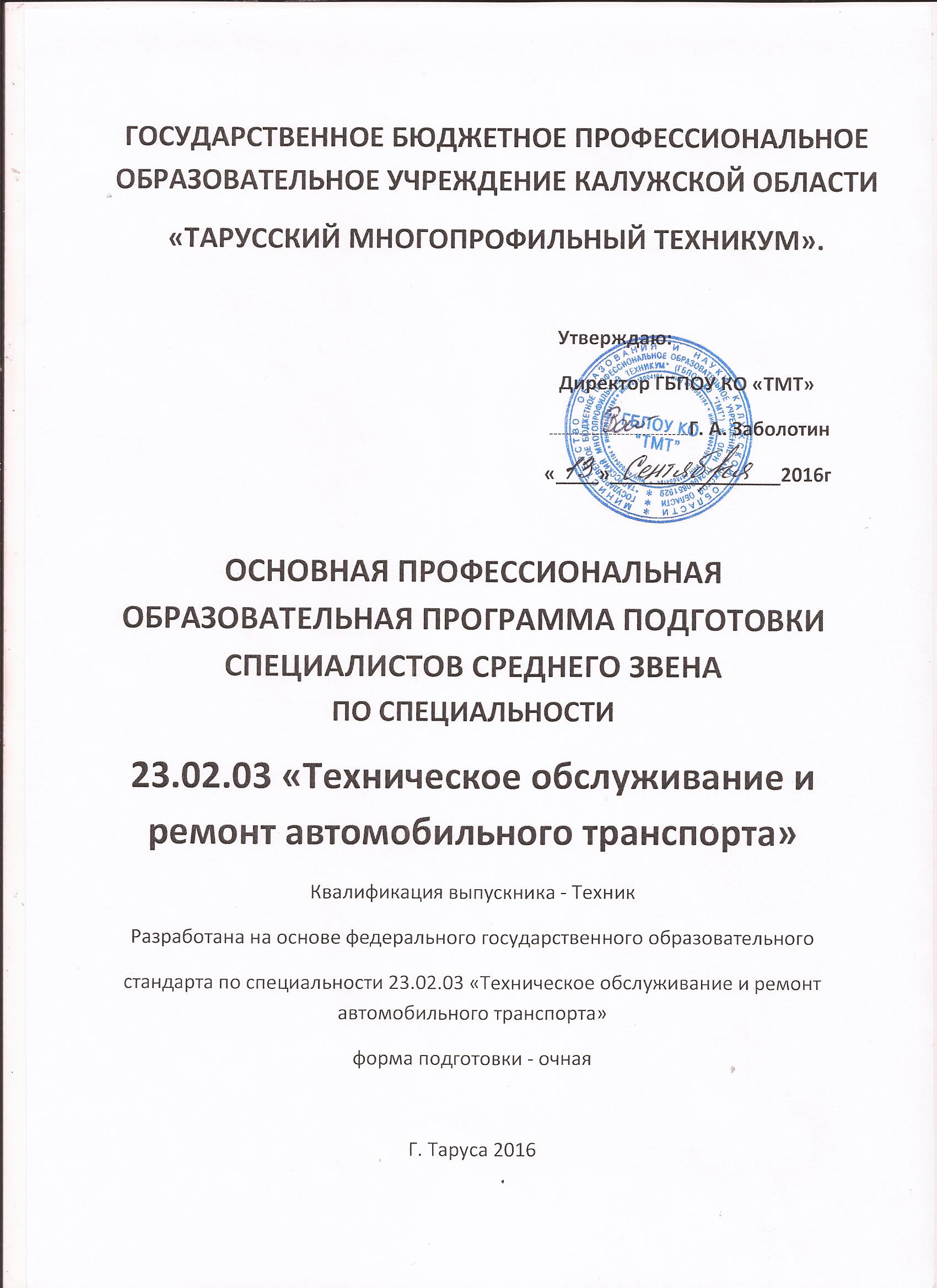 Содержание1 Общие положения                                                                                                                                   Основная профессиональная образовательная программа       среднего профессионального образования ОПОП СПО по      специальности 23.02.03 «Техническое обслуживание и ремонт      автомобильного транспорта» (базовый уровень подготовки). Нормативные документы для разработки ОПОП СПО по специальности 23.02.03 «Техническое обслуживание и ремонт  автомобильного  транспорта» (базовый уровень подготовки). Общая характеристика ОПОП по специальности23.02.0«Техническое обслуживание и ремонт автомобильного транспорта» (базовый уровень подготовки). Требования к уровню подготовки, необходимые для освоения       ОПОП по специальности 23.02.03 «Техническое обслуживание и      ремонт автомобильного транспорта» (базовый уровень подготовки).Характеристика профессиональной деятельности выпускника      ОПОП СПО по специальности 23.02.03 «Техническое обслуживание и     ремонт автомобильного транспорта» (базовый уровень подготовки).2.1 Область профессиональной деятельности выпускника. 2.2 Объекты профессиональной деятельности выпускника. 2.3 Виды профессиональной деятельности выпускника. 3   Компетенции выпускника, как совокупный ожидаемый результат               образования по завершению освоения данной ОПОП СПО по специальности 23.02.03 «Техническое обслуживание и ремонт автомобильного транспорта» (базовый уровень подготовки).3.1 Общие компетенции выпускника. 3.2 Профессиональные компетенции выпускника. 3.3 Матрица соответствия составных частей ОПОП СПО поспециальности и компетенций, формируемых в результате освоения данной ОПОП СПО.4 Документы, регламентирующие содержание и организацию образовательного процесс при реализации ОПОП по специальности 23.02.03 «Техническое обслуживание и ремонт автомобильного транспорта» (базовый уровень подготовки).4.1 Учебный план. 4.2 Рабочие программы учебных дисциплин.4.3 Программа практик.5 Ресурсное обеспечение ОПОП по специальности23.02.03 «Техническое обслуживание и ремонт автомобильного  транспорта» (базовый уровень подготовки).6   Характеристики среды академии (отделения среднего профессионального образования), обеспечивающие развитие общекультурных (социально-личностных) компетенций выпускников.7   Требования и рекомендации к организации и учебно-методическому обеспечению итоговой государственной аттестации выпускников ОПОпо специальности23.02.03 «Техническое обслуживание и ремонт автомобильного транспорта» (базовый уровень подготовки).7.1 Итоговая государственная аттестация выпускников ОПОП по специальности 23.02.03 «Техническое обслуживание и ремонт автомобильного транспорта» (базовый уровень подготовки).7.2 Фонды оценочных средств. 8 Нормативно-методические документы и материалы, обеспечивающие качество подготовки студентов.О разработчикеучебно-программной документацииГосударственное бюджетное профессиональное образовательное учреждение Калужской области «Тарусский многопрофильный техникум» осуществляет образовательную деятельность  по специальности СПО 23.02.03 «Техническое обслуживание и ремонт автомобильного транспорта»В разработке программ учебных дисциплин и профессиональных модулей на основе ФГОС нового поколения по специальности СПО 23.02.03 «Техническое обслуживание и ремонт автомобильного транспорта» принимали участие преподаватели и мастера первой и высшей квалификационной категории:Организация-разработчик: ГБПОУ КО «ТМТ»Разработчики:Петров С.А. зам. директора по УПРПетрова Л.И. методистДжурак Л.А. преподаватель спец. дисциплинПрограмма рассмотрена и одобрена на заседании Методической комиссии.1 Общие положения1.1 Основная профессиональная образовательная программасреднего профессионального образования по специальности23.02.03 «Техническое обслуживание и ремонт автомобильного транспорта»(базовый уровень подготовки), реализуемая ГБПОУ КО «Тарусский многопрофильный техникум», представляет собойсистему документов, разработанную и утвержденную высшим учебнымзаведением с учетом требований рынка труда на основе Федеральногогосударственного образовательного стандарта по соответствующейспециальности среднего профессионального образования (ФГОС СПО), атакже с учетом рекомендованной образовательной программы.ОПОП регламентирует цели, ожидаемые результаты, содержание,условия и технологии реализация образовательного процесса, оценку качества подготовки выпускника по данному направлению подготовки и включает в себя: учебный план, рабочие программы учебных курсов, дисциплин (модулей) и другие материалы, обеспечивающие качество подготовки обучающихся, а также программы учебной и производственной практики, и методические материалы, обеспечивающиереализацию соответствующей образовательной технологии.1.2 Нормативные документы для разработки ОПОП СПОпо специальности 23.02.03 «Техническое обслуживание и ремонтавтомобильного транспорта» (базовый уровень подготовки).Ниже перечисленные документы составляют нормативную правовую базуразработки ОПОП по специальности 23.02.03 «Техническое обслуживание иремонт автомобильного транспорта» (базовый уровень подготовки):– закон Российской Федерации «Об образовании»;– приказ Минобрнауки России от 14 июня 2013 года N 464 Обутверждении Порядка организации и осуществления образовательнойдеятельности по образовательным программам среднегопрофессионального образования– федеральный государственный образовательный стандарт (ФГОС) поспециальности 23.02.03 «Техническое обслуживание и ремонтавтомобильного транспорта» (базовый уровень подготовки)среднегопрофессионального образования, утвержденный приказомМинистерства образования и науки Российской Федерации от22.04.2014 № 383;– приказ Минобрнауки России от 29 октября 2013 года № 1199 «Обутверждении перечней профессий и специальностей среднегопрофессионального образования»;– приказ Минобрнауки России от 18 апреля 2013 года № 291 «Обутверждении Положения о практике профессиональные образовательные программы среднегопрофессионального образования»;– приказ Минобрнауки России от 16 августа 2013 года № 968 «Обутверждении Порядка проведения государственной итоговой аттестациипо образовательным программам среднего профессиональногообразования»;– приказ Министерства образования и науки РФ от 25 октября 2013 года№ 1186 о Порядке заполнения, учета и выдачи дипломов о среднемпрофессиональном образовании и их дубликатов и письмоМинистерства образования и науки РФ от 19.06.2014 № 06-599 озаполнении дипломов о среднем профессиональном образовании иприложений к ним– письмо Министерства образования и науки Российской Федерации от 20октября 2010 г. №12–696 «О разъяснениях по формированию учебногоплана ОПОП НПО и СПО»– рекомендации Министерства образования и науки РоссийскойФедерации по реализации среднего полного (общего) образования вобразовательных учреждениях начального профессионального исреднего профессионального образования в соответствии сфедеральным базисным учебным планом и примерными учебнымипланами для образовательных учреждений Российской Федерации,реализующих программы общего образования от 29.05.2007 г. № 03 -1180 и разъяснения по реализации среднего полного (общего)образования в образовательных учреждениях начального и среднегопрофессионального образования в соответствии с федеральным обучающихся, осваивающих базисным учебным планом и примерными учебными планами для образовательных учреждений Российской Федерации, реализующих программу общего образования Протокол № 1 от «03» февраля 2011 г.– письмо Минобразования России от 02.03.2000 № 16-51-32\16-15 «Орекомендациях по организации учебного процесса по очно – заочной(вечерней) форме обучения в образовательных учреждениях среднегопрофессионального образования.– устав ГБПОУ КО «Тарусский многопрофильный техникум»1.3 Общая характеристика ОПОП по специальности 3.02.03 «Техническоеобслуживание и ремонт автомобильного транспорта» (базовый уровеньподготовки).1.3.1 Миссия, цели программыМиссия основной профессиональной образовательной программысреднего профессионального образования по специальности 23.02.03«Техническое обслуживание и ремонт автомобильного транспорта» (базовый уровень подготовки ) состоит в создании, поддержании и ежегодном обновлении условий, обеспечивающих качественную подготовку техников в соответствии с требованиями современного рынка труда, с учетом запросов работодателей, особенностями развития региона, современной техники и технологий.В области обучения целью программы является подготовка специалиста,обладающего общими и профессиональными компетенциями, в соответствии с требованиями ФГОС, способного к саморазвитию и самообразованию.В области воспитания личности целью программы являетсяформирование социально-личностных и профессионально важных качестввыпускников: целеустремленности, организованности, трудолюбия,коммуникабельности, умения работать в коллективе, ответственности законечный результат профессиональной деятельности, адаптивности.1.3.2 Срок освоения ОПОПНормативные сроки освоения основной профессиональнойобразовательной программы среднего профессионального образованияпо специальности 23.02.03 «Техническое обслуживание и ремонт автомобильного транспорта» (базовый уровень подготовки) при очной форме получения образования и присваиваемая квалификация приводятся в таблице. Подготовка специалистов на базе основного общего образованияфедеральный государственный образовательный стандарт среднего(полного) общего образования реализуется с учетом профиля получаемого  профессионального образования.1.3.3 Структура ОПОП СПО по специальности 23.02.03 «Техническоеобслуживание и ремонт автомобильного транспорта» (базовый уровеньподготовки)1) При нормативном сроке освоения ОПОП СПО базовойподготовки при очной форме получения образования 2 год 10 месяцев:2) При нормативном сроке освоения ОПОП СПО базовой подготовки при очной форме получения образования 3 года 10 месяцев структура ОПОП идентична приведенной выше, но к ней прибавляется общеобразовательный цикл и увеличивается каникулярное время:1.4 Требования к уровню подготовки необходимые для освоения ОПОП поспециальности 23.02.03 «Техническое обслуживание и ремонт автомобильного» транспорта (базовый уровень подготовки). Лица, поступающие на обучение, должны иметь документ об образовании:– аттестат о среднем (полном) общем образовании;– аттестат об основном общем образовании;2 Характеристика профессиональной деятельности выпускника ОПОПСПО по специальности23.02.03 Техническое обслуживание и ремонтавтомобильного транспорта (базовый уровень подготовки).2.1 Область профессиональной деятельности выпускника– организация и проведение работ по техническому обслуживанию иремонту автомобильного транспорта, организация деятельностипервичных трудовых коллективов.2.2 Объектами профессиональной деятельности выпускников являются:– автотранспортные средства;– техническая документация;– технологическое оборудование для технического обслуживания иремонта автотранспортных средств;– первичные трудовые коллективы.2.3 Виды профессиональной деятельности выпускника– Техническое обслуживание и ремонт автотранспорта.– Организация деятельности коллектива исполнителей.– Выполнение работ по одной или нескольким профессиям рабочих,должностям служащих.3 Компетенции выпускника, как совокупный ожидаемый результатобразования по завершению освоения ОПОП СПО по специальности23.02.03 «Техническое обслуживание и ремонт автомобильного транспорта»(базовый уровень подготовки).3.1 Общие компетенции выпускникаТехник должен обладать общими компетенциями, включающими в себяспособность:ОК 1. Понимать сущность и социальную значимость своей будущейпрофессии, проявлять к ней устойчивый интерес.ОК 2. Организовывать собственную деятельность, выбирать типовые методыи способы выполнения профессиональных задач, оценивать их эффективностьи качество.ОК 3. Принимать решения в стандартных и нестандартных ситуациях и нестиза них ответственность.ОК 4. Осуществлять поиск и использование информации, необходимой дляэффективного выполнения профессиональных задач, профессионального иличностного развития.ОК 5. Использовать информационно-коммуникационные технологии впрофессиональной деятельности.ОК 6. Работать в коллективе и команде, эффективно общаться с коллегами,руководством, потребителями.ОК 7. Брать на себя ответственность за работу членов команды(подчиненных), результат выполнения заданий.ОК 8. Самостоятельно определять задачи профессионального и личностногоразвития, заниматься самообразованием, осознанно планировать повышениеквалификации.ОК 9. Ориентироваться в условиях частой смены технологий впрофессиональной деятельности.3.2 Профессиональные компетенцииТехник должен обладать профессиональными компетенциями,соответствующими основным видам профессиональной деятельности:Техническое обслуживание и ремонт автотранспорта.ПК 1.1. Организовывать и проводить работы по техническому обслуживаниюи ремонту автотранспорта.ПК 1.2. Осуществлять технический контроль при хранении, эксплуатации,техническом обслуживании и ремонте автотранспортных средств.ПК 1.3. Разрабатывать технологические процессы ремонта узлов и деталей.Организация деятельности коллектива исполнителей.ПК 2.1. Планировать и организовывать работы по техническомуобслуживанию и ремонту автотранспорта.ПК 2.2. Контролировать и оценивать качество работы исполнителей работ.ПК 2.3. Организовывать безопасное ведение работ при техническомобслуживании и ремонте автотранспорта.Выполнение работ по профессии «Слесарь по ремонту автомобилей»ПК 3.1. Определять необходимость модернизации автотранспортного средства.ПК 3.2. Владеть информацией о взаимозаменяемости узлов и агрегатов автотранспортного средства и способах повышения их эксплуатационных свойств.ПК 3.3. Разрабатывать технологическую документацию.ПК 3.4. Владеть методикой тюнинга автомобиля.3.3 Матрица соответствия составных частей ОПОП СПО по специальности 23.02.03 «Техническое обслуживание иремонт автомобильного транспорта»(базовый уровень подготовки).…..4 Документы, регламентирующие содержание и организациюобразовательного процесса при реализации ОПОП СПО поспециальности23.02.03 «Техническое обслуживание и ремонт автомобильного транспорта» (базовый уровень подготовки).Содержание и организация образовательного процесса при реализации данной ОПОП регламентируется учебным планом, рабочими программами учебных дисциплин (модулей); материалами, обеспечивающими качество подготовки и воспитания обучающихся; программами учебных и производственных практик; годовым календарным учебным графиком, а также методическими материалами, обеспечивающими реализацию соответствующих образовательных технологий.4.1 Учебный план специальности23.02.03 «Техническое обслуживание иремонт автомобильного транспорта» (базовый уровень подготовки), 3 года 10 месяцев 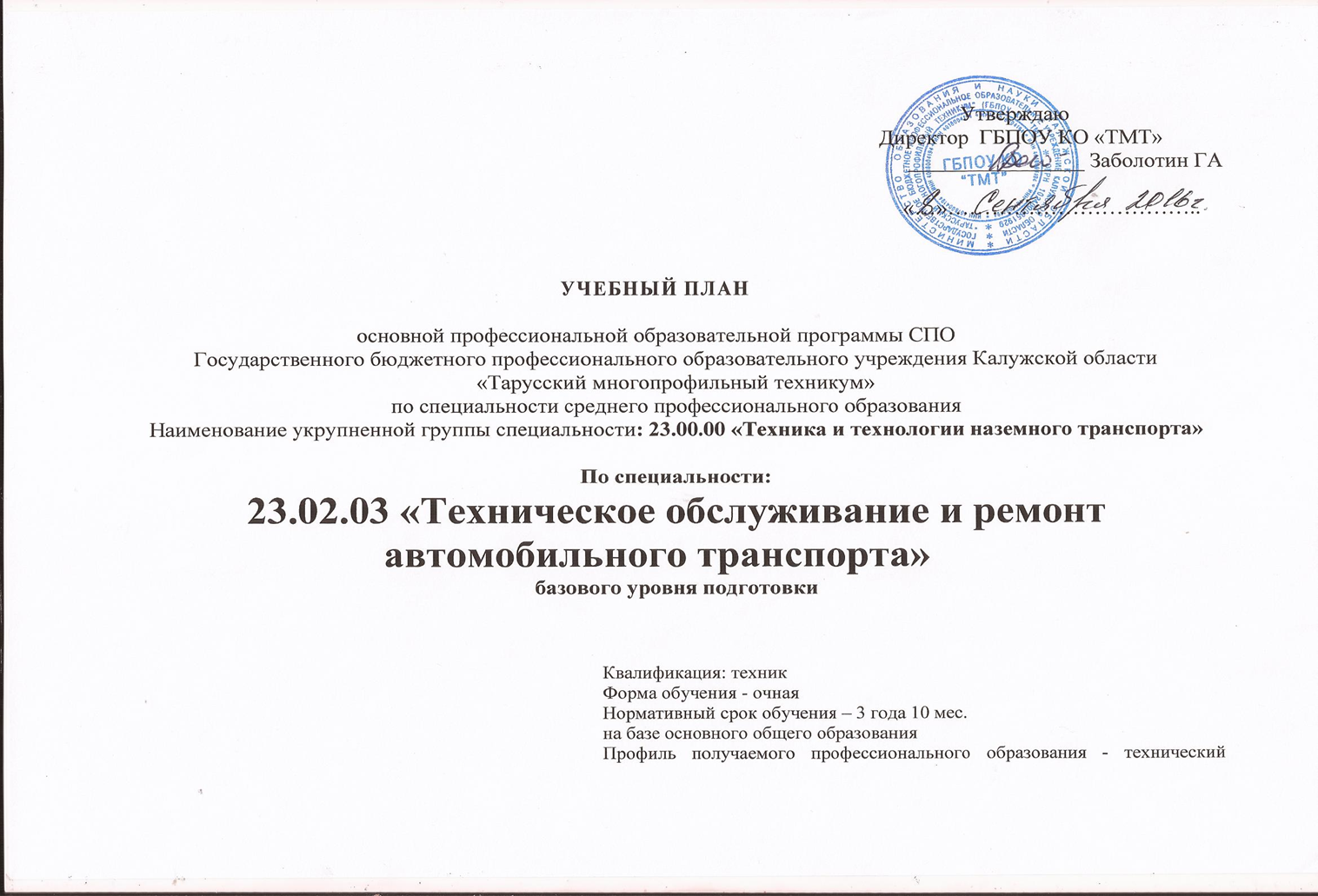 Учебный план определяет следующие качественные и количественныехарактеристики ОПОП:– объемные параметры учебной нагрузки в целом, по годам обучения и посеместрам;– перечень учебных дисциплин, профессиональных модулей и ихсоставных элементов (междисциплинарных курсов, практик);– последовательность изучения учебных дисциплин и профессиональныхмодулей;– виды учебных занятий;– распределение различных форм промежуточной аттестации по годамобучения и семестрам;– сроки подготовки и проведения государственной (итоговой) аттестации.Начало учебных занятий 1 сентября, окончание в соответствии с графикомучебного процесса. Продолжительность учебной недели – пятидневная.Продолжительность занятий 45 минут и группировка парами. Максимальныйобъем учебной нагрузки обучающегося составляет 54 академических часа внеделю, включая все виды аудиторной и внеаудиторной (самостоятельной)учебной работы по освоению основной профессиональной образовательнойпрограммы.Максимальный объем аудиторной учебной нагрузки при очной формеполучения образования составляет 36 академических часов в неделю.Консультации (на одного студента в год) в количестве 4 часов могут бытьгрупповыми и индивидуальными, письменными и устными.Зачёты и дифференцированные зачеты проводятся за счёт времени,отведённого на дисциплину.По дисциплине «Физическая культура» еженедельно предусмотрены 2часа самостоятельной учебной нагрузки, включая игровые виды подготовки за счет различных форм внеаудиторных занятий в спортивных клубах и секциях.В дисциплине "Безопасность жизнедеятельности" - часть часов,отведенных на изучение основ военной службы, можно использовать наосвоение основ медицинских знаний для подгрупп девушек. В периодобучения с юношами проводятся учебные сборы в соответствии с п. 1 статьи1.3. ФЗ "О воинской обязанности и военной службе" от 28 марта 1998г.Занятия по дисциплине "Иностранный язык" проводится в подгруппах,если наполняемость каждой составляет 13 человек. Лабораторные ипрактические занятия по дисциплине "Информационные технологии впрофессиональной деятельности" проводятся в подгруппах, еслинаполняемость каждой составляет 13 человек.Курсовое проектирование проводятся в подгруппах, если наполняемостькаждой составляет не менее 8 человек.Обязательная часть основной профессиональной образовательнойпрограммы по циклам должна составлять около 70 процентов от общегообъема времени, отведенного на их освоение. Вариативная часть (около 30процентов) дает возможность расширения углубления подготовки,определяемой содержанием обязательной части получения дополнительныхкомпетенций, умений и знаний, необходимых для обеспеченияконкурентоспособности выпускника в соответствии с запросамирегионального рынка труда и возможностями продолжения образования.Дисциплины, междисциплинарные курсы и профессиональные модуливариативной части определяются образовательным учреждением.Общий гуманитарный и социально-экономический, математический иобщий естественнонаучный циклы состоят из дисциплин.Профессиональный цикл состоит из общепрофессиональных дисциплин ипрофессиональных модулей в соответствии с основными видамидеятельности. В состав профессионального модуля входит один или несколькомеждисциплинарных курсов. При освоении обучающимисяпрофессиональных модулей про водятся учебная практика и (или)производственная практика (по профилю специальности).Обязательная часть общего гуманитарного и социально-экономического цикла ОПОП СПО базовой подготовки должна предусмотреть дисциплины: «Основы философии», «История», «Иностранный язык», «Физическая культура».Обязательная часть профессионального цикла ОПОП СПО базовой подготовки должна предусматривать изучение дисциплины «Безопасностьжизнедеятельности». Объем часов на дисциплину «Безопасностьжизнедеятельности» составляет 68 часов, из них на освоение основ военнойслужбы - 48 часов.ОПОП ОУ распределилась с учетом и особенностями требований квыпускникам, запросов работодателей по специальности 23.02.03 «Техническое обслуживание и ремонт автомобильного транспорта» (базовый уровень подготовки).Вариативная часть в объеме 1224 часа была рассмотрена и распределена на методической комиссии специальных дисциплин. За счет вариативной части введены новые дисциплины в объеме: ОП.10 Основы управления транспортными средствами-24 часа, ОП.11 Первая помощь при дорожно транспортном происшествии-40 часов,ОП.12 Технология выполнения шиномонтажных работ – 32 часа, ОП.13 Психологические основы деятельности водителя – 56 часов, ОП.14 Технология стропольных работ – 40 часов, ОП.15 Организация грузопассажирских перевозок – 70 часов, ОП.16  Русский язык и культура речи – 36 часов,Профессиональный цикл:Для углубленной отработки профессиональных навыков добавлено из вариативной части-930 часов.4.2 Рабочие программы учебных дисциплин.Трудоемкость учебной нагрузки и самостоятельной работы студентовприведена для обучающихся по очной форме обучения. Аннотациипрограмм представлены  далее.Аннотации размещены согласно циклам дисциплин.Общеобразовательный циклОУД.01 Русский языкОУД.01 ЛитератураОУД.02 Иностранный языкОУД.03 МатематикаОУД.04 ИсторияОУД.05 Физическая культураОУД.06 ОБЖОУД.07Информатика и ИКТОУД.08 ФизикаОУД.09 ХимияОУД.10 Обществознание (включая экономику)ОУД.11 БиологияОУД.12 ГеографияОУД.13 ЭкологияУДп.01ПсихологияУДп.02 История родного краяОГСЭ Общий гуманитарный и социально-экономический циклОГСЭ.01 Основы философииОГСЭ.02 ИсторияОГСЭ.03 Иностранный языкОГСЭ.04 Физическая культураЕН.00 Математический и общий естественнонаучный циклЕН.01 МатематикаЕН.02 Информатика Профессиональный циклОП Общепрофессиональные дисциплины:ОП 01. Инженерная графикаОП.02. Техническая механикаОП.03. Электротехника и электроникаОП.04. МатериаловедениеОП.05. Метрология, стандартизация и сертификацияОП.06. Основы законодательства в сфере дорожного движения ОП.07. Правовое обеспечение профессиональной деятельностиОП.08. Охрана трудаОП.09 Безопасность жизнедеятельностиОП.10 Основы управления транспортными средствамиОП.11 Первая помощь при дорожно- транспортном происшествииОП.12 (вариатив) Технология выполнения шиномонтажных работОП.13 (вариатив) Психологические основы деятельности водителяОП.14 (вариатив) Технология стропольных работОП.15 (вариатив) Организация грузопассажирских перевозокОП.16 (вариатив) Русский язык и культура речиПМ Профессиональные модулиПМ.01. Техническое обслуживание и ремонт автотранспортаПМ.02. Организация деятельности коллектива исполнителейПМ.03 Выполнение работ по профессии «Слесарь по ремонту автомобилей»Аннотации программ учебных дисциплин и профессиональныхМодулей ФГОС СПО по специальности 23.02.03 «Техническое обслуживание и ремонт автомобильного транспорта» (базовый уровень подготовки).Общеобразовательный циклБазовые дисциплиныРУССКИЙ ЯЗЫК1. Цель дисциплины:– воспитание гражданина и патриота, формирование представления орусском языке как духовной, нравственной и культурной ценностинарода; осознание национального своеобразия русского языка; овладениекультурой межнационального общения;– дальнейшее развитие и совершенствование способности и готовностиК речевому взаимодействию и социальной адаптации; готовности ктрудовой деятельности, осознанному выбору профессии; навыковсамоорганизации и саморазвития; информационных умений и навыков;– освоение знаний о русском языке как многофункциональной знаковойсистеме и общественном явлении; языковой норме и ееразновидностях; нормах речевого поведения в различных сферахобщения;– овладение умениями опознавать, анализировать, классифицироватьязыковые факты, оценивать их с точки зрения нормативности;различать функциональные разновидности языка и моделироватьречевое поведение в соответствии с задачами общения;– применение полученных знаний и умений в собственной речевойпрактике; повышение уровня речевой культуры, орфографической ипунктуационной грамотности.2.Место дисциплины в структуре ОПОП: Дисциплина входит вобщеобразовательный цикл основной профессиональной образовательнойпрограммы СПО (ОУД.01.)3.Требования к результатам освоения дисциплины:В результате освоения учебной дисциплины обучающийся должен уметь:– осуществлять речевой самоконтроль; оценивать устные и письменныевысказывания с точки зрения языкового оформления, эффективностидостижения поставленных коммуникативных задач;– анализировать языковые единицы с точки зрения правильности, точностии уместности их употребления;– проводить лингвистический анализ текстов различных функциональныхстилей и разновидностей языка;– создавать устные и письменные монологические и диалогическиевысказывания различных типов и жанров в учебно-научной (на материалеизучаемых учебных дисциплин), социально-культурной и деловой сферахобщения;– извлекать необходимую информацию из различных источников: учебно-научных текстов, справочной литературы, средств массовой информации,в том числе представленных в электронном виде на различныхинформационных носителях;– применять в практике речевого общения основные орфоэпические,лексические, грамматические нормы современного русскоголитературного языка;– соблюдать в практике письма орфографические и пунктуационные нормысовременного русского литературного языка;– соблюдать нормы речевого поведения в различных сферах и ситуацияхобщения, в том числе при обсуждении дискуссионных проблем;– использовать основные приемы информационной переработки устного иписьменного текста;– использовать приобретенные знания и умения в практическойдеятельности и повседневной жизни.В результате освоения учебной дисциплины обучающийся должен знать:– связь языка и истории, культуры русского и других народов;– смысл понятий: речевая ситуация и ее компоненты, литературный язык,языковая норма, культура речи;– основные единицы и уровни языка, их признаки и взаимосвязь;– орфоэпические, лексические, грамматические, орфографические ипунктуационные нормы современного русского литературного языка;нормы речевого поведения в социально-культурной, учебно-научной,4.Общая трудоемкость дисциплины составляет:- максимальная учебная нагрузка обучающегося 117 часов, в том числе:- обязательная аудиторная учебная нагрузка обучающегося 78 часов;- самостоятельная работа обучающегося 39 часов.ЛИТЕРАТУРА1. Цель дисциплины: Формирование у студентов коммуникативнойкомпетентности: коммуникативные способности, коммуникативные умения и навыки; систему коммуникативных знаний литературы.Задачи:– воспитание средствами художественной литературы духовно развитойличности, готовой к самопознанию и самосовершенствованию,способной к деятельности в современном мире по законам добра,совести, чести, справедливости, патриотизма и гражданского долга;формирование гуманистического мировоззрения и национальногосамосознания;– освоение художественных текстов; овладение знаниями о русской имировой художественной литературе; создание общего представленияоб историко-литературном процессе, о единстве этических иэстетических ценностей, составляющих духовную культуру нации;дальнейшее знакомство с творчеством русских писателей-классиков, атакже с отдельными произведениями зарубежной литературы илитературы народов России;– совершенствование умений анализа и интерпретации литературногопроизведения как художественного целого в его историко-литературнойобусловленности с использованием теоретико-литературных знаний;углубление эстетического восприятия литературных произведений;– развитие познавательных интересов и коммуникативно-эстетическихспособностей, образного мышления и воображения, эмоционально-оценочной деятельности учащихся; потребности в самостоятельномчтении художественной литературы; художественного вкуса;– формирование читательской культуры, умений написания сочиненийразличных типов; навыков владения устной и письменной речью,развитие потребности в самообразовании, в решении задачинформационного само обеспечения, определении необходимыхисточников знаний, включая работу с книгой, поиск информации вбиблиотеке, в ресурсах Интернета и др.2.Место дисциплины в структуре ОПОП: Дисциплина входит в общеобразовательный цикл основной профессиональной образовательной программы СПО (ОУД.01.)3.Требования к результатам освоения дисциплины:В результате освоения учебной дисциплины обучающийся должен уметь:– воспроизводить конкретное содержание (главные герои, основныесюжетные линии, события);– анализировать и оценивать изученное произведение как художественноеединство;– давать оценку изученным лирическим произведениям на основеличностного восприятия;– объяснять связь произведений со временем написания и нашейсовременностью;– пересказывать узловые сцены и эпизоды изученных произведений;– анализировать эпизод изученного произведения;– определять принадлежность произведения к одному из литературныхродов (эпос, лирика и драма);– характеризовать героя произведения, сопоставлять героев одного илинескольких произведений;– составлять план собственного устного или письменного высказывания.В результате освоения учебной дисциплины обучающийся должен знать:– программные произведения, предназначенные для текстуального иобзорного изучения;– основные факты о жизни и творчестве писателей изучаемыхпроизведений;– характерные особенности эпохи, отраженные в произведениях;– сюжет, особенности композиции и системы образов изучаемыхпроизведений;– характерные жанровые особенности изученных произведений;– роды и жанры литературы;– тексты, рекомендованные программой для заучивания наизусть.4.Общая трудоемкость дисциплины составляет:- максимальная учебная нагрузка обучающегося 176 часов, в том числе:- обязательная аудиторная учебная нагрузка обучающегося 117 часов;самостоятельная работа обучающегося 59 часов.ИНОСТРАННЫЙ ЯЗЫКАнглийский языкЦель дисциплины: Дальнейшее развитие иноязычной коммуникативной компетенции в совокупности её составляющих (речевой, языковой или лингвистической, социокультурной, компенсаторной и учебно-           познавательной).Задачи:– Речевая компетенция предполагает совершенствование коммуникативныхумений в 4 основных  видах речевой деятельности (устной речи,аудирования,  чтения и письменной речи); умений планировать своеречевое и неречевое поведение.– Языковая компетенция - овладение новыми языковыми средствами всоответствии с темами и сферами общения; увеличение объемалексических единиц; развитие навыков оперирования языковымиединицами в коммуникативных целях.– Социокультурная компетенция - увеличение объема знаний осоциокультурной специфике стран изучаемого языка, совершенствованиеумений строить свое речевое и неречевое поведение адекватно этойспецифике, формирование умений выделять общее и специфическое вкультуре родной страны и стран изучаемого языка.– Компенсаторная компетенция - развитие умений выходить из положенияв условиях дефицита языковых средств при получении и передачеиноязычной информации.– Учебно-познавательная компетенция - развитие общих и специальныхучебных умений, позволяющих совершенствовать учебную деятельностьпо овладению иностранным языком, удовлетворять с его помощьюпознавательные интересы в других областях знания, дальнейшемусамообразованию с его помощью, личностному самоопределению вотношении будущей профессии, формирование качеств гражданина ипатриота, социальная адаптация.Место дисциплины в структуре ОПОП:Дисциплина относится к базовым дисциплинам общеобразовательной подготовки (ОУД.02).3.Требования к результатам освоения учебной дисциплиныВ результате освоения дисциплины обучающийся должен уметь:– общаться (устно и письменно) на иностранном языке напрофессиональные и повседневные темы;– переводить (со словарем) иностранные тексты профессиональнойнаправленности;– самостоятельно совершенствовать устную и письменную речь,пополнять словарный запас.В результате освоения дисциплины обучающийся должен знать:– лексический (1200-1400 лексических единиц) и грамматическийминимум, необходимый для чтения и перевода (со словарем)иностранных текстов профессиональной направленности.4. Общая трудоемкость дисциплины составляет:- максимальная учебная нагрузка обучающегося 175 часов, в том числе:- обязательная аудиторная учебная нагрузка обучающегося 117 часов;- самостоятельная работа обучающегося 58 часов.Немецкий язык1. Цель дисциплины: Дальнейшее развитие иноязычной коммуникативнойкомпетенции в совокупности её составляющих (речевой, языковой илилингвистической, социокультурной, компенсаторной и учебно-познавательной).Задачи:– Речевая компетенция предполагает совершенствование коммуникативныхумений в 4 основных видах речевой деятельности (устной речи,аудирования, чтения и письменной речи); умений планировать своеречевое и неречевое поведение.– Языковая компетенция - овладение новыми языковыми средствами всоответствии с темами и сферами общения; увеличение объемалексических единиц; развитие навыков оперирования языковымиединицами в коммуникативных целях.– Социокультурная компетенция - увеличение объема знаний осоциокультурной специфике стран изучаемого языка, совершенствованиеумений строить свое речевое и неречевое поведение адекватно этойспецифике, формирование умений выделять общее и специфическое вкультуре родной страны и стран изучаемого языка.– Компенсаторная компетенция - развитие умений выходить из положенияв условиях дефицита языковых средств при получении и передачеиноязычной информации.– Учебно-познавательная компетенция - развитие общих и специальныхучебных умений, позволяющих совершенствовать учебную деятельностьпо овладению иностранным языком, удовлетворять с его помощьюпознавательные интересы в других областях знания, дальнейшемусамообразованию с его помощью, личностному самоопределению вотношении будущей профессии, формирование качеств гражданина ипатриота, социальная адаптация.2. Место дисциплины в структуре ОПОП: Дисциплина относится к базовымдисциплинам общеобразовательной подготовки (ОУД.02.).3.Требования к результатам освоения учебной дисциплиныВ результате освоения дисциплины обучающийся должен уметь:– общаться (устно и письменно) на иностранном языке напрофессиональные и повседневные темы;– переводить (со словарем) иностранные тексты профессиональнойнаправленности;– самостоятельно совершенствовать устную и письменную речь,пополнять словарный запас.В результате освоения дисциплины обучающийся должен знать:– лексический (1200-1400 лексических единиц) и грамматическийминимум, необходимый для чтения и перевода (со словарем)иностранных текстов профессиональной направленности.4. Общая трудоемкость дисциплины составляет:- максимальная учебная нагрузка обучающегося 175 часов, в том числе:- обязательная аудиторная учебная нагрузка обучающегося 117 часов;- самостоятельная работа обучающегося 58 часов.МАТЕМАТИКА1. Цель дисциплины: Формирование математических знаний, необходимыхдля изучения ряда общенаучных дисциплин и дисциплин профессионального цикла, создать фундамент математического образования, необходимый дляполучения профессиональных компетенций, воспитать математическуюкультуру и понимание роли математики в различных сферахпрофессиональной деятельности.2. Место дисциплины в структуре ОПОП: Дисциплина входит вОбщеобразовательный цикл основной профессиональной образовательнойпрограммы СПО (ОУД.03.) 3. Требования к результатам освоения дисциплины «Математика»:В результате освоения учебной дисциплины обучающийся должен уметь:– решать прикладные задачи в области профессиональной деятельности.– решать прикладные задачи с использованием элементовдифференциального и интегрального исчисления;– решать простейшие задачи, используя элементы теории вероятности;– находить функцию распределения случайной величины.В результате освоения учебной дисциплины обучающийся должен знать:– значение математики в профессиональной деятельности и при освоениипрофессиональной образовательной программы;– основные математические методы решения прикладных задач в областипрофессиональной деятельности;– основные понятия и методы математического анализа, дискретнойматематики, линейной алгебры, теории комплексных чисел, теориивероятностей и математической статистики;– основы интегрального и дифференциального исчисления.4. Общая трудоемкость дисциплины составляет:- максимальная учебная нагрузка обучающегося 351 часов, в том числе:- обязательная аудиторная учебная нагрузка обучающегося 234 часов;- самостоятельная работа обучающегося 117 часов.ИСТОРИЯ1. Цель дисциплины: Сформировать у студентов представления об историикак специфической области знания, об историческом развитии человека,общества, государства, культуры, религии – их неразрывном взаимодействиии включенности каждого в исторический процесс.2.Место дисциплины в структуре ОПОП: Дисциплина входит вобщеобразовательный цикл основной профессиональной образовательнойпрограммы СПО (ОУД.04.)3.Требования к результатам освоения дисциплины:Задачи:– воспитать гражданственность, национальную идентичность, развитьмировоззренческие убеждения учащихся на основе осмысления имиисторически сложившихся культурных, религиозных, этнонациональныхтрадиций, нравственных и социальных установок, идеологическихдоктрин;– развить способности понимать историческую обусловленность явлений ипроцессов современного мира, определять собственную позицию поотношению к окружающей реальности, соотносить свои взгляды ипринципы с исторически возникшими мировоззренческими системами;– освоить систематизацию знаний об истории человечества, сформироватьцелостное представление о месте и роли России во всемирно-историческом процессе;– овладеть умениями и навыками поиска, систематизации и комплексногоанализа исторической информации;– сформировать историческое мышление — способности рассматриватьсобытия и явления с точки зрения их исторической обусловленности,сопоставлять различные версии и оценки исторических событий иличностей, определять собственное отношение к дискуссионнымпроблемам прошлого и современности.В результате освоения учебной дисциплины обучающийся должен уметь:– анализировать историческую информацию, представленную в разныхзнаковых системах (текст, карта, таблица, схема, аудиовизуальный ряд);– различать в исторической информации описания и исторические объяснения; факты и мнения, исторические– устанавливать причинно-следственные связи между явлениями,пространственные и временные рамки изучаемых историческихпроцессов и явлений;– представлять результаты изучения исторического материала в формахконспекта, реферата, рецензии.В результате освоения учебной дисциплины обучающийся должен знать:– основные факты, процессы и явления, характеризующие целостностьотечественной и всемирной истории;– периодизацию всемирной и отечественной истории;– современные версии и трактовки важнейших проблем отечественной ивсемирной истории;– особенности исторического пути России, ее роль в мировомсообществе;– основные исторические термины и даты.4.Общая трудоемкость дисциплины составляет:- максимальная учебная нагрузка обучающегося 175 часов, в том числе:- обязательная аудиторная учебная нагрузка обучающегося 117 часов;- самостоятельная работа обучающегося 58 часа.ФИЗИЧЕСКАЯ КУЛЬТУРА1. Цель дисциплины: Всестороннее, гармоническое развитие организмачеловека.2. Место дисциплины в структуре ОПОП: Дисциплина входит вобщеобразовательный цикл основной профессиональной образовательнойпрограммы СПО – (ОУД.05.)3. Требования к результатам освоения дисциплины:В результате освоения учебной дисциплины обучающийся должен уметь:– использовать физкультурно-оздоровительную деятельность дляукрепления здоровья, достижения жизненных и профессиональныхцелей;В результате освоения учебной дисциплины обучающийся должен знать:– о роли физической культуры в общекультурном, профессиональном исоциальном развитии человека.4. Общая трудоемкость дисциплины составляет:- максимальная учебная нагрузка обучающегося 175 часов, в том числе:- обязательная аудиторная учебная нагрузка обучающегося 117 часов;- самостоятельная работа обучающегося 58 часа.ОСНОВЫ БЕЗОПАСНОСТИ ЖИЗНЕДЕЯТЕЛЬНОСТИ1. Цель дисциплины: Обеспечить обучающихся теоретическими знаниями ипрактическими навыками, необходимыми для:– разработки и реализации мер защиты человека и среды обитания отнегативных воздействий чрезвычайных ситуаций мирного и военноговремени;– прогнозирования развития и оценки последствий чрезвычайныхситуаций;– принятия решений по защите населения и территорий от возможныхпоследствий аварий, катастроф, стихийных бедствий и применениясовременных средств поражения, а также принятия мер по ликвидацииих воздействий;– выполнения конституционного долга и обязанности по защитеОтечества в рядах Вооружённых Сил Российской Федерации;– своевременного оказания доврачебной помощи.2. Место дисциплины в структуре ОПОП: Дисциплина входит вобщеобразовательный цикл и относится к базовым общеобразовательнымдисциплинам.(ОУД.06.)3. Требования к результатам освоения дисциплины:В результате освоения учебной дисциплины обучающийся должен уметь:– организовывать и проводить мероприятия по защите работающих инаселения от негативных воздействий чрезвычайных ситуаций;– предпринимать профилактические меры для снижения уровняопасностей различного вида и их последствий в профессиональнойдеятельности и быту;– использовать средства индивидуальной и коллективной защиты оторужия массового поражения;– применять первичные средства пожаротушения;– ориентироваться в перечне военно-учетных специальностей исамостоятельно определять среди них родственные полученнойспециальности;– применять профессиональные знания в ходе исполнения обязанностейвоенной службы на воинских должностях в соответствии с полученнойспециальностью;– владеть способами бесконфликтного общения и саморегуляции вповседневной деятельности и экстремальных условиях военной службы;– оказывать первую помощь пострадавшим.В результате освоения дисциплины обучающийся должен знать:– принципы обеспечения устойчивости объектов экономики,прогнозирования развития событий и оценки последствий притехногенных чрезвычайных ситуациях и стихийных явлениях, в томчисле в условиях противодействия терроризму как серьезной угрозенациональной безопасности России;– основные виды потенциальных опасностей и их последствия впрофессиональной деятельности и быту, принципы снижениявероятности их реализации;– основы военной службы и обороны государства;– задачи и основные мероприятия гражданской обороны;– способы защиты населения от оружия массового поражения;– меры пожарной безопасности и правила безопасного поведения припожарах;– организацию и порядок призыва граждан на военную службу ипоступления на неё в добровольном порядке;– основные виды вооружения, военной техники и специальногоснаряжения, состоящих на вооружении (оснащении) воинскихподразделений, в которых имеются военно-учетные специальности,родственные специальностям СПО;– область применения получаемых профессиональных знаний приисполнении обязанностей военной службы;– порядок и правила оказания первой помощи пострадавшим.4. Общая трудоемкость дисциплины составляет:- максимальная учебная нагрузка обучающегося 105 часов, в том числе:- обязательная аудиторная учебная нагрузка обучающегося 70 часов;- самостоятельная работа обучающегося 35 часа.ИНФОРМАТИКА И ИКТ1. Цель дисциплины: Освоение системы базовых знаний, отражающих вкладинформатики и ИКТ в формирование современной научной картины мира,роли информационных процессов в обществе, биологических и техническихсистемах, а также приобретение опыта использования информационно-коммуникационных технологий в индивидуальной и коллективной, учебной и познавательной деятельности.2. Место дисциплины в структуре ОПОП: Дисциплина входит вобщеобразовательный цикл и относится к базовым общеобразовательнымдисциплинам.(ОУД.07.)3. Требования к результатам освоения дисциплины:В результате освоения дисциплины обучающийся должен знать:– цели и задачи изучаемой дисциплины;– различные подходы к определению понятия «информация»;– методы измерения количества информации: вероятностный иалфавитный, знать единицы измерения информации;– способы представления информации в ЭВМ;– основные методы хранения и обработки информации с помощью ЭВМ;– устройство ПК и назначение его структурных компонентов;– о компьютерных вирусах, компьютерной безопасности;– назначение наиболее распространенных средств автоматизацииинформационной деятельности (текстовых редакторов, текстовыхпроцессоров, графических редакторов, электронных таблиц, баз данных,компьютерных сетей);– назначение и виды информационных моделей, описывающих реальныеобъекты или процессы;– использование алгоритма, как способа автоматизации деятельности;– назначение и функции операционных систем;– современное состояние уровня и направление развития компьютернойтехники и программных средств;– основы современных информационных технологий и их значение вдеятельности человека.В результате освоения дисциплины обучающийся должен уметь:– оценивать достоверность информации, сопоставляя различныеисточники;– распознавать информационные процессы в различных системах;– использовать готовые информационные модели, оценивать ихсоответствие реальному объекту и целям моделирования;– осуществлять выбор способа представления информации в соответствиис поставленной задачей;– иллюстрировать учебные работы с использованием средствинформационных технологий;– просматривать, создавать, редактировать, сохранять записи в базахданных;– осуществлять поиск информации в базах данных, компьютерных сетях ипр.;– представлять числовую информацию различными способами (таблица,массив, график, диаграмма и пр.);– соблюдать правила техники безопасности и гигиеническиерекомендации при использовании средств ИКТ.– уверенно работать в качестве пользователя ПК, используя программныесредства (ПС) общего назначения;– работать с файловой системой компьютера, т.е. создавать,переименовывать, копировать, удалять файлы и каталоги;– работать с текстовой информацией;– работать с числовой информацией;– работать с графической информацией;– уметь работать на ПК в локальных и глобальных компьютерных сетях(Internet).В результате освоения дисциплины обучающийся должен владеть:– навыками обработки текстовой, числовой и графической информации;– основами вычислительной и алгоритмической культуры.– приобретенными знаниями и умениями в практической деятельности иповседневной жизни для:– эффективной организации индивидуального информационногопространства;– автоматизации коммуникационной деятельности;– эффективного применения информационных образовательных ресурсовв учебной деятельности.4. Общая трудоемкость дисциплины составляет:- максимальная учебная нагрузка обучающегося 136 часа, в том числе:- обязательная аудиторная учебная нагрузка обучающегося 100 часов;- самостоятельная работа обучающегося 36 часа.ФИЗИКА1. Цель дисциплины: Освоение знаний о фундаментальных физическихзаконах и принципах, лежащих в основе современной физической картинымира; развитие интеллектуальных и творческих способностей в процессеприобретения знаний и умений по физике с использованием различныхисточников информации и современных информационных технологий,развитие познавательных интересов учащихся и помощь в осознаниипрофессиональных намерений, знакомство с основными законами физики иприменением этих законов в технике и в повседневной жизни;2. Место дисциплины в структуре ОПОП: Дисциплина входит вобщеобразовательный цикл и относится к базовым общеобразовательнымдисциплинам.(ОУД.08.)3. Требования к результатам освоения дисциплины.В результате освоения учебной дисциплины обучающийся должен уметь:– описывать и объяснять физические явления и свойства тел: движениенебесных тел и искусственных спутников Земли; свойства газов,жидкостей и твердых тел;– отличать гипотезы от научных теорий; делать выводы на основеэкспериментальных данных; приводить примеры, показывающие, что:наблюдения и эксперимент являются основой для выдвижения гипотез итеорий, позволяют проверить истинность теоретических выводов;физическая теория дает возможность объяснять известные явления при-роды и научные факты, предсказывать еще неизвестные явления;– приводить примеры практического использования физических знаний:законов механики, термодинамики и электродинамики в энергетике;различных видов электромагнитных излучений для развития радио- ителекоммуникаций;– воспринимать и на основе полученных знаний самостоятельнооценивать информацию, содержащуюся в сообщениях СМИ, Интернете,научно-популярных статьях;– использовать приобретенные знания и умения в практическойдеятельности и повседневной жизни для обеспечения безопасностижизнедеятельности в процессе использования транспортных средств,бытовых электроприборов, средств радио- и телекоммуникационнойсвязи; оценки влияния на организм человека и другие организмызагрязнения окружающей среды; рациональногоприродопользования и защиты окружающей среды.В результате освоения учебной дисциплины обучающийся должен знать:– смысл понятий: физическое явление, гипотеза закон, теория, вещество,взаимодействие;– смысл физических величии: скорость, ускорение, масса, сила, импульс,работа, механическая энергия, внутренняя энергия, абсолютнаятемпература, средняя кинетическая энергия частиц вещества, количествотеплоты, элементарный электрический заряд;– смысл физических законов классической механики, всемирноготяготения, сохранения энергии, импульса и электрического заряда,термодинамики4. Общая трудоемкость дисциплины составляет.- максимальная учебная нагрузка обучающегося 181 часа, в том числе:обязательная аудиторная учебная нагрузка обучающегося 121 часов;самостоятельная работа обучающегося 60 часов.ХИМИЯ1. Цели дисциплины: Формирование знаний теоретических основ химии исвойств химических элементов, соединений и материалов на их основе иумения их использовать в своей профессиональной деятельности.Задачи: освоение знаний о химической составляющей естественнонаучной картинымира, важнейших химических понятиях, законах и теориях; овладение умениями применять полученные знания для объясненияразнообразных химических явлений и свойств веществ, оценки роли химии вразвитии современных технологий и получении новых материалов; развитие познавательных интересов и интеллектуальных способностейв процессе самостоятельного приобретения химических знаний сиспользованием различных источников информации, в том числекомпьютерных; воспитание убежденности позитивной роли химии в жизни современногообщества, необходимости химически грамотного отношения к собственномуздоровью и окружающей среде; применение полученных знаний и умений для безопасного использованиявеществ и материалов в быту, на производстве и в сельском хозяйстве, длярешения практических задач в повседневной жизни, для предупрежденияявлений, наносящих вред здоровью человека и окружающей среде.2. Место дисциплины в структуре ОПОП: Дисциплина входит вобщеобразовательный цикл основной профессиональной образовательнойпрограммы СПО. (ОУД.09.)3. Требования к результатам освоения дисциплины:В результате изучения учебной дисциплины обучающийся должен знать:– роль химии в естествознании, ее связь с другими естественными науками,значение в жизни современного общества;– важнейшие химические понятия: вещество, химический элемент, атом,молекула, масса атомов и молекул, ион, радикал, аллотропия, нуклиды иизотопы, атомные s-, p-, d-орбитали, химическая связь,электро отрицательность, валентность, степень окисления, гибридизацияорбиталей, пространственное строение молекул, моль, молярная масса,молярный объем газообразных веществ, вещества молекулярного инемолекулярного строения, комплексные соединения, дисперсныесистемы, истинные растворы, электролитическая диссоциация, кислотно-оснóвные  реакции в водных растворах, гидролиз, окисление ивосстановление, электролиз, скорость химической реакции, механизмреакции, катализ, тепловой эффект реакции, энтальпия, теплотаобразования, энтропия, химическое равновесие, константа равновесия,углеродный скелет, функциональная группа, гомология, структурная ипространственная изомерия, индуктивный и мезомерный эффекты,электрофил, нуклеофил, основные типы реакций в неорганической иорганической химии;– основные законы химии: закон сохранения массы веществ, законпостоянства состава веществ, Периодический закон Д.И. Менделеева,закон Гесса, закон Авогадро;– основные теории химии; строения атома, химической связи,электролитической диссоциации, кислот и оснований, строенияорганических и неорганических соединений (включая стереохимию),химическую кинетику и химическую термодинамику;– классификацию и номенклатуру неорганических и органическихсоединений;– природные источники углеводородов и способы их переработки;– вещества и материалы, широко используемые в практике: основныеметаллы и сплавы, графит, кварц, минеральные удобрения, минеральныеи органические кислоты, щелочи, аммиак, углеводороды, фенол, анилин,метанол, этанол, этиленгликоль, глицерин, формальдегид, ацетальдегид,ацетон, глюкоза, сахароза, крахмал, клетчатка, аминокислоты, белки,искусственные волокна, каучуки, пластмассы, жиры, мыла и моющиесредства;– уметь:– называть: изученные вещества по «тривиальной» или международной номенклатурам;– определять: валентность и степень окисления химических элементов, типхимической связи в соединениях, заряд иона, пространственное строениемолекул, тип кристаллической решетки, характер среды в водныхрастворах, окислитель и восстановитель, направление смещенияравновесия под влиянием различных факторов, изомеры и гомологи,принадлежность веществ к разным классам неорганических иорганических соединений; характер взаимного влияния атомов в молекулах, типы реакций в неорганической и органической химии; – характеризовать: s-, p-, d-элементы по их положению в Периодическойсистеме Д.И. Менделеева; общие химические свойства металлов,неметаллов, основных классов неорганических и органическихсоединений; строение и свойства органических соединений(углеводородов, спиртов, фенолов, альдегидов, кетонов, карбоновыхкислот, аминов, аминокислот и углеводов);– объяснять: зависимость свойств химического элемента и образованныхим веществ от положения в Периодической системе Д.И. Менделеева;зависимость свойств неорганических веществ от их состава и строения,природу химической связи, зависимость скорости химической реакции отразличных факторов, реакционной способности органических соединенийот строения их молекул;– выполнять химический эксперимент по распознаванию важнейшихнеорганических и органических веществ, получению конкретныхвеществ, относящихся к изученным классам соединений;– проводить расчеты по химическим формулам и уравнениям реакций;– осуществлять самостоятельный поиск химической информации сиспользованием различных источников (справочных, научных и научно-популярных изданий, компьютерных баз данных, ресурсов Интернета);использовать компьютерные технологии для обработки и передачихимической информации и ее представления в различных формах;использовать приобретенные деятельности и повседневной жизни:– для понимания глобальных проблем, стоящих перед человечеством:экологических, энергетических и сырьевых;– объяснения химических явлений, происходящих в природе, быту и напроизводстве;– экологически грамотного поведения в окружающей среде;– оценки влияния химического загрязнения окружающей среды наорганизм человека и другие живые организмы;– безопасной работы с веществами в лаборатории, быту и на производстве;– определения возможности протекания химических превращений вразличных условиях и оценки их последствий;– распознавания и идентификации важнейших веществ и материалов;– оценки качества питьевой воды и отдельных пищевых продуктов;– критической оценки достоверности химической информации,поступающей из различных источников.4. Общая трудоемкость дисциплины составляет:– максимальной учебной нагрузки обучающегося 117 часов, в том числе:– обязательной аудиторной учебной нагрузки обучающегося 78 часов,– самостоятельной работы обучающегося 39 часов.ОБЩЕСТВОЗНАНИЕ (ВКЛЮЧАЯ ЭКОНОМИКУ )1. Цель дисциплины: Сформировать у студентов представления обобществознании как специфической области знания, о всестороннейдисциплине, изучающей все сферы жизнедеятельности человека, общества,государства, культуры, религии – их неразрывном взаимодействии.2.Место дисциплины в структуре ОПОП: Дисциплина входит вобщеобразовательный цикл основной профессиональной образовательнойпрограммы СПО. (ОУД.10.)3.Требования к результатам освоения дисциплины:Задачи:– развитие личности в период ранней юности, ее духовно-нравственной иполитической культуры, социального поведения, основанного науважении принятых в обществе норм, способности к личномусамоопределению и самореализации;– воспитание гражданской ответственности, национальной идентичности,толерантности, приверженности гуманистическим и демократическимценностям, закрепленным в Конституции Российской Федерации;– овладение системой знанийоб обществе, его сферах, необходимых дляуспешного взаимодействия с социальной средой и выполнения типичныхсоциальных ролей человека и гражданина;– овладение умениемполучать и осмысливать социальную информацию,освоение способов познавательной, коммуникативной, практическойдеятельности, необходимых для участия в жизни гражданского обществаи государства;– формирование опыта применения полученных знаний и умений длярешения типичных задач в области социальных отношений; гражданскойи общественной деятельности, межличностных отношений, отношениймежду людьми различных национальностей и вероисповеданий, всемейно-бытовой сфере; для соотнесения своих действий и действийдругих людей с нормами поведения, установленными законом.В результате освоения учебной дисциплины обучающийся должен уметь:– характеризовать основные социальные объекты, выделяя ихсущественные признаки, закономерности развития;– анализировать актуальную информацию о социальных объектах,выявляя их общие черты и различия; устанавливать соответствия междусущественными чертами и признаками изученных социальных явленийи обществоведческими терминами и понятиями;– объяснять причинно-следственные и функциональные связи изученныхсоциальных объектов (включая взаимодействия человека и общества,важнейших социальных институтов, общества и природной среды,общества и культуры, взаимосвязи подсистем и элементов общества);– раскрывать на примерах изученные теоретические положения и понятиясоциально- экономических и гуманитарных наук;– осуществлять поиск социальной информации, представленной вразличных знаковых системах (текст, схема, таблица, диаграмма,аудиовизуальный ряд); извлекать из неадаптированных оригинальныхтекстов (правовых, научно-популярных, публицистических и др. знанияпо заданным темам; систематизировать, анализировать и обобщатьнеупорядоченную социальную информацию; различать в ней факты имнения, аргументы и выводы;– оценивать действия субъектов социальной жизни, включая личность,группы, организации, с точки зрения социальных норм, экономическойрациональности;– формулировать на основе приобретённых обществоведческих знанийсобственные суждения и аргументы по определённым проблемам;– подготавливать устное выступление, творческую работу по социальнойпроблематике;– применять социально- экономические и гуманитарные знания впроцессе решения познавательных задач по актуальным социальнымпроблемам.Знать:– биосоциальную сущность человека, основные этапы и факторысоциализации личности, место и роль человека в системе общественныхотношений;– тенденции развития общества в целом как сложной динамичнойсистемы, а также важнейших социальных институтов;– необходимость регулирования общественных отношений, сущностьсоциальных норм, механизмы правового регулирования;– особенности социально-гуманитарного познания.4.Общая трудоемкость дисциплины составляет:- максимальная учебная нагрузка обучающегося 159 часов, в том числе:- обязательная аудиторная учебная нагрузка обучающегося 108 часов;- самостоятельная работа обучающегося 51 часа.БИОЛОГИЯЦель дисциплины: Формирование у студентов навыков биологическогомышления и целостного естественнонаучного мировоззрения для повышениянравственной культуры общества через осознание единства и самоценностивсего живого.Задачи:– освоение знаний о биологических системах (Клетка, Организм,Популяция, Вид, Экосистема); истории развития современныхпредставлений о живой природе, о выдающихся открытиях вбиологической науке; роли биологической науки в формированиисовременной естественнонаучной картины мира; о методах научногопознания;– овладение умениями обосновывать место и роль биологических знаний впрактической деятельности людей, в развитии современных технологий;определять живые объекты в природе; проводить наблюдения заэкосистемами с целью их описания и выявления естественных иантропогенных изменений; находить и анализировать информацию оживых объектах;– развитие познавательных интересов, интеллектуальных и творческихспособностей обучающихся в процессе изучения биологических явлений;выдающихся достижений биологии, вошедших в общечеловеческуюкультуру; сложных и противоречивых путей развития современныхнаучных взглядов, идей, теорий, концепций, гипотез (о сущности ипроисхождении жизни, человека) в ходе работы с различнымиисточниками информации;– воспитание убежденности в возможности познания живой природы,необходимости рационального природопользования, бережногоотношения к природным ресурсам и окружающей среде, собственномуздоровью; уважения к мнению оппонента при обсуждении биологическихпроблем;– использование приобретенных биологических знаний и умений вповседневной жизни для оценки последствий своей деятельности (идеятельности других людей) по отношению к окружающей среде,здоровью других людей и собственному здоровью; обоснования исоблюдения мер профилактики заболеваний, оказание первой помощипри травмах, соблюдению правил поведения в природе.2. Место дисциплины в структуре ОПОП: Дисциплина входит вобщеобразовательный цикл основной профессиональной образовательнойпрограммы СПО – (ОУД.11.)3. Требования к результатам освоения дисциплины:В результате освоения учебной дисциплины обучающийся должен уметь:– объяснять роль биологии в формировании научного мировоззрения; вкладбиологических теорий в формирование современной естественно-научнойкартины мира; единство живой и неживой природы, родство живыхорганизмов; отрицательное влияние алкоголя, никотина, наркотическихвеществ на эмбриональное и постэмбриональное развитие человека;влияние экологических факторов на живые организмы, влияниемутагенов на растения, животных и человека; взаимосвязи ивзаимодействие организмов и окружающей среды; причины и факторыэволюции, изменяемость видов; нарушения в развитии организмов,мутации и их значение в возникновении наследственных заболеваний;устойчивость, развитие и смены экосистем; необходимость сохранениямногообразия видов;– решать элементарные биологические задачи; составлять элементарныесхемы скрещивания и схемы переноса веществ и передачи энергии вэкосистемах (цепи питания); описывать особенности видов поморфологическому критерию;– выявлять приспособления организмов к среде обитания, источники иналичие мутагенов в окружающей среде (косвенно), антропогенныеизменения в экосистемах своей местности;– сравнивать биологические объекты: химический состав тел живой инеживой природы, зародышей человека и других животных, природныеэкосистемы и агроэкосистемы своей местности; процессы (естественныйи искусственный отбор, половое и бесполое размножение) и делатьвыводы и обобщения на основе сравнения и анализа;– анализировать и оценивать различные гипотезы о сущности,происхождении жизни и человека, глобальные экологические проблемы иих решения, последствия собственной деятельности в окружающей среде;– изучать изменения в экосистемах на биологических моделях;– находить информацию о биологических объектах в различныхисточниках (учебниках, справочниках, научно-популярных изданиях,компьютерных базах, ресурсах сети Интернет) и критически ееоценивать;В результате изучения дисциплины обучающийся должен знать:– основные положения биологических теорий и закономерностей:клеточной теории, эволюционного учения, учения В.И. Вернадского обиосфере, законы Г. Менделя, закономерностей изменчивости инаследственности;– строение и функционирование биологических объектов: клетки, генов ихромосом, структуры вида и экосистем;– сущность биологических процессов: размножения, оплодотворения,действия искусственного и естественного отбора, формированиеприспособленности, происхождение видов, круговорот веществ ипревращение энергии в клетке, организме, в экосистемах и биосфере;– вклад выдающихся (в том числе отечественных) ученых в развитиебиологической науки;– биологическую терминологию и символику.4. Общая трудоемкость дисциплины:- максимальной учебной нагрузки обучающегося 54 часов, в том числе:- обязательной аудиторной учебной нагрузки обучающегося 36 часов,- самостоятельной работы обучающегося – 18 часов.ГЕОГРАФИЯЦель дисциплины: формирование у студентов целостногопредставления о современном мире, месте России в этом мире, развитиепознавательного интереса к другим народам и странам, формирование знания о системности и многообразии форм территориальной организациисовременного географического пространства, углубление представления огеографии мира.2.Место дисциплины в структуре ОПОП: : Дисциплина входит вобщеобразовательный цикл основной профессиональной образовательнойпрограммы СПО. (ОУД.12.)Требования к результатам освоения дисциплины:- освоение системы географических знаний о целостном многообразном и динамично изменяющемся мире, взаимосвязи природы, населения и хозяйства на всех территориальных уровнях, географических аспектах глобальных проблем человечества и путях их решения; методах изучения географического пространства, разнообразии его объектов и процессов;- овладение умениями сочетать глобальный, региональный и локальный подходы для описания и анализа природных, социально-экономических и геоэкологических процессов и явлений;- развитие познавательных интересов, интеллектуальных и творческих способностей посредством ознакомления с важнейшими географическими особенностями и проблемами мира, его регионов и крупнейших стран;- воспитание патриотизма, толерантности, уважения к другим народам и культурам; бережного  отношения к окружающей среде;- использование в практической деятельности и повседневной жизни разнообразных географических методов, знаний и умений, а также географической информации. В результате освоения дисциплины обучающийся должен знать/понимать:- основные географические понятия и термины; традиционные и новые методы географических исследований;- особенности размещения основных видов природных ресурсов, их главные месторождения и территориальные сочетания; численность и динамику населения мира, отдельных регионов и стран, их этногеографическую специфику; различия в уровне и качестве жизни населения, основные направления миграций; проблемы современной урбанизации;- географические аспекты отраслевой и территориальной структуры мирового хозяйства, размещения его основных отраслей; географическую специфику отдельных стран и регионов, их различия по уровню социально-экономического развития, специализации в системе международного географического разделения труда; географические аспекты глобальныхпроблем человечества;- особенности современного геополитического и геоэкономического положения России, ее роль в международном географическом разделении труда; В результате освоения дисциплины обучающийся должен уметь:- определять и сравнивать по разным источникам информации географические тенденции развития природных, социально-экономических и геоэкологических объектов, процессов и явлений;- оценивать и объяснять ресурсообеспеченность отдельных стран и регионов мира, их демографическую ситуацию, уровни урбанизации и территориальной концентрации населения и производства, степень природных, антропогенных и техногенных изменений отдельныхтерриторий;- применять разнообразные источники географической информации для проведения наблюдений за природными, социально-экономическими и геоэкологическими объектами, процессами и явлениями, их изменениями под влиянием разнообразных факторов;- составлять комплексную географическую характеристику регионов и стран мира; таблицы, картосхемы, диаграммы, простейшие карты, модели, отражающие географические закономерности различных явлений и процессов, их территориальные взаимодействия;- сопоставлять географические карты различной тематики;Использовать приобретенные знания и умения в практической деятельности и повседневной жизни для:- Выявления и объяснения географических аспектов различных текущих событий и ситуаций;- Нахождения и применения географической информации, включая карты, статистические материалы, геоинформационные системы и ресурсы Интернета; правильной оценки важнейших социально-экономических событий международной жизни, геополитической и геоэкономической ситуации в России, других странах и регионах мира, тенденций ихвозможного развития;- Понимания географической специфики крупных регионов и стран мира в условиях глобализации, стремительного развития международного туризма и отдуха, деловых и образовательных программ, различных видов человеческого общения.4. Общая трудоемкость дисциплины:- максимальной учебной нагрузки обучающегося 54 часов, в том числе:- обязательной аудиторной учебной нагрузки обучающегося 36 часов,- самостоятельной работы обучающегося – 18 часов.ЭКОЛОГИЯ1.Цель дисциплины :  Освоение  фундаментальных знаний об экологических системах и особенностях их функционирования в условиях нарастающей антропогенной нагрузки; истории возникновения и развития экологии как естественно-научной и социальной дисциплины, ее роли в формировании картины мира; о методах научного познания; овладение умениями логически мыслить, обосновывать место и роль экологических знаний в практической деятельности людей, развитии современных технологий; определять состояние экологических систем в природе и в условиях городских и сельских поселений; проводить наблюдения за природными и искусственными экосистемами с целью их описания и выявления естественных и антропогенных изменений; развитие познавательных интересов, интеллектуальных и творческих способностей  обучающихся в  процессе изучения экологии; путей развития природоохранной деятельности; в ходе работы с различными источниками информации; воспитание убежденности в необходимости рационального природопользования, бережного отношения к природным ресурсам и окружающей среде, собственному здоровью; уважения к мнению оппонента при обсуждении экологических проблем; использование приобретенных знаний и умений по экологии в повседневной жизни для оценки последствий своей деятельности (и деятельности других людей) по отношению к окружающей среде, здоровью других людей и собственному здоровью; соблюдению правил поведения в природе.2.Место дисциплины в структуре ОПОП: : Дисциплина входит в общеобразовательный цикл основной профессиональной образовательной программы СПО. (ОУД.13.)3.Требования к результатам освоения дисциплин: Освоение содержания учебной дисциплины «Экология» обеспечивает достижение студентами следующих результатов: личностных:- устойчивый интерес к истории и достижениям в области экологии;- готовность к продолжению образования, повышению квалификации в избранной профессиональной деятельности, используя полученные экологические знания;- объективное осознание значимости компетенций в области экологии для человека и общества;- умения проанализировать техногенные последствия для окружающей среды, бытовой и производственной деятельности человека;- готовность самостоятельно добывать новые для себя сведения экологической направленности, используя для этого  доступные источники информации;- умение управлять своей познавательной деятельностью, проводить самооценку уровня собственного интеллектуального развития;- умение выстраивать конструктивные взаимоотношения в команде по решению общих задач в области экологии; метапредметных:- овладение умениями и навыками различных видов познавательной деятельности для изучения разных сторон окружающей среды;− применение основных методов познания (описания, наблюдения, эксперимента) для изучения различных проявлений антропогенного воздействия, с которыми возникает необходимость сталкиваться в профессиональной сфере;- умение определять цели и задачи деятельности, выбирать средства их достижения на практике;− умение использовать различные источники для получения сведений экологической направленности и оценивать ее достоверность для достижения поставленных целей и задач;предметных:− сформированность представлений об экологической культуре как условии достижения устойчивого (сбалансированного) развития общества и природы, экологических связях в системе «человек-общество-природа»;− сформированность экологического мышления и способности учитывать и оценивать экологические последствия в разных сферах деятельности;− владение умениями применять экологические знания в жизненных ситуациях, связанных с выполнением типичных социальных ролей;− владение знаниями экологических императивов, гражданских прав и обязанностей в области энерго- и ресурсосбережения в интересах сохранения окружающей среды, здоровья и безопасности жизни;− сформированность личностного отношения к экологическим ценностям, моральной ответственности за экологические последствия своих действий в окружающей среде;− сформированность способности к выполнению проектов экологически ориентированной социальной деятельности, связанных с экологической безопасностью окружающей среды.4. Общая трудоемкость дисциплины:- максимальной учебной нагрузки обучающегося 54 часов, в том числе:- обязательной аудиторной учебной нагрузки обучающегося 36 часов,- самостоятельной работы обучающегося – 18 часов.ПСИХОЛОГИЯ1.Цель дисциплины: В результате освоения учебной дисциплины обучающийся должен уметь: Применять знания по психологии при решении педагогических задач; выявлять индивидуальные и типологические особенности обучающихся.2.Место дисциплины в структуре ОПОП:  Дисциплина входит вобщеобразовательный цикл основной профессиональной образовательнойпрограммы СПО. (ОУД.13.)3.Требования к результатам освоения дисциплины: В результате освоения учебной дисциплины обучающийся должен знать:Особенности психологии как науки, ее связь с педагогической наукой и практикой; основы психологии личности; закономерности психического развития человека как субъекта образовательного процесса, личности и индивидуальности; возрастную периодизацию, возрастные, половые, типологические и индивидуальные особенности обучающихся, их учет в обучении и воспитании,  особенности общения и группового поведения в школьном и дошкольном возрасте; групповую динамику; понятия, причины, психологические основыпредупреждения и коррекции школьной и социальной дезадаптации, девиантного поведения; основы психологии творчества; психологические основы развития индивидуальности и личности 4. Общая трудоемкость дисциплины:- максимальной учебной нагрузки обучающегося 49 часов, в том числе:- обязательной аудиторной учебной нагрузки обучающегося 39 часов,- самостоятельной работы обучающегося – 10 часов.ИСТОРИЯ РОДНОГО КРАЯ1. Цель дисциплины: ознакомление с историей родного края, изучениекультуры, традиций, событий прошлого и настоящего Псковского края.2. Место дисциплины в структуре ОПОП: дисциплина относится кбазовым дисциплинам общеобразовательной подготовки - УДп.3. Требования к результатам освоения дисциплины:В результате освоения учебной дисциплины обучающийся должен уметь:- ориентироваться в исторических событиях, происходивших вПсковском крае, в их неразрывной связи с историей страны;- выражать и обосновывать свою позицию по вопросам, касающимсяценностного отношения к историческому прошлому края;- использовать знания в своей профессиональной и повседневнойжизни;- излагать периодизацию истории, раскрывая ее принципы;- знать факты, события, даты, термины;- владеть элементами исторического анализа, уметь оперироватьисторическими знаниями;- обосновать личное отношение к историческим событиям, ихучастникам, творениям культуры.В результате освоения учебной дисциплины обучающийся должен знать:- историю Псковского края как комплексное изучение её сфер –истории, науки и техники, просвещения и общественной мысли, литературы,истории искусства, быта;- социальные аспекты истории родного края, роли народа иинтеллигенции в этом процессе;- причинно-следственные зависимости тех или иных явленийопределенной исторической эпохи.4. Общая трудоемкость дисциплины составляет:- максимальная учебная нагрузка обучающегося 49 часов, в том числе:- обязательная аудиторная учебная нагрузка обучающегося 39 часов;- самостоятельная работа обучающегося 10 часов.Общий гуманитарный и социально-экономический цикл ОГСЭОСНОВЫ ФИЛОСОФИИ1. Цель дисциплины: Сформировать у студентов представления о философиикак учебной дисциплине и особой области знания, о специфике картин мира(философской, религиозной и научной), а также сформировать представленияо смысло жизненных ориентациях человека, формах общественного ииндивидуального сознания и особенностях их проявления в современныхусловиях.2. Место дисциплины в структуре ОПОП: Дисциплина относится к общемугуманитарному и социально-экономическому циклу, ОГСЭ.01.3. Требования к результатам освоения дисциплины:В результате освоения учебной дисциплины обучающийся должен уметь:– ориентироваться в наиболее общих философских проблемах бытия,познания, ценностей, свободы и смысла жизни как основе формированиякультуры гражданина и будущего специалиста.В результате освоения учебной дисциплины обучающийся должен знать:– основные категории и понятия философии;– роль философии в жизни человека и общества;– основы философского учения о бытии;– сущность процесса познания;– основы научной, философской и религиозной картин мира;– об условиях формирования личности, свободе и ответственности засохранение жизни, культуры, окружающей среды;– о социальных и этических проблемах, связанных с развитием ииспользованием достижений науки, техники и технологий.Общие и профессиональные компетенции: ОК1 –ОК 9.4. Общая трудоемкость дисциплины составляет:- максимальная учебная нагрузка обучающегося 64 часов, в том числе:- обязательная аудиторная учебная нагрузка обучающегося 48часов;- самостоятельная работа обучающегося 16часов.ИСТОРИЯ1. Цель дисциплины: Сформировать представления об особенностяхразвития современной России на основе осмысления важнейших событий ипроблем российской и мировой истории последней четверти XX – начала XXIвв.2.Место дисциплины в структуре ОПОП: Дисциплина относится кОГСЭ.02, общий гуманитарный и социально-экономический цикл.3.Требования к результатам освоения дисциплины:Задачи:– рассмотреть основные этапы развития России на протяжении последнихдесятилетий XX – начала XXI вв.;– показать направления взаимовлияния важнейших мировых событий ипроцессов на развитие современной России;– сформировать целостное представление о месте и роли современнойРоссии в мире;– показать целесообразность учета исторического опыта последнейчетверти XX века в современном социально-экономическом,политическом и культурном развитии России.В результате освоения учебной дисциплины обучающийся должен уметь:– ориентироваться в современной экономической, политической,культурной ситуации в России и мире;– выявлять взаимосвязь отечественных, региональных, мировых социально-экономических, политических и культурных проблем;– критически осмыслять источники информации;– чётко аргументировать собственное мнение.В результате освоения учебной дисциплины обучающийся должен знать:– основные направления ключевых регионов мира на рубеже XX и– XXI вв.;– сущность и причины локальных, региональных, межгосударственныхконфликтов в конце XX – начале XXI вв.;– основные процессы (интеграционные, поликультурные, миграционные ииные) политического и экономического развития ведущих регионов мира;– назначение ООН, НАТО, ЕС и др. организаций и их деятельности;– о роли науки, культуры и религии в сохранении и укреплениинациональных и государственных традиций;– содержание и назначение важнейших правовых и законодательных актовмирового и регионального значения.Общие и профессиональные компетенции: ОК1 –ОК 9.4.Общая трудоемкость дисциплины по формам обучения (очной, заочной)составляет:- максимальная учебная нагрузка обучающегося 64 часов, в том числе:- обязательная аудиторная учебная нагрузка обучающегося 48 часов;- самостоятельная работа обучающегося 16 часов.ИНОСТРАННЫЙ ЯЗЫКАнглийский язык1. Цель дисциплины: Использование английского языка для эффективноговыполнения поставленных профессиональных задач.2. Место дисциплины в структуре ОПОП: Дисциплина относится к общемугуманитарному и социально-экономическому циклу (ОГСЭ.03).3. Требования к результатам освоения дисциплины:В результате освоения учебной дисциплины обучающийся должен уметь:– общаться (устно и письменно) на иностранном языке напрофессиональные и повседневные темы;– переводить (со словарем) иностранные тексты профессиональнойнаправленности;– самостоятельно совершенствовать устную и письменную речь, пополнятьсловарный запасВ результате освоения учебной дисциплины обучающийся должен знать:– лексический (1200-1400 лексических единиц) и грамматическийминимум, необходимый для чтения и перевода (со словарем)иностранных текстов профессиональной направленностиОбщие и профессиональные компетенции: ОК 1 - ОК 9.4. Общая трудоемкость дисциплины составляет:- максимальная учебная нагрузка обучающегося 210 часа, в том числе:- обязательная аудиторная учебная нагрузка обучающегося 166 часов;- самостоятельная работа обучающегося 44 часов.НЕМЕЦКИЙ ЯЗЫК1. Цель дисциплины: Использование немецкого языка для эффективноговыполнения поставленных профессиональных задач.2. Место дисциплины в структуре ОПОП: Дисциплина относится к общемугуманитарному и социально-экономическому циклу (ОГСЭ.03).3. Требования к результатам освоения дисциплины:В результате освоения учебной дисциплины обучающийся должен уметь:– общаться (устно и письменно) на иностранном языке напрофессиональные и повседневные темы;– переводить (со словарем) иностранные тексты профессиональнойнаправленности;– самостоятельно совершенствовать устную и письменную речь,пополнять словарный запас.В результате освоения учебной дисциплины обучающийся должен знать:– лексический (1200-1400 лексических единиц) и грамматическийминимум, необходимый для чтения и перевода (со словарем)иностранных текстов профессиональной направленности.Общие и профессиональные компетенции: ОК 1 - ОК 9.4. Общая трудоемкость дисциплины составляет:- максимальная учебная нагрузка обучающегося 210 часа, в том числе:- обязательная аудиторная учебная нагрузка обучающегося 166 часов;- самостоятельная работа обучающегося 44 часов.ФИЗИЧЕСКАЯ КУЛЬТУРА1. Цель дисциплины: Всестороннее, гармоническое развитие организмачеловека.2. Место дисциплины в структуре ОПОП: Дисциплина относится к общемугуманитарному и социально-экономическому циклу, ОГСЭ.04.3. Требования к результатам освоения дисциплины:В результате освоения учебной дисциплины обучающийся должен уметь:– использовать физкультурно-оздоровительную деятельность дляукрепления здоровья, достижения жизненных и профессиональныхцелей;В результате освоения учебной дисциплины обучающийся должен знать:– о роли физической культуры в общекультурном, профессиональном исоциальном развитии человека;– основы здорового образа жизни.Общие и профессиональные компетенции: ОК 2,ОК 3, ОК 6, ОК 9.4. Общая трудоемкость дисциплины составляет:- максимальная учебная нагрузка обучающегося 324 часа, в том числе:- обязательная аудиторная учебная нагрузка обучающегося 162 часов;- самостоятельная работа обучающегося 162 часов.Математический и общий естественнонаучный цикл ЕНМАТЕМАТИКА1. Цель дисциплины: Подготовка студентов к четкому, логическиобоснованному математическому образу мышления, который позволитполучить навыки формулировки прикладной задачи, ее корректногоматематического описания и правильного использования математическихметодов для ее решения, а так же формирование системы знаний о понятияхтеории вероятностей и математической статистики, основных методахматематического анализа и основных численных методах математики.2. Место дисциплины в структуре ОПОП: Дисциплина относится кматематическому и общему естественнонаучному циклу ЕН.01.3. Требования к результатам освоения дисциплины.В результате освоения учебной дисциплины обучающийся должен уметь:– решать обыкновенные дифференциальные уравнения;В результате освоения учебной дисциплины обучающийся должен знать:– основные понятия и методы математического анализа, дискретнойматематики, теории вероятностей и математической статистики;основные численные методы решения прикладных задач.Общие и профессиональные компетенции: ОК 1 - ОК 9, ПК 1.1. -ПК 1.3.,ПК 2.2.4. Общая трудоемкость дисциплины по формам обучения (очной,заочной) составляет.Максимальная учебная нагрузка обучающегося 93 часов, в том числе:обязательная аудиторная учебная нагрузка обучающегося 62 часов;самостоятельная работа обучающегося 31 часа.ИНФОРМАТИКА1. Цель дисциплины: Обеспечить прочное и сознательное овладениестудентами о процессах преобразования, передачи и использованияинформации и на этой основе раскрыть им значение информационныхпроцессов в формировании современной научной картины мира, рольинформационной технологии и вычислительной техники в развитиисовременного общества, привить им навыки сознательного и рациональногоиспользования компьютеров в своей учебной, а затем профессиональнойдеятельности.2. Место дисциплины в структуре ОПОП: Дисциплина относится кматематическому и общему естественнонаучному циклу – ЕН.02.3. Требования к результатам освоения дисциплины:В результате освоения учебной дисциплины обучающийся должен уметь:– использовать изученные прикладные программы.В результате освоения учебной дисциплины обучающийся должен знать:– основные понятия автоматизированной обработки информации,– общий состав и структуру персональных электронно-вычислительныхмашин и вычислительных систем,– базовые системы, программные продукты и пакеты прикладныхпрограмм.Общие и профессиональные компетенции: ОК 1 - ОК 9, ПК 1.1. -ПК 1.3.,ПК 2.1. - ПК 2.3.4. Общая трудоемкость дисциплины составляет:максимальной учебной нагрузки обучающегося 96 часа, в том числе:обязательной аудиторной учебной нагрузки обучающегося 70 часа;самостоятельной работы обучающегося 26 часов.Профессиональный цикл ПОбщепрофессиональные дисциплины ОПИНЖЕРНАЯ ГРАФИКА1. Цель дисциплины: Оформлять технологическую и другую техническуюдокументацию в соответствии с действующей нормативной базой ииспользовать основные правила разработки, оформления и чтенияконструкторской и технологической документации, развитие мышления,расширение научного кругозора, развитие и формирование профессиональныхкомпетенций.2. Место дисциплины в структуре ОПОП: Дисциплина входит впрофессиональный цикл и относится к общепрофессиональным дисциплинам- ОП 01.3. Требования к результатам освоения дисциплины:В результате освоения учебной дисциплины обучающийся должен уметь:– оформлять проектно-конструкторскую, технологическую и другуютехническую документацию в соответствии с действующейнормативной базой;– выполнять изображения, разрезы и сечения на чертежах;– выполнять деталирование сборочного чертежа; решать графическиезадачи.В результате освоения учебной дисциплины обучающийся должен знать:– основные правила построения чертежей и схем;– способы графического представления пространственных образов;– возможности пакетов прикладных программ компьютерной графики впрофессиональной деятельности;– основные положения конструкторской, технологической и другойнормативной документации; основы строительной графики.Общие и профессиональные компетенции: ОК 1 –ОК 9, ПК 1.2, ПК 1.3, ПК2.3.4. Общая трудоемкость дисциплины составляет:- максимальная учебная нагрузка обучающегося 120 часа, в том числе:- обязательная аудиторная учебная нагрузка обучающегося 90 часа;- самостоятельная работа обучающегося 30 часов.ТЕХНИЧЕСКАЯ МЕХАНИКА1. Цель дисциплины: Процесс изучения дисциплины направлен на развитиемышления, расширение научного кругозора, развитие и формированиепрофессиональных компетенций.2. Место дисциплины в структуре ОПОП: Дисциплина входит впрофессиональный цикл и относится к общепрофессиональным дисциплинам- ОП 02.3. Требования к результатам освоения дисциплины:В результате освоения учебной дисциплины обучающийся должен уметь:– производить расчет на растяжение и сжатие на срез, смятие, кручение иизгиб;– выбирать детали и узлы на основе анализа их свойств для конкретногоприменения.В результате освоения учебной дисциплины обучающийся должен знать:– основные понятия и аксиомы теоретической механики, законыравновесия и перемещения тел;– методики выполнения основных расчетов по теоретической механики,сопротивлению материалов и деталям машин;– основы проектирования деталей и сборочных единиц;– основы конструирования.Общие и профессиональные компетенции: ОК 1-ОК 9, ПК 1.1-1.3, ПК 2.3.4. Общая трудоемкость дисциплины составляет:- максимальная учебная нагрузка обучающегося 190 часа, в том числе:- обязательная аудиторная учебная нагрузка обучающегося 142 часов;- самостоятельная работа обучающегося 48 часа.ЭЛЕКТРОТЕХНИКА И ЭЛЕКТРОНИКА1. Цель дисциплины: Теоретическая и практическая подготовкаспециалистов неэлектрических специальностей в области электротехники иэлектроники в такой степени, чтобы будущие специалисты имелипредставление об основных электрических явлениях, происходящих вэлектрических цепях; принципах действия электрических схем, используемыхв технических системах и информационных устройствах; методах расчета ипроектирования электрических цепей и схем; об эффективности примененияэлектроэнергии, технике электробезопасности и экономии электроэнергии.2. Место дисциплины в структуре ОПОП: Дисциплина входит впрофессиональный цикл и относится к общепрофессиональным дисциплинам- ОП 03 3. Требования к результатам освоения дисциплины:В результате освоения учебной дисциплины обучающийся должен уметь:– пользоваться измерительными приборами;– производить проверку электронных и электрических элементовавтомобиля;– производить подбор элементов электрических цепей и электронныхсхем;В результате освоения учебной дисциплины обучающийся должен знать:– методы расчета и измерения основных параметров электрических,магнитных и электронных цепей;– компоненты автомобильных электронных устройств;– методы электрических измерений;– устройство и принцип действия электрических машин.Общие и профессиональные компетенции: ОК 1 - ОК 9, ПК 1.1 – ПК 1.3,ПК 2.3.4. Общая трудоемкость дисциплины составляет:- максимальная учебная нагрузка обучающегося 172 час, в том числе:- обязательная аудиторная учебная нагрузка обучающегося 130 часа;- самостоятельная работа обучающегося 42 часа.МАТЕРИАЛОВЕДЕНИЕ1. Цель дисциплины: Формирование совокупности знаний о свойствах истроении материалов, способах их получения и упрочнения, технологическихметодах получения и обработки заготовок, закономерностях процессоврезания, элементах режима резания конструкционных материалов, станках иинструментах.2. Место дисциплины в структуре ОПОП: Дисциплина входит впрофессиональный цикл и относится к общепрофессиональным дисциплинам-ОП 04.3. Требования к результатам освоения дисциплины:В результате освоения учебной дисциплины обучающийся должен уметь:– выбирать материалы на основе анализа их свойств для конкретногоприменения;– выбирать способы соединения материалов;– обрабатывать детали из основных материалов.В результате освоения учебной дисциплины обучающийся должен знать:– строение и свойства машиностроительных материалов;– методы оценки свойств машиностроительных материалов;– области применения материалов;– классификацию и маркировку основных материалов;– методы защиты от коррозии;– способы обработки материалов.Общие и профессиональные компетенции: ОК 1- ОК 9, ПК 1.1 - ПК 1.3, ПК2.2, ПК 2.3.4. Общая трудоемкость дисциплины составляет:- максимальная учебная нагрузка обучающегося 92 часа, в том числе:- обязательная аудиторная учебная нагрузка обучающегося 68 часов;- самостоятельная работа обучающегося 24 часа.МЕТРОЛОГИЯ , СТАНДАРТИЗАЦИЯ И СЕРТИФИКАЦИЯ1. Цель дисциплины: Подготовка студента к решению профессиональныхзадач по достижению качества и эффективности работ на основеиспользования методов обеспечения единства измерений, стандартизации иунификации, а также подтверждения свойств и характеристик путемсертификации на соответствие государственным и международным нормам.2. Место дисциплины в структуре ОПОП: Дисциплина входит впрофессиональный цикл и относится к общепрофессиональным дисциплинам-ОП 05.3. Требования к результатам освоения дисциплины:В результате изучения дисциплины студент должен уметь:– выполнять метрологическую поверку средств измерений;– проводить испытания и контроль продукции;– применять системы обеспечения качества работ при техническомобслуживании и ремонте автомобильного транспорта;– определять износ соединений.В результате изучения дисциплины студент должен знать:– основные понятия, термины и определения;– средства метрологии, стандартизации и сертификации;– профессиональные элементы международной и региональнойстандартизации;– показатели качества и методы их оценки;– системы и схемы сертификации.Общие и профессиональные компетенции: ОК 1 –ОК 9, ПК 1.1 -ПК 1.3,ПК 2.2.4. Общая трудоемкость дисциплины составляет:- максимальная учебная нагрузка обучающегося 64 часа, в том числе:- обязательная аудиторная учебная нагрузка обучающегося 46 часов;- самостоятельная работа обучающегося 18 часов.ОСНОВЫ ЗАКОНОДАТЕЛЬСТВА В СФЕРЕ ДОРОЖНОГО ДВИЖЕНИЯ1. Цель изучения дисциплины: Сформировать систему теоретических знанийи практических навыков в профессиональной подготовке водителейтранспортных средств и развитие личностных, общекультурных,универсальных и профессиональных качеств.2. Место дисциплины в структуре ОПОП: Дисциплина входит впрофессиональный цикл и относится к общепрофессиональным дисциплинам –ОП.063. Требования к результатам освоения дисциплины:В результате освоения учебной дисциплины обучающийся должен уметь:– пользоваться дорожными знаками и разметкой;– ориентироваться по сигналам регулировщика;– определять очередность проезда различных транспортных средств;– оказывать первую медицинскую помощь пострадавшим в дорожно-транспортных происшествиях;– управлять своим эмоциональным состоянием при движениитранспортного средства;– уверенно действовать в нештатных ситуациях;– обеспечивать безопасное размещение и перевозку грузов;– предвидеть возникновение опасностей при движении транспортныхсредств;– организовывать работу водителя с соблюдением правил безопасностидорожного движения;В результате освоения учебной дисциплины обучающийся должен знать:– причины дорожно-транспортных происшествий;– зависимость дистанции от различных факторов;– дополнительные требования к движению различных транспортныхсредств и движению в колонне;– особенности перевозки людей и грузов;– влияние алкоголя и наркотиков на трудоспособность водителя ибезопасность движения;– основы законодательства в сфере дорожного движения.Общие и профессиональные компетенции: ОК 1 – ОК 9, ПК 1.1, ПК 1.2, ПК2.3.4. Общая трудоемкость дисциплины составляет:- максимальная учебная нагрузка обучающегося 128 часов, в том числе:- обязательная аудиторная учебная нагрузка обучающегося 96 часов;- самостоятельная работа обучающегося 32 часов.ПРАВОВОЕ ОБЕСПЕЧЕНИЕ ПРОФЕССИОНАЛЬНОЙДЕЯТЕЛЬНОСТИ1. Цель дисциплины: Сформировать у студентов представление о правовомрегулировании профессиональной деятельности.2. Место дисциплины в структуре ОПОП: Дисциплина входит впрофессиональный цикл и относится к общепрофессиональным дисциплинам- ОП.07.3. Требования к результатам освоения дисциплины:В результате изучения дисциплины студент должен уметь:– использовать нормативно-правовые документы;– применять документацию систем качества;В результате изучения дисциплины студент должен знать:– основные положения Конституции Российской Федерации;– основы трудового права;– законодательные акты и нормативные документы, регулирующиеправоотношения в профессиональной деятельности.Общие и профессиональные компетенции: ОК 1-ОК. 9; ПК 1.1, ПК 1.2,ПК 2.1-ПК 2.3.4. Общая трудоемкость дисциплины составляет:- максимальная учебная нагрузка обучающегося 88 часов, в том числе:- обязательная аудиторная учебная нагрузка обучающегося 64 часов;- самостоятельная работа обучающегося 24 час.ОХРАНА ТРУДА1. Цель дисциплины: Разработка способов обеспечения полнойбезопасности, безвредности и облегчения условий труда при достижениимаксимальной его производительности.2. Место дисциплины в структуре ОПОП: Дисциплина относится кпрофессиональному циклу, общепрофессиональным дисциплинам -ОП 08.3. Требования к результатам освоения дисциплины:В результате освоения учебной дисциплины обучающийся должен уметь:– выявлять опасные и вредные производственные факторы исоответствующие им риски, связанные с прошлым, настоящим илипланируемыми видами профессиональной деятельности;– использовать средства коллективной и индивидуальной защиты всоответствии с характером выполняемой профессиональнойдеятельности;– проводить вводный инструктаж подчиненных работников (персонала),инструктировать их по вопросам техники безопасности на рабочем местес учетом специфики выполняемых работ;– разъяснить подчинённым работникам (персоналу) содержаниеустановленных требований охраны труда;– контролировать навыки, необходимые для достижения требуемого уровнябезопасности труда;– вести документацию установленного образца по охране труда, соблюдатьсроки ее заполнения и условия хранения;В результате освоения учебной дисциплины обучающийся должен знать:– системы управления охраной труда в организации;– законы и иные нормативные правовые акты, содержащиегосударственные нормативные требования охраны труда,распространяющиеся на деятельность организации;– обязанности работников в области охраны труда;– фактические или потенциальные последствия собственнойдеятельности(или бездействия) и их влияние на уровень безопасноститруда;– возможных последствий несоблюдения технологических процессов ипроизводственных инструкций подчиненными работниками(персоналом);– порядок и периодичность инструктирования подчиненных работников– (персонала);– порядок хранения и использования средств коллективной ииндивидуальной защиты;– порядок проведения аттестации рабочих мест по условиям труда, в томчисле методику оценки условий труда и травмо безопасности.Общие и профессиональные компетенции: ОК 1 –ОК9, ПК 1.1 -1.3, ПК 2.1,ПК 2.3.4. Общая трудоемкость дисциплины составляет:максимальная учебная нагрузка обучающегося 46 часов, в том числе:обязательная аудиторная учебная нагрузка обучающегося 34 часа;самостоятельная работа обучающегося 12 часа.БЕЗОПАСНОСТЬ ЖИЗНЕДЕЯТЕЛЬНОСТИ1. Цель дисциплины: Обеспечить обучающихся теоретическими знаниями ипрактическими навыками, необходимыми для разработки и реализации мерзащиты человека и среды обитания от негативных воздействий чрезвычайныхситуаций мирного и военного времени; прогнозирования развития и оценкипоследствий чрезвычайных ситуаций ;принятия решений по защите населенияи территорий от возможных последствий аварий, катастроф, стихийныхбедствий и применения современных средств поражения, а также принятиямер по ликвидации их воздействий; выполнения конституционного долга иобязанности по защите Отечества в рядах Вооружённых Сил РоссийскойФедерации; своевременного оказания доврачебной помощи.2. Место дисциплины в структуре ОПОП: Дисциплина относится кпрофессиональному циклу, общепрофессиональным дисциплинам -ОП 09.3. Требования к результатам освоения дисциплины:В результате освоения учебной дисциплины обучающийся должен уметь:– организовывать и проводить мероприятия по защите работающих инаселения от негативных воздействий чрезвычайных ситуаций;– предпринимать профилактические меры для снижения уровня опасностейразличного вида и их последствий в профессиональной деятельности ибыту;– использовать средства индивидуальной и коллективной защиты оторужия массового поражения;– применять первичные средства пожаротушения;– ориентироваться в перечне военно-учетных специальностей исамостоятельно определять среди них родственные полученнойспециальности;– применять профессиональные знания в ходе исполнения обязанностейвоенной службы на воинских должностях в соответствии с полученнойспециальностью;– владеть способами бесконфликтного общения и саморегуляции вповседневной деятельности и экстремальных условиях военной службы;– оказывать первую помощь пострадавшим.В результате освоения дисциплины обучающийся должен знать:– принципы обеспечения устойчивости объектов экономикипрогнозирования развития событий и оценки последствий притехногенных чрезвычайных ситуациях и стихийных явлениях, в томчисле в условиях противодействия терроризму как серьезной угрозенациональной безопасности России;– основные виды потенциальных опасностей и их последствия впрофессиональной деятельности и быту, принципы снижениявероятности их реализации;– основы военной службы и обороны государства;– задачи и основные мероприятия гражданской обороны;– способы защиты населения от оружия массового поражения;– меры пожарной безопасности и правила безопасного поведения припожарах;– организацию и порядок призыва граждан на военную службу ипоступления на неё в добровольном порядке;– основные виды вооружения, военной техники и специальногоснаряжения, состоящих на вооружении (оснащении) воинскихподразделений, в которых имеются военно-учетные специальности,родственные специальностям СПО;– область применения получаемых профессиональных знаний приисполнении обязанностей военной службы;– порядок и правила оказания первой помощи пострадавшим.Общие и профессиональные компетенции: ОК 1 - ОК 9, ПК 1.1 - ПК 1.3, ПК2.1 - ПК 2.3.4. Общая трудоемкость дисциплины составляет:- максимальная учебная нагрузка обучающегося 86 часов, в том числе:- обязательная аудиторная учебная нагрузка обучающегося 68 часов;- самостоятельная работа обучающегося 18 часов.ОСНОВЫ УПРАВЛЕНИЯ ТРАНСПОРТНЫМИ СРЕДСТВАМИ1.Цель дисциплины: формирование профессионала с определеннымизнаниями и умениями в области управления транспортными средствами,необходимыми в повседневной деятельности водителя транспортного средства категории «В, С».2. Место дисциплины в структуре ОПОП: Дисциплина относится кпрофессиональному циклу, общепрофессиональным дисциплинам -ОП 10.3.Требования к результатам освоения дисциплины: В результате освоения учебного предмета обучающийся должен уметь:выполнять ежедневное техническое обслуживание транспортного средства;устранять мелкие неисправности в процессе эксплуатации транспортногосредства;обеспечивать безопасную посадку и высадку пассажиров, их перевозку,либо прием, размещение и перевозку грузоввыбирать безопасные скорость, дистанцию и интервал в различных условияхдвижения;информировать других участников движения о намерении изменитьскорость и траекторию движения транспортного средства, подаватьпредупредительные сигналы рукой;использовать зеркала заднего вида при маневрировании;прогнозировать и предотвращать возникновение опасных дорожно-транспортных ситуаций в процессе управления транспортным средством;своевременно принимать правильные решения и уверенно действовать всложных и опасных дорожных ситуациях;В результате освоения учебного предмета обучающийся должен знать:особенности наблюдения за дорожной обстановкой;способы контроля безопасной дистанции и бокового интервала;порядок вызова аварийных и спасательных служб;основы обеспечения безопасности наиболее уязвимых участниковдорожного движения: пешеходов, велосипедистов;основы обеспечения детской пассажирской безопасности;проблемы, связанные с нарушением правил дорожного движенияводителями транспортных средств и их последствиями.4. Общая трудоемкость дисциплины составляет:- максимальная учебная нагрузка обучающегося 36 часов, в том числе:- обязательная аудиторная учебная нагрузка обучающегося 24 часов;- самостоятельная работа обучающегося 12 часов.ПЕРВАЯ ПОМОЩЬ ПРИ ДОРОЖНО ТРАНСПОРТНОМ ПРОИСШЕСТВИИ1.Цель дисциплины: формирование профессионала с определеннымизнаниями и умениями оказания первой медицинской помощи пострадавшим, необходимыми в деятельности водителя транспортного средства категории «В,С».2. Место дисциплины в структуре ОПОП: Дисциплина относится кпрофессиональному циклу, общепрофессиональным дисциплинам -ОП 11.3.Требования к результатам освоения дисциплины: В результате освоения учебного предмета обучающийся должен уметь:выполнять мероприятия по оказанию первой помощи пострадавшим вдорожно-транспортном происшествии;В результате освоения учебного предмета обучающийся должен знать:правовые аспекты (права, обязанности и ответственность) оказания первойпомощи;современные рекомендации по оказанию первой помощи;методики и последовательность действий по оказанию первой помощи;состав аптечки первой помощи (автомобильной) и правила использования еекомпонентов.4. Общая трудоемкость дисциплины составляет:- максимальная учебная нагрузка обучающегося 54 часов, в том числе:- обязательная аудиторная учебная нагрузка обучающегося 40 часов;- самостоятельная работа обучающегося 14 часов.ТЕХНОЛОГИЯ ВЫПОЛНЕНИЯ ШИНОМОНТАЖНЫХ РАБОТ1.Цель дисциплины:  овладения указанным видом профессиональной деятельности и соответствующими профессиональными компетенциями обучающийся :2. Место дисциплины в структуре ОПОП: Дисциплина относится кпрофессиональному циклу, общепрофессиональным дисциплинам -ОП 12 (вариатив).3.Требования к результатам освоения дисциплины: : В результате освоения учебного предмета обучающийся должен знать:•	монтаж и демонтаж колес;•	балансировка колес;•	проверки качества шиномонтажа;•	соблюдение требований безопасного труда при шиномонтажных работах;•	соблюдение правил техники безопасности при работе с оборудованием шиномонтажной мастерской;•	выявление повреждений колес; уметь:•	снимать и устанавливать колеса;•	производить сборку и разборку колес;•	производить балансировку колес;•	проверять качество шиномонтажных работ;знать:•	значение и правила пользования рабочим инструментами и приспособлениями;•	содержание технологического процесса и отдельных приемов монтажа и демонтажа колес;•	правила и приемы балансировки колес;•	конструктивные и технические характеристики колес;•	причины повреждения элементов колес;•	причины разбалансировки колес;•	способы диагностики качества шиномонтажных работ;•	правила техники безопасности при проведении работ;•	типы и виды, назначения оборудования шиномонтажной мастерской;•	перечень и содержание работ по техническому обслуживанию оборудования шиномонтажной мастерской;•	правила техники безопасности при работе с оборудованием шиномонтажной мастерской;•	назначение и правила использования рабочих инструментов и приспособлений;4. Общая трудоемкость дисциплины составляет:- максимальная учебная нагрузка обучающегося 42 часов, в том числе:- обязательная аудиторная учебная нагрузка обучающегося 32 часов;- самостоятельная работа обучающегося 10 часов.ПСИХОЛОГИЧЕСКИЕ ОСНОВЫ ДЕЯТЕЛЬНОСТИ ВОДИТЕЛЯ1.Цель дисциплины: формирование профессионала с определеннымизнаниями и умениями в области психологии, регулирующими взаимоотношения с людьми, необходимое в повседневной деятельности водителя транспортного средства категории «В,С».2. Место дисциплины в структуре ОПОП: Дисциплина относится кпрофессиональному циклу, общепрофессиональным дисциплинам -ОП 13 (вариатив).3.Требования к результатам освоения дисциплины: В результате освоения учебного предмета обучающийся должен уметь:- управлять своими эмоциональным состоянием;- конструктивно решать противоречия и конфликты, возникающие в дорожном движении.В результате освоения учебного предмета обучающийся должен знать:- цели и задачи управлениями системами «водитель-автомобиль-дорога» и«водитель – автомобиль»4. Общая трудоемкость дисциплины составляет:- максимальная учебная нагрузка обучающегося 76 часов, в том числе:- обязательная аудиторная учебная нагрузка обучающегося 56 часов;- самостоятельная работа обучающегося 20 часов.ТЕХНОЛОГИЯ СТРОПОЛЬНЫХ РАБОТ1.Цель дисциплины : Обучающийся в ходе освоения профессионального модуля должен:иметь практический опыт:выполнения подготовительных работ при производстве стропальных работ;производства строповки и увязки различных групп строительных грузов и конструкций;2. Место дисциплины в структуре ОПОП: Дисциплина относится кпрофессиональному циклу, общепрофессиональным дисциплинам -ОП 14 (вариатив).3.Требования к результатам освоения дисциплины: В результате освоения учебного предмета обучающийся должен уметь: выбирать грузозахватные устройства и приспособления, соответствующие схеме строповки, массе и размерам перемещаемого груза;определять пригодность стропов;сращивать и связывать стропы разными узлами;читать чертежи, схемы строповки грузов;рационально организовать рабочее место при строповке и увязке различных строительных грузов и конструкций;создавать безопасные условия труда;выполнять строповку и увязку мелкоштучных грузов;выполнять строповку емкостей с растворной и бетонной смесями;выполнять строповку и увязку лесных грузов;выполнять строповку и увязку сборных железобетонных и металлических конструкций и изделий, подмостей и других крупноразмерных строительных грузов;выполнять строповку и увязку технологического оборудования;подавать сигналы машинисту крана( крановщику) и наблюдать за грузом при подъеме, перемещении и укладке;отцеплять стропы на месте установки или укладки;соблюдать правила безопасности работ;знать:строительные нормы и правила производства стропальных работ;грузоподъемные машины и механизмы;назначение и правила применения грузозахватных устройств и приспособлений;принцип работы грузозахватных приспособлений;предельные нормы нагрузки крана и стропов;требуемую длину и диаметр стропов для перемещения грузов;правила и способы сращивания связывания стропов;сроки эксплуатации стропов, их грузоподъемность, их грузоподъемность, методы и сроки испытания;правила чтения чертежей и схем строповки грузов;визуальное определение массы и центра тяжести перемещаемых грузов;наиболее удобные места строповки грузов;правила строповки, подъема и перемещения мелкоштучных грузов, емкостей с растворной и бетонной смесями, лесных грузов, сборных железобетонных и металлических конструкций и изделий, подмостей, технологического оборудования и других крупноразмерных строительных грузов;условную сигнализацию для машинистов кранов( крановщиков);назначение и правила применения стропов-тросов, цепей, канатов и др.;способы рациональной организации рабочего места стропальщика;
правила безопасности работ4. Общая трудоемкость дисциплины составляет:- максимальная учебная нагрузка обучающегося 57 часов, в том числе:- обязательная аудиторная учебная нагрузка обучающегося 40 часов;- самостоятельная работа обучающегося 17 часов.ОРГАНИЗАЦИЯ ГРУЗОПАССАЖИРСКИХ ПЕРЕВОЗОК1.Цель дисциплины: формирование профессионала с определенными знаниями и умениями при организации и выполнении грузовых перевозок автомобильным транспортом.формирование профессионала с определенными знаниями и умениями при организации и выполнении пассажирских перевозок автомобильным транспортом.2. Место дисциплины в структуре ОПОП: Дисциплина относится кпрофессиональному циклу, общепрофессиональным дисциплинам -ОП 15 (вариатив).3.Требования к результатам освоения дисциплины: В результате освоения учебного предмета обучающийся должен уметь:- организовывать грузовые перевозки;- руководить работой подвижного состава;В результате освоения учебного предмета обучающийся должен знать:- нормативно правовые акты, определяющие порядок перевозки грузовавтомобильным транспортом.- организовывать пассажирские перевозки;- руководить работой такси на линии;В результате освоения учебного предмета обучающийся должен знать:- нормативно правовое обеспечение пассажирских перевозокавтомобильным транспортом;- технико-эксплуатационные показатели пассажирского автотранспорта.4. Общая трудоемкость дисциплины составляет:- максимальная учебная нагрузка обучающегося 94 часов, в том числе:- обязательная аудиторная учебная нагрузка обучающегося 70 часов;- самостоятельная работа обучающегося 24 часов.РУССКИЙ ЯЗЫК И КУЛЬТУРА РЕЧИ1. Цель дисциплины: Формирование навыков коммуникативнойкомпетенции в различных речевых ситуациях как устной, так и письменнойречи, повышение уровня их кругозора, общей культуры, а также культурымышления, умения соотносить языковые средства с конкретными целями,ситуациями, условиями и задачами речевого общения.2. Место дисциплины в структуре ОПОП: Дисциплина относится к Общепрофессиональной  дисциплине ОП.16 (вариатив)3. Требования к результатам освоения дисциплины:В результате освоения учебной дисциплины обучающийся должен уметь:– использовать языковые единицы в соответствии с современныминормами литературного языка;– строить свою речь в соответствии с языковыми, коммуникативными иэтическими нормами;– анализировать свою речь с точки зрения её нормативности, уместности ицелесообразности;– обнаруживать и устранять ошибки и недочеты на всех уровнях структурыязыка;– пользоваться словарями русского языка, продуцировать тексты основныхделовых и учебно-научных жанров.В результате освоения учебной дисциплины обучающийся должен знать:– основные составляющие языка, устной и письменной речи,нормативные, коммуникативные, этические аспекты устной иписьменной речи, культуру речи;– понятие о нормах русского литературного языка;– основные фонетические единицы и средства языковой выразительности;орфоэпические нормы, основные принципы русской орфографии;– лексические нормы; использование изобразительно-выразительныхсредств;– морфологические нормы, грамматические категории и способы ихвыражения в современном русском языке;– основные единицы синтаксиса;– русскую пунктуацию; функциональные стили современного русскогоязыка, взаимодействие функциональных стилей;– структуру текста, смысловую и композиционную целостность текста;функционально-смысловые типы текстов;– специфику использования элементов различных языковых уровней внаучной речи; жанровую дифференциацию и отбор языковых средств впублицистическом стиле, особенности устной публичной речи;– сферу функционирования публицистического стиля, жанровоеразнообразие: языковые формулы официальных документов; приемыунификации языка служебных документов; правила оформлениядокументов; основные направления совершенствования навыковграмотного письма и говорения, выразительных средств;морфологические нормы, грамматические категории и способы ихвыражения в современном русском языке; основные единицысинтаксиса; русскую пунктуацию; функциональные стили современногорусского языка, взаимодействие функциональных стилей; структурутекста, смысловую и композиционную целостность текста;функционально-смысловые типы текстов; специфику использованияэлементов различных языковых уровней в научной речи; жанровуюдифференциацию и отбор языковых средств в публицистическом стиле,особенности устной публичной речи;– сферу функционирования публицистического стиля, жанровоеразнообразие: языковые формулы официальных документов; приемыунификации языка служебных документов; правила оформлениядокументов; основные направления совершенствования навыковграмотного письма и говорения.Общие и профессиональные компетенции: ОК 1 - ОК 6, ОК 8, ОК 9.4. Общая трудоемкость дисциплины составляет:- максимальная учебная нагрузка обучающегося 48 часа, в том числе:- обязательная аудиторная учебная нагрузка обучающегося 36 часов;- самостоятельная работа обучающегося 12 часа.ПРОФЕССИОНАЛЬНЫЕМОДУЛИПМ.01ТЕХНИЧЕСКОЕ ОБСЛУЖИВАНИЕ И РЕМОНТАВТОТРАНСПОРТА1. Цель профессионального модуля: Овладение обучающимися навыками по техническому обслуживанию и ремонту автомобилей.2. Место в структуре ОПОП: Относится к профессиональному циклу -Профессиональные модули – ПМ.01.Требования к результатам освоения профессионального модуля:В результате освоения учебной дисциплины обучающийся должен иметьпрактический опыт:– в осуществлении разборки и сборки агрегатов и узлов автомобиля;– в осуществлении технического контроля эксплуатируемого транспорта;– в разработке и осуществлении технологического процесса техническогообслуживания и ремонта автомобилей.В результате освоения учебной дисциплины обучающийся должен уметь:– разрабатывать и осуществлять технологический процесс техническогообслуживания и ремонта автотранспорта;– осуществлять технический контроль автотранспорта;– оценивать эффективность производственной деятельности;– осуществлять самостоятельный поиск необходимой информации длярешения профессиональных задач;– анализировать и оценивать состояние охраны труда напроизводственном участке.В результате освоения учебной дисциплины обучающийся должен знать:– устройство и основы теории подвижного состава автомобильноготранспорта;– базовые схемы включения элементов электрооборудования;– свойства и показатели качества автомобильных эксплуатационныхматериалов;– правила оформления технической и отчетной документации;– классификацию, основные характеристики и технические параметрыавтомобильного транспорта;– методы оценки и контроля качества в профессиональной деятельности;основные положения действующей нормативной документации;– основы организации деятельности предприятия и управление им;– правила и нормы охраны труда, промышленной санитарии ипротивопожарной защиты.Общие и профессиональные компетенции: ОК 1 - ОК 9, ПК 1.1- ПК 1.3.4. Общая трудоемкость профессионального модуля составляет:всего – 178 часов, в том числе:- максимальной учебной нагрузки обучающегося – 1154 часов, включая:- обязательной аудиторной учебной нагрузки обучающегося – 866 часов;- самостоятельной работы обучающегося –  288часов;- учебной и производственной практики – 624 часа.ПМ.02 ОРГАНИЗАЦИЯ ДЕЯТЕЛЬНОСТИ КОЛЛЕКТИВА ИСПОЛНИТЕЛЕЙ1. Цель профессионального модуля: Обеспечить обучающихсятеоретическими знаниями и практическими навыками, необходимыми для осуществления профессиональной деятельности в т.ч планирования и организации работ производственного поста, управления деятельности коллектива исполнителей.2. Место в структуре ОПОП: Относится к профессиональному циклу -Профессиональные модули – ПМ.02.3. Требования к результатам освоения профессионального модуля:В результате изучения профессионального модуля обучающийся должен иметь практический опыт:– планирования и организации работ производственного поста, участка;– проверки качества выполняемых работ;– оценки экономической эффективности производственной деятельности;– обеспечения безопасности труда на производственном участке;В результате изучения профессионального модуля обучающийся долженуметь:– планировать работу участка по установленным срокам;– осуществлять руководство работой производственного участка;– своевременно подготавливать производство;– обеспечивать рациональную расстановку рабочих;– контролировать соблюдение технологических процессов– оперативно выявлять и устранять причины их нарушения;– проверять качество выполненных работ;– осуществлять производственный инструктаж рабочих;– анализировать результаты производственной деятельности участка;– обеспечивать правильность и своевременность оформления первичныхдокументов;– организовывать работу по повышению квалификации рабочих;– рассчитывать по принятой методологии основные технико-экономические показатели производственной деятельности;В результате изучения профессионального модуля обучающийся должензнать:– действующие законодательные и нормативные акты, регулирующиепроизводственно- хозяйственную деятельность;– положения действующей системы менеджмента качества;– методы нормирования и формы оплаты труда;– основы управленческого учета;– основные технико-экономические показатели производственнойдеятельности;– порядок разработки и оформления технической документации;– правила охраны труда, противопожарной и экологической безопасности,виды, периодичность и правила оформления инструктажа.Общие и профессиональные компетенции: ОК 1 – ОК 9, ПК 2.1 - 2.3.4. Общая трудоемкость профессионального модуля составляет:всего – 571 час, в том числе:- максимальной учебной нагрузки обучающегося – 381 час,включая:- обязательной аудиторной учебной нагрузки обучающегося – 254 часа;- самостоятельной работы обучающегося – 127 часов;- учебной практики – 190 часов.ПМ.03 ВЫПОЛНЕНИЕ РАБОТ ПО ПРОФЕССИИ «СЛЕСАРЬ ПО РЕМОНТУ АВТОМОБИЛЕЙ»1. Цель профессионального модуля: Получение теоретических знаний и практических навыков проведения слесарных работ.2. Место дисциплины в структуре ОПОП: Относится к профессиональному циклу - Профессиональные модули – ПМ.03.3. Требования к результатам освоения профессионального модуля:В результате освоения учебной дисциплины обучающийся должен иметь практический опыт:– проведения технических измерений соответствующим инструментом и приборами;– выполнения ремонта деталей автомобиля;– снятия и установки агрегатов и узлов автомобиля;– использования диагностических приборов и технического оборудования;– выполнения регламентных работ по техническому обслуживаниюавтомобилей;В результате освоения учебной дисциплины обучающийся должен уметь:– выполнять метрологическую поверку средств измерений;– выбирать и пользоваться инструментами и приспособлениями дляслесарных работ;– снимать и устанавливать агрегаты и узлы автомобиля;– определять неисправности и объем работ по их устранению и ремонту;– определять способы и средства ремонта;– применять диагностические приборы и оборудование;– использовать специальный инструмент, приборы, оборудование;– оформлять учетную документацию;В результате освоения учебной дисциплины обучающийся должен знать:– средства метрологии, стандартизации и сертификации;– основные методы обработки автомобильных деталей;– устройство и конструктивные особенности обслуживаемых автомобилей;– назначение и взаимодействие основных узлов ремонтируемыхавтомобилей;– технические условия на регулировку и испытание отдельных механизмов;– виды и методы ремонта;– способы восстановления деталей.Общие и профессиональные компетенции: ОК 1- ОК9, ПК 3.1- 3.4.4. Общая трудоемкость профессионального модуля составляет:всего –402 часа, в том числе:- максимальной учебной нагрузки обучающегося – 68 часов, включая:- обязательной аудиторной учебной нагрузки обучающегося – 48 часов;- самостоятельной работы обучающегося – 20 часов;- учебной и производственной практики – 334 часов.4.3 Программы практикВ соответствии с ФГОС СПО по специальности 23.02.03 «Техническоеобслуживание и ремонт автомобильного транспорта» (базовый уровень подготовки), раздел основной образовательной программы СПО «Практики» является обязательным и представляет собой вид учебных занятий, непосредственно ориентированных на профессионально-практическую подготовку обучающихся.Практики закрепляют знания и умения, приобретаемые обучающимися в результате освоения теоретических курсов, вырабатывают практические навыки и способствуют комплексному формированию общекультурных (универсальных) и профессиональных компетенций обучающихся.Подготовка техника по специальности 23.02.03  «Техническое обслуживание и ремонт автомобильного транспорта» (базовый уровень подготовки),предполагает изучение практической деятельности предприятий, организаций и учреждений, для чего предусмотрено три вида практик:– учебная практика (продолжительность 27 недель);– производственная практика по профилю специальности(продолжительность 4 недели);– производственная практика (преддипломная) (продолжительность 4недели).Цель учебной практики – закрепление теоретических знаний, полученных  при изучении базовых дисциплин; развитие и накопления специальных навыков, изучение и участие в разработке организационно-методических и нормативных документов для решения отдельных задач по месту прохождения практики; усвоение приемов, методов и способов обработки, представления и интерпретации результатов проведенных практическихисследований; приобретение практических навыков в будущейпрофессиональной деятельности или в отдельных ее разделах.Цель производственной практики (по профилю специальности)-овладение студентами профессиональной деятельностью по специальности в соответствии с видами деятельности, закрепление, расширение, углубление и систематизация знаний, полученных при изучении специальных дисциплин, на основе изучения деятельности конкретной организации, приобретение первоначального практического опыта. База ознакомительно-производственной практики – промышленные предприятия, строительные,торговые, транспортные организации.Цель производственной (преддипломной) практики - закреплениетеоретических знаний, полученных студентами выпускного курса в процессе изучения профильных дисциплин, а также сбор, систематизация и обобщение практического материала в т.ч. для использования в выпускной квалификационной работе. Задачами производственной практики являются изучение нормативных и методических материалов, фундаментальной и периодической литературы по вопросам, разрабатываемым студентом ввыпускной квалификационной работе; анализ деятельности организации по направлению, соответствующему теме выпускной работы; разработка рекомендаций по ее совершенствованию.Все практики проводятся образовательным учреждением при освоении студентами профессиональных компетенций в рамках профессиональных модулей и могут реализовываться как концентрированно в несколько периодов, так и рассредоточено, чередуясь с теоретическими занятиями в рамках профессиональных модулей.Производственная практика проводится на предприятиях, организациях, учреждениях независимо от их организационно - правовых форм.Студенты проходят практику по направлению техникума на основе договоров с предприятиями, организациями, кредитными и страховыми организациями.В процессе прохождения практики студенты находятся на рабочих местах и выполняют часть обязанностей штатных работников, как внештатные работники, а при наличии вакансии практикант может быть зачислен на штатную должность с выплатой заработной платы. Зачисление студента на штатные должности не освобождает их от выполнения программы практики.Аттестация по итогам практики осуществляется на основе оценки решения обучающимся задач практики, отзыва руководителей практики об уровне его знаний и квалификации. По результатам аттестации выставляется дифференцированный зачет по четырех балльной шкале: «отлично», «хорошо», «удовлетворительно», «неудовлетворительно». Оценка по практике вносится в приложение к диплому Места проведения практикПрограммы учебных, производственных и преддипломных практикразработаны в полном объеме и обеспечивают практико – ориентированную подготовку обучающихся.5 Ресурсное обеспечение ОПОП по специальности 23.02.03 «Техническое обслуживание и ремонт автомобильного транспорта» (базовый уровень подготовки).5.1 Кадровое обеспечение учебного процессаУчебно-воспитательный процесс и практическое обучение наотделении СПО ведут высококвалифицированные преподаватели с большим педагогическим и производственным опытом, Прием на работу осуществляется в соответствии с Трудовым кодексом РФ на основании трудового договора. Работником заполняется листок по учету кадров. В личном деле, хранящемся в отделе кадров, формируется необходимый комплект документов. Трудовые книжки заполняются после приказа директора техникума о приеме на работу. Порядок заполнения и внесения записей в трудовые книжки соблюдаются.           Техникум располагает достаточным кадровым потенциалом дляподготовки специалистов. Повышение квалификации преподавательского состава техникума осуществляется, в основном, в форме обучения, на курсах повышения квалификации, Периодичность повышения квалификации преподавателями техникумасоставляет минимум один раз в три года.Ведется постоянная работа по взаимному обмену педагогическим опытом в форме проведения открытых занятий, взаимного посещения лекций и практических занятий преподавателями.Кадровое обеспечение образовательного процесса5.2. Материально-техническое обеспечение учебного процесса.ГБПОУ КО «Тарусский многопрофильный техникум» реализующее основнуюпрофессиональную образовательную программу по специальности среднего профессионального образования 23.02.03 «Техническое обслуживание и ремонт автомобильного транспорта» (базовый уровень подготовки)располагает материально-технической базой, обеспечивающей проведение всех видов лабораторных работ и практических занятий, дисциплинарной, междисциплинарной и модульной подготовки, учебной практики, предусмотренных рабочим учебным планом. Перечень материально-технического обеспечения включает в себя: лекционные аудитории (оборудованные видеопроекционным оборудованием для презентаций, средствами звуковоспроизведения, экраном, и имеющие выход в Интернет), помещения для проведения семинарских и практических занятий (оборудованные учебной мебелью), библиотеку (имеющую рабочие места для студентов, оснащенные компьютерами с доступом к базам данных и Интернет), компьютерные классы. Для занятий физической культуройиспользуется спортивный зал, и спортивная площадка открытого типа, стрелковый клуб.Обеспечение образовательного процесс оборудованными учебнымикабинетами, объектами для проведения практических занятий по заявленным к аккредитации образовательной программеМатериально-техническая база соответствует действующим санитарным и противопожарным нормам.ГБПОУ КО «Тарусский многопрофильный техникум» располагает необходимым комплектом лицензионного программного обеспечения.5.3. Учебно-методическое и информационное обеспечение учебного процесса.Основная образовательная программа обеспечивается учебно-методической документацией и учебно-методическими комплексами по всем учебным дисциплинам основной образовательной программы.Учебно-методические комплексы включают рабочие учебные программы, календарно-тематическое планирование, опорные конспекты лекций, методические рекомендации по выполнению курсовых работ и дипломных работ, организации самостоятельной работы студентов и практических работ и другие материалы.Вне аудиторная работа обучающихся сопровождается методическим обеспечением и обоснованием времени, затрачиваемого на ее выполнение. Во всех учебно-методических комплексах, существуют специальные разделы, содержащие рекомендации для самостоятельной работы студентов.Реализация основной образовательной программы обеспечивается доступом каждого обучающегося к базам данных и библиотечным фондам, сформированного по полному перечню дисциплин основной образовательной программы. Техническая оснащенность библиотеки и организация библиотечно-информационного обслуживания соответствуют нормативным требованиям. Библиотечный фонд укомплектован печатными и/или электронными изданиями основной учебной литературы по дисциплинам базовой части всех циклов, изданными за последние 10 лет .Каждому обучающемуся обеспечен доступ к комплектам библиотечного фондаСоветы профессионаловИмеется официальный сайт, на котором находится информация о техникуме,графики учебного процесса, учебные планы по специальностям, расписание занятий, нормативно-правовые документы и прочееИнформационно-образовательные ресурсы:Официальный сайт Министерства образования и науки Российской Федерации- http://www.mon.gov.ruФедеральный портал "Российское образование" - http://www.edu.ruИнформационная система "Единое окно доступа к образовательным ресурсам"- http://window.edu.ruЕдиная коллекция цифровых образовательных ресурсов - http://schoolcollection.edu.ruФедеральный центр информационно-образовательных ресурсов - http://fcior.edu.ru6 Характеристика среды техникума, обеспечивающее развитиеобщекультурных (социально-личностных) компетенций выпускниковВ ГБПОУ КО «Тарусский многопрофильный техникум»  сформирована благоприятнаясоциокультурная среда, обеспечивающая возможность формированияобщекультурных компетенций выпускника, всестороннего развития личности,а также непосредственно способствующая освоению основнойобразовательной программы соответствующего направления подготовкиВ целях создания благоприятных социальных условий для наиболееполной самореализации обучающихся, максимальной удовлетворенностиучебой, в академии ведется активная работа по оказанию социальной защитыи поддержки обучающихся, обеспечению социальных гарантий и развитиюэкономических стимулов.В техникуме созданы условия для формирования компетенцийсоциального взаимодействия, активной жизненной позиции, гражданскогосамосознания, самоорганизации и самоуправления, системно-деятельностного характера.Основной сферой подготовки практико-ориентированного выпускникаявляется образовательная среда.Ведущая роль в воспитании принадлежит преподавательскому составу.Нравственный облик студентов, их мировоззрение формируются всем ходом учебного процесса и всеми, кто к этому процессу причастен. Преподаватель должен передавать студентам не только знания, но и свой жизненный опыт, мировоззрение, свои заветные мысли.Формирование и развитие общекультурных и социально-личностныхкомпетенций выпускников осуществляется на основе органическоговзаимодействия учебного и воспитательного процессов, а также в ходереализации образовательных программ и программ целенаправленноговоспитания во в не учебное время. При этом вовлечение обучающихся втворческую деятельность, органически связанную с её профессиональнымстановлением, т.е. в научно-исследовательскую, проектную, практическуюработу, является одним из наиболее радикальных способов воспитаниястуденческой молодежи, позволяющим эффективно решать широкий спектрвоспитательных задач.Воспитательная работа в ГБПОУ КО «Тарусский многопрофильный техникум» проводится в соответствии с концепцией воспитательной работыразработанной на основании Закона РФ об образовании, Положений иГосударственных Программ развития в системе СПО,Нормативных документов Министерства образования.Основной целью воспитательного процесса при подготовке будущегоспециалиста является воспитание личности всесторонне игармонично развитой, социально ориентированной, способной приниматьрешения в современных условиях и строить жизнь достойного человека,гражданина своего Отечества и создание условий для самореализации исаморазвития в гармонии с самим собой и окружающим миром.Преподавательским коллективом академии проводится большая работа сиспользованием разных форм и методов, способствующих развитию духовной культуры, нравственных и эстетических качеств, формированию гражданской позиции и патриотизма у студентов. Воспитательная работа охватывает весь педагогический процесс и носит системный и целенаправленный характер.Планирование воспитательной работы на протяжении последних лет ведется по направлениям:Адаптация студентов первого курса: Проведение праздничных и организационных мероприятий приуроченных ко Дню знаний; Знакомство первокурсников с инфраструктурой техникума,  вовлечение их в общественную жизнь; Мониторинг художественно-эстетических способностей студентов 1-гокурса и вовлечение их в коллективы художественной самодеятельности; -собеседование, участие в репетициях коллектива , индивидуальная работасо студентами; Мониторинг уровня адаптированности студентов-первокурсников кновым социально-бытовым условиям, правилам внутреннего распорядка -анкетирование студентов, беседы; Организация учебы старост студенческих групп 1-го курса. Изучениенормативно-правовых документов, регламентирующих деятельность студента.Патриотическое воспитание Посещение музея боевой и трудовой славы ; Проведение акции «Никто не забыт, ничто не забыто», посвященнойДню Победы-участие в праздничном шествии, возложение цветов к Вечному огню; Привлечение студентов техникума к участию в городских общественныхмероприятиях, приуроченных к празднованию государственных праздниковРФ-участие в праздничных шествиях, митингах, встречах; Организация мероприятий, посвященных Дню освобождения городаТаруса , возложение венков и цветов к памятникам войны, встречи светеранами, тематические вечера; Проведение военно-спортивных состязаний, посвященных Днюзащитника отечества -соревнования в стрелковом тире, на лыжне, втренажерном зале;Правовое воспитаниеДля профилактики правонарушений, наркомании и других негативныхпроявлений среди обучающихся, мы тесно сотрудничаем с инспекциейпо делам несовершеннолетних, с наркологической службой и сучастковым уполномоченным. Регулярно этими службамив студенческих группах проводятся беседы по запланированной тематике.Кураторы держат на контроле обучающихся склонных к нарушениям дисциплины.Воспитание здорового образа жизниДля пропаганды здорового образа жизни и сохранения здоровья,С обучающимися проводятся тематические классные часы: «Подростоки алкоголь»; «Это страшное слово наркомания»; «Мы выбираемжизнь» ; «Минздрав предупреждает» и т.д. Большинство сообщений готовят сами обучающиеся.Регулярно проводятся встречи с врачами – специалистами. Врачи –наркологи в течение учебного года проводят цикл бесед о «вредных привычках»,7апреля к Всемирному Дню здоровья проводятся мероприятия: конкурсы плакатов;Медработниками отслеживается своевременное проведение прививок и других необходимых медицинских мероприятий.Работа в общежитииПри необходимости все нуждающиеся обучающиесяОбеспечиваются общежитием. В общежитии созданы все условия необходимые для проживания, самостоятельных занятий и отдыха.Общежитие - не только социальный объект, предоставляющий место дляпроживания, но и форма социализации молодёжи, возможностиосуществления воспитательной функции (соблюдение распорядка дня,привитие трудовой дисциплины, воспитание чувства ответственности заличное и общественное имущество). Жизнь в общежитии позволяет студентам  почувствовать себя частью большого коллектива, участвовать в культурных и спортивно-оздоровительных мероприятиях, даёт возможность открыть и развивать различные стороны своей личности. Воспитательную работу с обучающимися проводят воспитатели.7 Требования и рекомендации к организации и учебно-методическомуобеспечению государственной (итоговой) аттестации выпускников ОПОП7.1 Государственная (итоговая) аттестация выпускников ОПОП поспециальности 23.02.03 Техническое обслуживание и ремонт автомобильного транспорта (базовый уровень подготовки).7.1.1 Вид и сроки проведения государственной (итоговой) аттестации:Вид – выпускная квалификационная работа. Объем времени и сроки,отводимые на выполнение выпускной квалификационной работы: 4 недели с20.05 по 15.06. Сроки защиты выпускной квалификационной работы:2 недели с 16 июня по 30июня.7.1.2. Содержание итоговой государственной аттестацииГосударственная (итоговая) аттестация включает подготовку и защитувыпускной квалификационной работы (дипломный проект) – завершающийэтап подготовки специалиста.Выпускная квалификационная работа представляет собой законченнуюразработку на заданную тему, написанную лично автором под руководством научного руководителя, свидетельствующую об умении автора работать с литературой, обобщать и анализировать фактический материал, используя теоретические знания и практические навыки, полученные при освоении профессиональной образовательной программы, содержащую элементы научного исследования. В выпускной квалификационной работе могут использоваться материалы исследований, отраженные в выполненных ранее студентом курсовых работах.Тематика выпускной квалификационной работы разрабатываетсяведущими преподавателями Тематика выпускной квалификационной работы должна иметьактуальность, новизну и практическую значимость в прикладной отрасли,отвечать современным требованиям развития науки, техники,производства, экономики, культуры и образования.В работе выпускник должен показать умение критически подходить кисследованию теоретических вопросов, рассмотреть различные точки зрения по дискуссионным проблемам, аргументировано формулировать позиции автора; использовать новые законодательные и нормативные акты,инструкции, положения, методики и другие, относящиеся рассматриваемойтеме; использовать компьютерные методы сбора и обработки информации,применяемые в сфере его будущей профессиональной деятельности.Выпускная квалификационная работа способствует закреплению иразвитию навыков самостоятельной работы и овладению методикой научного исследования при решении конкретных проблемных вопросов. Кроме того, она позволяет оценить степень подготовленности выпускника для практической работы в условиях быстро развивающихся рыночныхэкономических отношений.Для проведения защиты выпускных (квалификационных) работыприказом директора техникума создается экзаменационная комиссия,председатель которой утверждается Министерством образования и наукиРоссийской Федерации.Требования к содержанию, объему и структуре выпускнойквалификационной работы определяются Положением о государственной(итоговой) аттестации выпускников. Лицам, прошедшим соответствующее обучение в полном объеме иаттестацию, образовательными учреждениями выдаются документыустановленного образца.7.2 Фонды оценочных средств.Оценка качества освоения основной профессиональной образовательнойпрограммы включает текущий контроль знаний, промежуточную игосударственную (итоговую) аттестацию обучающихся.Текущий контроль знаний и промежуточная аттестация проводитсяобразовательным учреждением по результатам освоения программ учебныхдисциплин и профессиональных модулей. Формы и процедуры текущегоконтроля знаний, промежуточной аттестации по каждой дисциплине ипрофессиональному модулю разрабатываются образовательным учреждением самостоятельно и доводятся до сведения обучающихся в течение первых двух месяцев от начала обучения.Фонды оценочных средств для проведения текущего контроля успеваемости и промежуточной аттестации по специальности 23.02.03 «Техническое обслуживание и ремонт автомобильного транспорта» (базовый уровень подготовки), в соответствии с требованиями ФГОС СПО для аттестации обучающихся на соответствие их персональных достижений поэтапным требованиям ОПОП.По специальности 23.02.03 « Техническое обслуживание и ремонт автомобильного транспорта» (базовый уровень подготовки)созданы следующие фонды оценочных средств для проведения текущего контроля успеваемости и промежуточной аттестации:– Вопросы и задания для контрольных работ по дисциплинамучебного плана.– Темы рефератов по дисциплинам учебного плана.– Вопросы к зачетам и экзаменам по дисциплинам учебного плана.– Контрольные тесты по дисциплинам учебного плана.Перечисленные фонды оценочных средств приводятся в учебно -методических комплексах учебных дисциплин и профессиональных модулей.8 Нормативно-методические документы и материалы,обеспечивающие качество подготовки студентовВ соответствии с ФГОС СПО по специальности 23.02.03 « Техническоеобслуживание и ремонт автомобильного транспорта» (базовый уровеньподготовки) и Типовым положением об образовательном учреждении СПОоценка качества освоения обучающимися основных образовательныхпрограмм включает текущий контроль успеваемости, промежуточную игосударственную (итоговую) аттестацию обучающихся.Нормативно-методическое обеспечение текущего контроля успеваемости ипромежуточной аттестации обучающихся по ОПОП специальности 23.02.03«Техническое обслуживание и ремонт автомобильного транспорта» (базовый уровень подготовки)осуществляется в соответствии с Типовым положением об образовательном учреждении, Положением о текущем контроле и промежуточной аттестации.Образовательная база приемаНаименование квалификации базовой подготовкиНормативный срок освоения ОП СПО базовой подготовки при очной форме получения образованияна базе среднего  общего образованияТехник2 года 10 месяцевна базе основного общего образованияТехник3 года 10 месяцев*ИндексНаименование циклов, разделов, модулей,требования к знаниям, умениям,практическому опытуВсегомаксимальнойучебной нагрузкиобучающегосяВ т.ч. часовобязательныхучебныхзанятийОГСЭ.00Общий гуманитарный и  социаль-Но экономический цикл662424EH.00Математический и общийестественнонаучный цикл189132ОП.00Общепрофессиональные дисциплины13931036ПМ.00Профессиональные модули16031168Всего часов обучения по циклам ОПОПВсего часов обучения по циклам ОПОП38472760УП.00Учебная практика27 нед.27 нед.ПП.00Производственная практика (по профилю специальности)4 нед.4 нед.ПДП.00Производственная практика(преддипломная)4 нед.4 нед.ПА.00Промежуточная аттестация5 нед. 5 нед.ГИА.00Государственная (итоговая) аттестация6 нед.6 нед.ГИА.01Подготовка выпускнойквалификационной работы4 нед.4 нед.ГИА.02Защита выпускной квалификационной работы2 нед.2 нед.Каникулярное время24 нед.24 нед.ИндексНаименование циклов, разделов, модулей,требования к знаниям, умениям,практическому опытуВсегомаксимальнойучебной нагрузки обучающегосяВ т. ч. часовобязательныхучебных занятий ООбщеобразовательный цикл21271443ОДББазовые дисциплины21271443Каникулярное время11 нед.11 нед.Общие компетенцииОбщие компетенцииОбщие компетенцииОбщие компетенцииОбщие компетенцииОбщие компетенцииОбщие компетенцииОбщие компетенцииОбщие компетенцииОбщие компетенцииОбщие компетенцииОбщие компетенцииОбщие компетенцииНаименование программ, предметных областей, учебных циклов, разделов, модулей, дисциплин, междисциплинарных курсовОК 1Понимать сущность и социальную значимость своей будущей профессии, проявлять к нейустойчивый интерес.ОК 2 Организовывать собственную деятельность, выбирать типовые методы и способывыполнения профессиональных задач, оценивать их эффективность и качество.ОК 3 Принимать решения в стандартных и нестандартных ситуациях и нести за нихответственностьОК 3 Принимать решения в стандартных и нестандартных ситуациях и нести за нихответственностьОК 4 Осуществлять поиск и использование информации, необходимой для эффективноговыполнения профессиональных задач, профессионального и личностного развития.ОК 4 Осуществлять поиск и использование информации, необходимой для эффективноговыполнения профессиональных задач, профессионального и личностного развития.ОК 5 Использовать информационно-коммуникационные технологии в профессиональной деятельностиОК 6 Работать в коллективе и команде, эффективно общаться с коллегами, руководством,потребителями.ОК 6 Работать в коллективе и команде, эффективно общаться с коллегами, руководством,потребителями.ОК 7.Брать на себя ответственность за работу членов команды (подчиненных), результатвыполнения заданий.ОК 8. Самостоятельно определять задачи профессионального и личностного развития, заниматьсясамообразованием, осознанно планировать повышение квалификации.ОК 9. Ориентироваться в условиях частой смены технологий в профессиональной деятельности.1. Общий гуманитарный и социально-экономический учебный цикл1. Общий гуманитарный и социально-экономический учебный цикл1. Общий гуманитарный и социально-экономический учебный цикл1. Общий гуманитарный и социально-экономический учебный цикл1. Общий гуманитарный и социально-экономический учебный цикл1. Общий гуманитарный и социально-экономический учебный цикл1. Общий гуманитарный и социально-экономический учебный цикл1. Общий гуманитарный и социально-экономический учебный цикл1. Общий гуманитарный и социально-экономический учебный цикл1. Общий гуманитарный и социально-экономический учебный цикл1. Общий гуманитарный и социально-экономический учебный цикл1. Общий гуманитарный и социально-экономический учебный цикл1. Общий гуманитарный и социально-экономический учебный циклОбязательная частьОбязательная частьОбязательная частьОбязательная частьОбязательная частьОбязательная частьОбязательная частьОбязательная частьОбязательная частьОбязательная частьОбязательная частьОбязательная частьОбязательная частьОГСЭ.01. Основы философии++++++++++++ОГСЭ.02. История++++++++++++ОГСЭ.03.Иностранный язык ++++++++++++ОГСЭ.04. Физическая культура++++EH.00 Математический и общий естественнонаучный учебный цикл.EH.00 Математический и общий естественнонаучный учебный цикл.EH.00 Математический и общий естественнонаучный учебный цикл.EH.00 Математический и общий естественнонаучный учебный цикл.EH.00 Математический и общий естественнонаучный учебный цикл.EH.00 Математический и общий естественнонаучный учебный цикл.EH.00 Математический и общий естественнонаучный учебный цикл.EH.00 Математический и общий естественнонаучный учебный цикл.EH.00 Математический и общий естественнонаучный учебный цикл.EH.00 Математический и общий естественнонаучный учебный цикл.EH.00 Математический и общий естественнонаучный учебный цикл.EH.00 Математический и общий естественнонаучный учебный цикл.EH.00 Математический и общий естественнонаучный учебный цикл.ЕН.01. Математика++++++++++ЕН.02. информатика++++++++++++Вариативная частьВариативная частьВариативная частьВариативная частьВариативная частьВариативная частьВариативная частьВариативная частьВариативная частьВариативная частьВариативная частьВариативная частьВариативная частьнет3. Профессиональный учебный цикл3. Профессиональный учебный цикл3. Профессиональный учебный цикл3. Профессиональный учебный цикл3. Профессиональный учебный цикл3. Профессиональный учебный цикл3. Профессиональный учебный цикл3. Профессиональный учебный цикл3. Профессиональный учебный цикл3. Профессиональный учебный циклОбязательная частьОбязательная частьОбязательная частьОбязательная частьОбязательная частьОбязательная частьОбязательная частьОбязательная частьОбязательная частьОбязательная частьОбщепрофессиональные дисциплиныОбщепрофессиональные дисциплиныОбщепрофессиональные дисциплиныОбщепрофессиональные дисциплиныОбщепрофессиональные дисциплиныОбщепрофессиональные дисциплиныОбщепрофессиональные дисциплиныОбщепрофессиональные дисциплиныОбщепрофессиональные дисциплиныОбщепрофессиональные дисциплиныОП.01. Инженерная графика+++++++++ОП.02. Техническая механика+++++++++ОП.03. Электротехника и электроника+++++++++ОП.04.Материаловедение+++++++++ОП.05.Метрологя стандартизация и сертификация+++++++++ОП.06. Основы законодательства в сфере дорожного движения+++++++++ОП.07. Правовоеобеспечениепрофессиональнойдеятельности+++++++++ОП.08. Охрана труда+++++++++ОП.09. Безопасность жизнедеятельности+++++++++ОП 10. Основы управления транспортными средствами+++++++++ОП 11. Первая помощь при дорожно транспортном происшествии+++++++++Вариативная частьВариативная частьВариативная частьВариативная частьВариативная частьВариативная частьВариативная частьВариативная частьВариативная частьВариативная частьОП12Технология выполнения шиномонтажных работ +++++++++ОП13Психологические основы деятельности водителя+++++++++ОП14 Технология стропальных работ+++++++++ОП15 Организация грузопассажирских перевозок+++++++++ОП16 Русский язык и культура речи+++++++++ПМ.01 Техническое обслуживание и ремонтавтотранспорта+++++++++МДК.01.01 Устройствоавтомобилей+++++++++МДК 01.02 Техническоеобслуживание и ремонтавтотранспорта+++++++++ПМ 02.Организация деятельности коллектива исполнителей+++++++++МДК 02.01 Управление коллективом исполнителей+++++++++ПМ 03 Выполнение работ по профессии «Слесарь по ремонту автомобилей», Диагностика автомобиля +++++++++МДК.03.01. Слесарь по ремонту автомобиля+++++++++ПМ 03. Организация работ в подразделении организации+++++++++ МДК.03.01.Управление структурным подразделением организации+++++++++4. Раздел4. Раздел4. Раздел4. Раздел4. Раздел4. Раздел4. Раздел4. Раздел4. Раздел4. РазделУП. 00. Учебная практика+++++++++ПП.00. Производственная практика (по профилю специальности)+++++++++. Профессиональный учебный цикл                                                        ПРОФЕССИОНАЛЬНЫЕ КОМПЕТЕНЦИИ. Профессиональный учебный цикл                                                        ПРОФЕССИОНАЛЬНЫЕ КОМПЕТЕНЦИИ. Профессиональный учебный цикл                                                        ПРОФЕССИОНАЛЬНЫЕ КОМПЕТЕНЦИИ. Профессиональный учебный цикл                                                        ПРОФЕССИОНАЛЬНЫЕ КОМПЕТЕНЦИИ. Профессиональный учебный цикл                                                        ПРОФЕССИОНАЛЬНЫЕ КОМПЕТЕНЦИИ. Профессиональный учебный цикл                                                        ПРОФЕССИОНАЛЬНЫЕ КОМПЕТЕНЦИИ. Профессиональный учебный цикл                                                        ПРОФЕССИОНАЛЬНЫЕ КОМПЕТЕНЦИИ. Профессиональный учебный цикл                                                        ПРОФЕССИОНАЛЬНЫЕ КОМПЕТЕНЦИИ. Профессиональный учебный цикл                                                        ПРОФЕССИОНАЛЬНЫЕ КОМПЕТЕНЦИИ. Профессиональный учебный цикл                                                        ПРОФЕССИОНАЛЬНЫЕ КОМПЕТЕНЦИИ. Профессиональный учебный цикл                                                        ПРОФЕССИОНАЛЬНЫЕ КОМПЕТЕНЦИИОбщепрофессиональные дисциплиныОбщепрофессиональные дисциплиныОбщепрофессиональные дисциплиныОбщепрофессиональные дисциплиныОбщепрофессиональные дисциплиныОбщепрофессиональные дисциплиныОбщепрофессиональные дисциплиныОбщепрофессиональные дисциплиныОбщепрофессиональные дисциплиныОбщепрофессиональные дисциплиныОбщепрофессиональные дисциплиныОбщепрофессиональные дисциплиныНаименование программ, предметных областей, учебных циклов, разделов, модулей, дисциплин, междисциплинарных курсовПК 1.1. Организовывать и проводить работы по техническому обслуживанию и ремонтуавтотранспорта.ПК 1.2. Осуществлять технический контроль при хранении, эксплуатации, техническомобслуживании и ремонте автотранспорта.ПК 1.3. Разрабатывать технологические процессы ремонта узлов и деталей.ПК 2.1. Планировать и организовывать работы по техническому обслуживанию и ремонтуавтотранспорта.ПК 2.2. Контролировать и оценивать качество работы исполнителей работ.ПК 2.3. Организовывать безопасное ведение работ при техническом обслуживании автомобиляПК 3.1. Определять необходимость модернизации автотранспортного средства.ПК 3.2. Владеть информацией о взаимозаменяемости узлов и агрегатов автотранспортногосредства и способах повышения их эксплуатационных свойств.ПК 3.3. Разрабатывать технологическую документацию.ПК 3.4. Владеть методикой тюнинга автомобиля.ЕН.01. Математика++++ЕН.02. Информатика+++++Профессиональный цикл. Общепрофессиональный.Профессиональный цикл. Общепрофессиональный.Профессиональный цикл. Общепрофессиональный.Профессиональный цикл. Общепрофессиональный.Профессиональный цикл. Общепрофессиональный.Профессиональный цикл. Общепрофессиональный.Профессиональный цикл. Общепрофессиональный.Профессиональный цикл. Общепрофессиональный.Профессиональный цикл. Общепрофессиональный.Профессиональный цикл. Общепрофессиональный.Профессиональный цикл. Общепрофессиональный.ОП.01. Инженернаяграфика++ОП.02. Техническаямеханика++++ОП 03. Электротехника иэлектроника++++ОП 04. Материаловедение+++++ОП.05. Метрология,стандартизация исертификация++++ОП.06. Правилабезопасности дорожногодвижения++++ОП.07. Правовоеобеспечениепрофессиональнойдеятельности+++++ОП.08. Охрана труда+++++ОП.09. Безопасностьжизнедеятельности++++++Вариативная частьВариативная частьВариативная частьВариативная частьВариативная частьВариативная частьВариативная частьВариативная частьВариативная частьВариативная частьВариативная частьВариативная частьОП. 10. Основы управления транспортными средствами++ОП.11 первая помощь при дорожно транспортном происшествии++ОП.12. Технология выполнения шиномонтажных работ++ОП.13. Психологические основы деятельности водителя++ОП14. Технология стропальных работ++ОП 15 Организация грузопассажирских перевозок.ОП 16. Русский язык и культура речи.++ПМ.01Техническое обслуживание и ремонт автомобильного транспорта ПМ.01Техническое обслуживание и ремонт автомобильного транспорта ПМ.01Техническое обслуживание и ремонт автомобильного транспорта ПМ.01Техническое обслуживание и ремонт автомобильного транспорта ПМ.01Техническое обслуживание и ремонт автомобильного транспорта ПМ.01Техническое обслуживание и ремонт автомобильного транспорта ПМ.01Техническое обслуживание и ремонт автомобильного транспорта ПМ.01Техническое обслуживание и ремонт автомобильного транспорта ПМ.01Техническое обслуживание и ремонт автомобильного транспорта ПМ.01Техническое обслуживание и ремонт автомобильного транспорта ПМ.01Техническое обслуживание и ремонт автомобильного транспорта ПМ.01Техническое обслуживание и ремонт автомобильного транспорта МДК.01.01 Устройство автомобилей+++МДК.01.02 Техническое обслуживание и ремонт автомобильного транспорта+++УП.Освоение первичных навыков выполнения   работ потехническому обслуживанию и ремонту автомобилей  +++ПП.Выполнение работ по  техническому обслуживанию и ремонту автомобилей+++ПМ 02.Организация деятельности коллектива исполнителейПМ 02.Организация деятельности коллектива исполнителейПМ 02.Организация деятельности коллектива исполнителейПМ 02.Организация деятельности коллектива исполнителейПМ 02.Организация деятельности коллектива исполнителейПМ 02.Организация деятельности коллектива исполнителейПМ 02.Организация деятельности коллектива исполнителейПМ 02.Организация деятельности коллектива исполнителейПМ 02.Организация деятельности коллектива исполнителейПМ 02.Организация деятельности коллектива исполнителейПМ 02.Организация деятельности коллектива исполнителейПМ 02.Организация деятельности коллектива исполнителейМДК 02.01 Управление коллективом исполнителей+++++++УП Освоение первичных навыков планирования деятельности  и управления коллективом+++++++ПП Выполнение работ по организации процесса управления коллективом исполнителей+++++++ПМ.03 Выполнение работ по профессии «Слесарь по ремонту автомобилей», Диагностика автомобиляПМ.03 Выполнение работ по профессии «Слесарь по ремонту автомобилей», Диагностика автомобиляПМ.03 Выполнение работ по профессии «Слесарь по ремонту автомобилей», Диагностика автомобиляПМ.03 Выполнение работ по профессии «Слесарь по ремонту автомобилей», Диагностика автомобиляПМ.03 Выполнение работ по профессии «Слесарь по ремонту автомобилей», Диагностика автомобиляПМ.03 Выполнение работ по профессии «Слесарь по ремонту автомобилей», Диагностика автомобиляПМ.03 Выполнение работ по профессии «Слесарь по ремонту автомобилей», Диагностика автомобиляПМ.03 Выполнение работ по профессии «Слесарь по ремонту автомобилей», Диагностика автомобиляПМ.03 Выполнение работ по профессии «Слесарь по ремонту автомобилей», Диагностика автомобиляПМ.03 Выполнение работ по профессии «Слесарь по ремонту автомобилей», Диагностика автомобиляПМ.03 Выполнение работ по профессии «Слесарь по ремонту автомобилей», Диагностика автомобиляПМ.03 Выполнение работ по профессии «Слесарь по ремонту автомобилей», Диагностика автомобиляМДК 03.01 Слесарь по ремонту автомобиля+++УП Освоение практических навыков по рабочим профессиям+++ПП Выполнение работ по рабочим профессиям+++Учебная практика+++Производственная практика+++ИндексНаименование циклов, дисциплин, профессиональных модулей, МДК, практикФормы промежуточной аттестации Учебная нагрузкаобучающихся (час.)Учебная нагрузкаобучающихся (час.)Учебная нагрузкаобучающихся (час.)Учебная нагрузкаобучающихся (час.)Учебная нагрузкаобучающихся (час.)Учебная нагрузкаобучающихся (час.)Учебная нагрузкаобучающихся (час.)Учебная нагрузкаобучающихся (час.)Учебная нагрузкаобучающихся (час.)Учебная нагрузкаобучающихся (час.)Распределение обязательной нагрузки по курсам и семестрам  (час. в семестр)Распределение обязательной нагрузки по курсам и семестрам  (час. в семестр)Распределение обязательной нагрузки по курсам и семестрам  (час. в семестр)Распределение обязательной нагрузки по курсам и семестрам  (час. в семестр)Распределение обязательной нагрузки по курсам и семестрам  (час. в семестр)Распределение обязательной нагрузки по курсам и семестрам  (час. в семестр)Распределение обязательной нагрузки по курсам и семестрам  (час. в семестр)Распределение обязательной нагрузки по курсам и семестрам  (час. в семестр)Распределение обязательной нагрузки по курсам и семестрам  (час. в семестр)Распределение обязательной нагрузки по курсам и семестрам  (час. в семестр)Распределение обязательной нагрузки по курсам и семестрам  (час. в семестр)Распределение обязательной нагрузки по курсам и семестрам  (час. в семестр)Распределение обязательной нагрузки по курсам и семестрам  (час. в семестр)Распределение обязательной нагрузки по курсам и семестрам  (час. в семестр)Распределение обязательной нагрузки по курсам и семестрам  (час. в семестр)Распределение обязательной нагрузки по курсам и семестрам  (час. в семестр)Распределение обязательной нагрузки по курсам и семестрам  (час. в семестр)ИндексНаименование циклов, дисциплин, профессиональных модулей, МДК, практикФормы промежуточной аттестации МаксимальнаяМаксимальнаяСамостоятельная  работаСамостоятельная  работаОбязательная аудиторнаяОбязательная аудиторнаяОбязательная аудиторнаяОбязательная аудиторнаяОбязательная аудиторнаяОбязательная аудиторная1 курс1 курс1 курс1 курс2 курс2 курс2 курс2 курс2 курс3 курс3 курс3 курс3 курс3 курс3 курс4 курс4 курсИндексНаименование циклов, дисциплин, профессиональных модулей, МДК, практикФормы промежуточной аттестации МаксимальнаяМаксимальнаяСамостоятельная  работаСамостоятельная  работаВсего  занятийВсего  занятийв т.ч.в т.ч.в т.ч.в т.ч.1 сем 1 сем 2 сем2 сем3 сем3 сем4 сем4 сем4 сем4 сем5 сем5 сем5 сем6 сем6 сем7 сем8семИндексНаименование циклов, дисциплин, профессиональных модулей, МДК, практикФормы промежуточной аттестации МаксимальнаяМаксимальнаяСамостоятельная  работаСамостоятельная  работаВсего  занятийВсего  занятийлаб. и практ.занятий. Семинарылаб. и практ.занятий. Семинарыкурсовых работ (проектов)курсовых работ (проектов)17 нед17 нед22 нед22 нед17 нед17 нед22 нед22 нед22 нед22 нед17нед17нед17нед22нед22нед17 нед13 нед12344556688991010111112121313131314141415151617О.00Общеобразовательный цикл8дз/5э/6з212721276846841443144375675600612612792792393900000000000ОУД.01Русский язык-,Э11711739397878383800343444440000000000000ОУД.01Литература- , Э1761765959117117333300515166660000000000000ОУД.02Иностранный язык-,ДЗ1751755858117117787800343483830000000000000ОУД 03МатематикаЭ351351117117      234      234145145001261261081080000000000000ОУД.04История-, Э1751755858117117373700515166660000000000000ОУД.05Физическая культураЗ,З175175585811711711711700515166660000000000000ОУД.06ОБЖ-,ДЗ10510535357070404000343436360000000000000ОУД. 07Информатика и ИКТДЗ,ДЗ136136  36  36100100707000515149490000000000000ОУД 08ФизикаДЗ,Э1811816060121121858500515170700000000000000ОУД 09Химия- ,ДЗ11711739397878383800343444440000000000000ОУД.10Обществознание(включая экономику)-, ДЗ1591595151108108373700565652520000000000000ОУД.11БиологияДЗ54541818363666000036360000000000000ОУД 12География-З54541818363666000036360000000000000ОУД.13Экология-З54541818363666000036360000000000000УДп 01.ПсихологияЗ4949101039391010003939000000000000000УД П 02История родного краяз49491010393900000000393900000000000ОГСЭ.00Общий гуманитарный и социально-экономический цикл4дз/4з662662238238424424330330000000116116787878781121121128888300ОГСЕ.01Основы философииДЗ646416164848000000000000004848480000ОГСЕ.02ИсторияДЗ64641616484800000000484800000000000ОГСЕ.03Иностранный язык-,-,-,ДЗ2102104444166166166166000000343446464646323232545400ОГСЕ.04Физическая культураЗ,З,З,З,ДЗ3243241621621621621641640000003434323232323232323434300ЕН.00Математический и общий естественнонаучный цикл2дз189189575713213270700000006868646464640000000ЕН.1Математика-,ДЗ9393313162623030000000343428 28 28 28 0000000ЕН.2Информатика-,ДЗ9696262670704040000000343436 36 36 36 0000000П. 00Профессиональный цикл11дз/9э/4з40724072792792328032801070107060600000388388614614614614500500500704704546468ОП.00Общепрофессиональные дисциплины6дз/7э/4з139313933573571036103646446400000022222235835835835888888818818836144ОП.01Инженерная графика-,Э1201203030909048480000005050404040400000000ОП.02Техническая механика-,З,Э190190484814214268680000000056565656343434525200ОП.03Электротехника и электроника-,Э17217242421301305454000000343496 96 96 96 0000000ОП.04Материаловедение -,Э9292242468683434000000262642 42 42 42 0000000ОП.05Метрология стандартизация и сертификацияДЗ646418184646222200000000464646460000000ОП.06Основы законодательства в сфере дорожного движения.-,Э12812832329696484800000000000054545442  42  00ОП.07Правовое обеспечение профессиональной деятельностиДЗ888824246464323200000000000000000064ОП.08Охрана трудаЗ4646121234341616000000343400000000000ОП.09Безопасность жизнедеятельности-,ДЗ86861818686848480000002424444444440000000ОП 10Основы управления транспортными средствамиЭ3636121224241212000000000000000242400ОП 11Первая помощь при дорожно транспортном происшествииЭ5454141440402020000000000000000404000ОП.12 вариативТехнология выполнения шиномонтажных работ ДЗ424210103232161600000032 32 00000000000ОП.13 вариативПсихологические основы деятельности водителя-,З76762020565616160000002222343434340000000ОП.14вариатвТехнология стропальных работДЗ5757171740408800000000000000000040ОП.15вариативОрганизация грузопассажирских перевозок-,ДЗ94942424707016160000000000000003030040ОП.16вариативРусский язык и культура речиЗ4848121236366600000000000000000360ПМ.00Профессиональные модули5дз/2э267926794354352244224446246260600000166166256256256256412412412516516510324ПМ.01Техническое обслуживание и ремонт автотранспорта2дз/1э177817782882881490149033633630300000118118152152152152412412412458458196 124МДК.01.01Устройство автомобилей-,-,ДЗ530530142142388388110110000000118118808080801901901900000МДК.01.02Техническое обслуживание и ремонт автомобильного транспорта-,ДЗ,Э62462414614647847818818830300000000000000128128196  124УП.01Освоение первичных навыков выполнения   работ потехническому обслуживанию и ремонту автомобилей  -4804800048048000000000007272727222222222218618600ПП.01Выполнение работ по  техническому обслуживанию и ремонту автомобилей-1441440014414400000000000000 0 0 0144  144  00ПМ.02Организация деятельности коллектива исполнителей2дз/1э5715711271274444447878303000000000000005858218138   МДК.02.01Управление коллективом исполнителейДЗ,ДЗ,Э381381127127254254787830300000000000000585811056 УП.02Освоение первичных навыков планирования деятельности  и управления коллективом-,-19019000190190000000000000000000010882ПМ.03Выполнение работ по профессии «Слесарь по ремонту автомобилей»,  1дз4024022020382382484800000048481401401401400000013262МДК.03.01Слесарь по ремонту автомобиляДЗ6868202048482424000000484800000000000УП.03Освоение практических навыков по рабочим профессиям-334334003343340000000000140 140 140 140 0000013262Всего25дз/14э/14з25дз/14э/14з712271221771177153515351222622266060612612792792611611792792792792612612612792612468ПДППреддипломная практика4недПАПромежуточная аттестация2нед2нед--2 нед2 нед2 нед2 нед---2 нед-1 недГИАГосударственная итоговая аттестация6недвсеговсегодисциплин в МДКдисциплин в МДК000016616680808080190190190186306180Государственная итоговая аттестация1.Программа базовой подготовки1.1. Дипломный проект (работа)Выполнение дипломного проекта (работы) с 20 мая по 15 июня (всего 4 нед.)Защита дипломного проекта (работы) с 16июня по 30 июня (всего 2 нед.)Государственная итоговая аттестация1.Программа базовой подготовки1.1. Дипломный проект (работа)Выполнение дипломного проекта (работы) с 20 мая по 15 июня (всего 4 нед.)Защита дипломного проекта (работы) с 16июня по 30 июня (всего 2 нед.)Государственная итоговая аттестация1.Программа базовой подготовки1.1. Дипломный проект (работа)Выполнение дипломного проекта (работы) с 20 мая по 15 июня (всего 4 нед.)Защита дипломного проекта (работы) с 16июня по 30 июня (всего 2 нед.)Государственная итоговая аттестация1.Программа базовой подготовки1.1. Дипломный проект (работа)Выполнение дипломного проекта (работы) с 20 мая по 15 июня (всего 4 нед.)Защита дипломного проекта (работы) с 16июня по 30 июня (всего 2 нед.)Государственная итоговая аттестация1.Программа базовой подготовки1.1. Дипломный проект (работа)Выполнение дипломного проекта (работы) с 20 мая по 15 июня (всего 4 нед.)Защита дипломного проекта (работы) с 16июня по 30 июня (всего 2 нед.)Государственная итоговая аттестация1.Программа базовой подготовки1.1. Дипломный проект (работа)Выполнение дипломного проекта (работы) с 20 мая по 15 июня (всего 4 нед.)Защита дипломного проекта (работы) с 16июня по 30 июня (всего 2 нед.)Государственная итоговая аттестация1.Программа базовой подготовки1.1. Дипломный проект (работа)Выполнение дипломного проекта (работы) с 20 мая по 15 июня (всего 4 нед.)Защита дипломного проекта (работы) с 16июня по 30 июня (всего 2 нед.)Государственная итоговая аттестация1.Программа базовой подготовки1.1. Дипломный проект (работа)Выполнение дипломного проекта (работы) с 20 мая по 15 июня (всего 4 нед.)Защита дипломного проекта (работы) с 16июня по 30 июня (всего 2 нед.)Государственная итоговая аттестация1.Программа базовой подготовки1.1. Дипломный проект (работа)Выполнение дипломного проекта (работы) с 20 мая по 15 июня (всего 4 нед.)Защита дипломного проекта (работы) с 16июня по 30 июня (всего 2 нед.)Государственная итоговая аттестация1.Программа базовой подготовки1.1. Дипломный проект (работа)Выполнение дипломного проекта (работы) с 20 мая по 15 июня (всего 4 нед.)Защита дипломного проекта (работы) с 16июня по 30 июня (всего 2 нед.)всеговсегодисциплин в МДКдисциплин в МДК000016616680808080190190190186306180Государственная итоговая аттестация1.Программа базовой подготовки1.1. Дипломный проект (работа)Выполнение дипломного проекта (работы) с 20 мая по 15 июня (всего 4 нед.)Защита дипломного проекта (работы) с 16июня по 30 июня (всего 2 нед.)Государственная итоговая аттестация1.Программа базовой подготовки1.1. Дипломный проект (работа)Выполнение дипломного проекта (работы) с 20 мая по 15 июня (всего 4 нед.)Защита дипломного проекта (работы) с 16июня по 30 июня (всего 2 нед.)Государственная итоговая аттестация1.Программа базовой подготовки1.1. Дипломный проект (работа)Выполнение дипломного проекта (работы) с 20 мая по 15 июня (всего 4 нед.)Защита дипломного проекта (работы) с 16июня по 30 июня (всего 2 нед.)Государственная итоговая аттестация1.Программа базовой подготовки1.1. Дипломный проект (работа)Выполнение дипломного проекта (работы) с 20 мая по 15 июня (всего 4 нед.)Защита дипломного проекта (работы) с 16июня по 30 июня (всего 2 нед.)Государственная итоговая аттестация1.Программа базовой подготовки1.1. Дипломный проект (работа)Выполнение дипломного проекта (работы) с 20 мая по 15 июня (всего 4 нед.)Защита дипломного проекта (работы) с 16июня по 30 июня (всего 2 нед.)Государственная итоговая аттестация1.Программа базовой подготовки1.1. Дипломный проект (работа)Выполнение дипломного проекта (работы) с 20 мая по 15 июня (всего 4 нед.)Защита дипломного проекта (работы) с 16июня по 30 июня (всего 2 нед.)Государственная итоговая аттестация1.Программа базовой подготовки1.1. Дипломный проект (работа)Выполнение дипломного проекта (работы) с 20 мая по 15 июня (всего 4 нед.)Защита дипломного проекта (работы) с 16июня по 30 июня (всего 2 нед.)Государственная итоговая аттестация1.Программа базовой подготовки1.1. Дипломный проект (работа)Выполнение дипломного проекта (работы) с 20 мая по 15 июня (всего 4 нед.)Защита дипломного проекта (работы) с 16июня по 30 июня (всего 2 нед.)Государственная итоговая аттестация1.Программа базовой подготовки1.1. Дипломный проект (работа)Выполнение дипломного проекта (работы) с 20 мая по 15 июня (всего 4 нед.)Защита дипломного проекта (работы) с 16июня по 30 июня (всего 2 нед.)Государственная итоговая аттестация1.Программа базовой подготовки1.1. Дипломный проект (работа)Выполнение дипломного проекта (работы) с 20 мая по 15 июня (всего 4 нед.)Защита дипломного проекта (работы) с 16июня по 30 июня (всего 2 нед.)всеговсегоуч.практикуч.практик000000212212212212222222222186240144Государственная итоговая аттестация1.Программа базовой подготовки1.1. Дипломный проект (работа)Выполнение дипломного проекта (работы) с 20 мая по 15 июня (всего 4 нед.)Защита дипломного проекта (работы) с 16июня по 30 июня (всего 2 нед.)Государственная итоговая аттестация1.Программа базовой подготовки1.1. Дипломный проект (работа)Выполнение дипломного проекта (работы) с 20 мая по 15 июня (всего 4 нед.)Защита дипломного проекта (работы) с 16июня по 30 июня (всего 2 нед.)Государственная итоговая аттестация1.Программа базовой подготовки1.1. Дипломный проект (работа)Выполнение дипломного проекта (работы) с 20 мая по 15 июня (всего 4 нед.)Защита дипломного проекта (работы) с 16июня по 30 июня (всего 2 нед.)Государственная итоговая аттестация1.Программа базовой подготовки1.1. Дипломный проект (работа)Выполнение дипломного проекта (работы) с 20 мая по 15 июня (всего 4 нед.)Защита дипломного проекта (работы) с 16июня по 30 июня (всего 2 нед.)Государственная итоговая аттестация1.Программа базовой подготовки1.1. Дипломный проект (работа)Выполнение дипломного проекта (работы) с 20 мая по 15 июня (всего 4 нед.)Защита дипломного проекта (работы) с 16июня по 30 июня (всего 2 нед.)Государственная итоговая аттестация1.Программа базовой подготовки1.1. Дипломный проект (работа)Выполнение дипломного проекта (работы) с 20 мая по 15 июня (всего 4 нед.)Защита дипломного проекта (работы) с 16июня по 30 июня (всего 2 нед.)Государственная итоговая аттестация1.Программа базовой подготовки1.1. Дипломный проект (работа)Выполнение дипломного проекта (работы) с 20 мая по 15 июня (всего 4 нед.)Защита дипломного проекта (работы) с 16июня по 30 июня (всего 2 нед.)Государственная итоговая аттестация1.Программа базовой подготовки1.1. Дипломный проект (работа)Выполнение дипломного проекта (работы) с 20 мая по 15 июня (всего 4 нед.)Защита дипломного проекта (работы) с 16июня по 30 июня (всего 2 нед.)Государственная итоговая аттестация1.Программа базовой подготовки1.1. Дипломный проект (работа)Выполнение дипломного проекта (работы) с 20 мая по 15 июня (всего 4 нед.)Защита дипломного проекта (работы) с 16июня по 30 июня (всего 2 нед.)Государственная итоговая аттестация1.Программа базовой подготовки1.1. Дипломный проект (работа)Выполнение дипломного проекта (работы) с 20 мая по 15 июня (всего 4 нед.)Защита дипломного проекта (работы) с 16июня по 30 июня (всего 2 нед.)всеговсегопроиз.практикипроиз.практики000000000000014400Государственная итоговая аттестация1.Программа базовой подготовки1.1. Дипломный проект (работа)Выполнение дипломного проекта (работы) с 20 мая по 15 июня (всего 4 нед.)Защита дипломного проекта (работы) с 16июня по 30 июня (всего 2 нед.)Государственная итоговая аттестация1.Программа базовой подготовки1.1. Дипломный проект (работа)Выполнение дипломного проекта (работы) с 20 мая по 15 июня (всего 4 нед.)Защита дипломного проекта (работы) с 16июня по 30 июня (всего 2 нед.)Государственная итоговая аттестация1.Программа базовой подготовки1.1. Дипломный проект (работа)Выполнение дипломного проекта (работы) с 20 мая по 15 июня (всего 4 нед.)Защита дипломного проекта (работы) с 16июня по 30 июня (всего 2 нед.)Государственная итоговая аттестация1.Программа базовой подготовки1.1. Дипломный проект (работа)Выполнение дипломного проекта (работы) с 20 мая по 15 июня (всего 4 нед.)Защита дипломного проекта (работы) с 16июня по 30 июня (всего 2 нед.)Государственная итоговая аттестация1.Программа базовой подготовки1.1. Дипломный проект (работа)Выполнение дипломного проекта (работы) с 20 мая по 15 июня (всего 4 нед.)Защита дипломного проекта (работы) с 16июня по 30 июня (всего 2 нед.)Государственная итоговая аттестация1.Программа базовой подготовки1.1. Дипломный проект (работа)Выполнение дипломного проекта (работы) с 20 мая по 15 июня (всего 4 нед.)Защита дипломного проекта (работы) с 16июня по 30 июня (всего 2 нед.)Государственная итоговая аттестация1.Программа базовой подготовки1.1. Дипломный проект (работа)Выполнение дипломного проекта (работы) с 20 мая по 15 июня (всего 4 нед.)Защита дипломного проекта (работы) с 16июня по 30 июня (всего 2 нед.)Государственная итоговая аттестация1.Программа базовой подготовки1.1. Дипломный проект (работа)Выполнение дипломного проекта (работы) с 20 мая по 15 июня (всего 4 нед.)Защита дипломного проекта (работы) с 16июня по 30 июня (всего 2 нед.)Государственная итоговая аттестация1.Программа базовой подготовки1.1. Дипломный проект (работа)Выполнение дипломного проекта (работы) с 20 мая по 15 июня (всего 4 нед.)Защита дипломного проекта (работы) с 16июня по 30 июня (всего 2 нед.)Государственная итоговая аттестация1.Программа базовой подготовки1.1. Дипломный проект (работа)Выполнение дипломного проекта (работы) с 20 мая по 15 июня (всего 4 нед.)Защита дипломного проекта (работы) с 16июня по 30 июня (всего 2 нед.)всеговсегоэкзаменовэкзаменов0055000333300402Государственная итоговая аттестация1.Программа базовой подготовки1.1. Дипломный проект (работа)Выполнение дипломного проекта (работы) с 20 мая по 15 июня (всего 4 нед.)Защита дипломного проекта (работы) с 16июня по 30 июня (всего 2 нед.)Государственная итоговая аттестация1.Программа базовой подготовки1.1. Дипломный проект (работа)Выполнение дипломного проекта (работы) с 20 мая по 15 июня (всего 4 нед.)Защита дипломного проекта (работы) с 16июня по 30 июня (всего 2 нед.)Государственная итоговая аттестация1.Программа базовой подготовки1.1. Дипломный проект (работа)Выполнение дипломного проекта (работы) с 20 мая по 15 июня (всего 4 нед.)Защита дипломного проекта (работы) с 16июня по 30 июня (всего 2 нед.)Государственная итоговая аттестация1.Программа базовой подготовки1.1. Дипломный проект (работа)Выполнение дипломного проекта (работы) с 20 мая по 15 июня (всего 4 нед.)Защита дипломного проекта (работы) с 16июня по 30 июня (всего 2 нед.)Государственная итоговая аттестация1.Программа базовой подготовки1.1. Дипломный проект (работа)Выполнение дипломного проекта (работы) с 20 мая по 15 июня (всего 4 нед.)Защита дипломного проекта (работы) с 16июня по 30 июня (всего 2 нед.)Государственная итоговая аттестация1.Программа базовой подготовки1.1. Дипломный проект (работа)Выполнение дипломного проекта (работы) с 20 мая по 15 июня (всего 4 нед.)Защита дипломного проекта (работы) с 16июня по 30 июня (всего 2 нед.)Государственная итоговая аттестация1.Программа базовой подготовки1.1. Дипломный проект (работа)Выполнение дипломного проекта (работы) с 20 мая по 15 июня (всего 4 нед.)Защита дипломного проекта (работы) с 16июня по 30 июня (всего 2 нед.)Государственная итоговая аттестация1.Программа базовой подготовки1.1. Дипломный проект (работа)Выполнение дипломного проекта (работы) с 20 мая по 15 июня (всего 4 нед.)Защита дипломного проекта (работы) с 16июня по 30 июня (всего 2 нед.)Государственная итоговая аттестация1.Программа базовой подготовки1.1. Дипломный проект (работа)Выполнение дипломного проекта (работы) с 20 мая по 15 июня (всего 4 нед.)Защита дипломного проекта (работы) с 16июня по 30 июня (всего 2 нед.)Государственная итоговая аттестация1.Программа базовой подготовки1.1. Дипломный проект (работа)Выполнение дипломного проекта (работы) с 20 мая по 15 июня (всего 4 нед.)Защита дипломного проекта (работы) с 16июня по 30 июня (всего 2 нед.)всеговсегодифф.зачетовдифф.зачетов2266222555522224Государственная итоговая аттестация1.Программа базовой подготовки1.1. Дипломный проект (работа)Выполнение дипломного проекта (работы) с 20 мая по 15 июня (всего 4 нед.)Защита дипломного проекта (работы) с 16июня по 30 июня (всего 2 нед.)Государственная итоговая аттестация1.Программа базовой подготовки1.1. Дипломный проект (работа)Выполнение дипломного проекта (работы) с 20 мая по 15 июня (всего 4 нед.)Защита дипломного проекта (работы) с 16июня по 30 июня (всего 2 нед.)Государственная итоговая аттестация1.Программа базовой подготовки1.1. Дипломный проект (работа)Выполнение дипломного проекта (работы) с 20 мая по 15 июня (всего 4 нед.)Защита дипломного проекта (работы) с 16июня по 30 июня (всего 2 нед.)Государственная итоговая аттестация1.Программа базовой подготовки1.1. Дипломный проект (работа)Выполнение дипломного проекта (работы) с 20 мая по 15 июня (всего 4 нед.)Защита дипломного проекта (работы) с 16июня по 30 июня (всего 2 нед.)Государственная итоговая аттестация1.Программа базовой подготовки1.1. Дипломный проект (работа)Выполнение дипломного проекта (работы) с 20 мая по 15 июня (всего 4 нед.)Защита дипломного проекта (работы) с 16июня по 30 июня (всего 2 нед.)Государственная итоговая аттестация1.Программа базовой подготовки1.1. Дипломный проект (работа)Выполнение дипломного проекта (работы) с 20 мая по 15 июня (всего 4 нед.)Защита дипломного проекта (работы) с 16июня по 30 июня (всего 2 нед.)Государственная итоговая аттестация1.Программа базовой подготовки1.1. Дипломный проект (работа)Выполнение дипломного проекта (работы) с 20 мая по 15 июня (всего 4 нед.)Защита дипломного проекта (работы) с 16июня по 30 июня (всего 2 нед.)Государственная итоговая аттестация1.Программа базовой подготовки1.1. Дипломный проект (работа)Выполнение дипломного проекта (работы) с 20 мая по 15 июня (всего 4 нед.)Защита дипломного проекта (работы) с 16июня по 30 июня (всего 2 нед.)Государственная итоговая аттестация1.Программа базовой подготовки1.1. Дипломный проект (работа)Выполнение дипломного проекта (работы) с 20 мая по 15 июня (всего 4 нед.)Защита дипломного проекта (работы) с 16июня по 30 июня (всего 2 нед.)Государственная итоговая аттестация1.Программа базовой подготовки1.1. Дипломный проект (работа)Выполнение дипломного проекта (работы) с 20 мая по 15 июня (всего 4 нед.)Защита дипломного проекта (работы) с 16июня по 30 июня (всего 2 нед.)всеговсегозачетовзачетов2233333222222110№п/пНаименование видапрактики всоответствии сучебным планомМесто проведения практикиПроизводственная практика (по профилю специальности)-ООО «Лесспецстрой» г. Таруса-Авто профиль Тех Центр г. Таруса-Тарусский молочный завод г. Таруса-ООО «Ферзиково Эко лес» с. Ферзиково-ГБУКО «Тарусский дом-интернат для престарелых и инвалидов»-ООО «арт ЗД» г. Таруса-Калуга облгаз  фиал «Таруса межрайгаз» г. Таруса-Филиал ООО «Дорстройсервис» г. Таруса№ п\п№ п\пФ.И.О. преподавателя, реализующего программуФ.И.О. преподавателя, реализующего программу Перечень читаемых дисциплинУровень образования,наименование специальности, направления подготовки, наименование присвоенной квалификации, наименование организации, выдавшей документНаличие квалификационной категории, соответствие занимаемой должности (дата присвоения)Наличие квалификационной категории, соответствие занимаемой должности (дата присвоения)Сведения о дополнительном профессиональном образовании, в том числе прохождение стажировки,  наименование организации, выдавшей документ (дата)Опыт деятельности в организациях соответствующей профессиональной сферы11Асатрян Эдуард БагдасаровичАсатрян Эдуард БагдасаровичФизическая культураВысшееКалужский государственный педагогический университет им. К.Э. ЦиолковскогоСпец. Технология и предпринимательствоКв. Учитель технологии и предпринимательства1999г.ВысшееФГБОУ ВПО «Калужский государственный педагогический университет им. К.Э. Циолковского»Спец.: Физическая культура и спорт 2016г.Соответствие занимаемой должности.Соответствие занимаемой должности.ГОУ ВПО «КГПУ им. К.Э. Циолковского» по программе «Психокоррекционные технологии в образовательном процессе»2009г. Государственном автономном образовательном учреждении дополнительного проф. образования КО «Калужский государственный институт развития образования»«Современная система обучения и воспитания обучающихся с ограниченными возможностями здоровья»2016г.22Соболев Олег АлександровичСоболев Олег Александрович ОП 10. Основы управления транспортными средствамиОП 15 Организация грузопассажирских перевозок.ВысшееСерпуховское высшее военное командно-инженерное училище ракетных войск им. Ленинского комсомолаСпец. Автоматизированные системы управленияКвал. Инженер систематехник1988г.Соответствие занимаемой должности.Соответствие занимаемой должности.Государственном автономном образовательном учреждении дополнительного проф. образования КО «Калужский государственный институт развития образования»«Современная система обучения и воспитания обучающихся с ограниченными возможностями здоровья»2016г.ООО  «АПК Вектор»водитель-экспедитор2006-200822Соболев Олег АлександровичСоболев Олег АлександровичВысшееСерпуховское высшее военное командно-инженерное училище ракетных войск им. Ленинского комсомолаСпец. Автоматизированные системы управленияКвал. Инженер систематехник1988г.Соответствие занимаемой должности.Соответствие занимаемой должности.Государственном автономном образовательном учреждении дополнительного проф. образования КО «Калужский государственный институт развития образования»«Современная система обучения и воспитания обучающихся с ограниченными возможностями здоровья»2016г.ООО  «АПК Вектор»водитель-экспедитор2006-200822Соболев Олег АлександровичСоболев Олег АлександровичОП 06 Основы законодательства в сфере дорожного движенияВысшееСерпуховское высшее военное командно-инженерное училище ракетных войск им. Ленинского комсомолаСпец. Автоматизированные системы управленияКвал. Инженер систематехник1988г.Соответствие занимаемой должности.Соответствие занимаемой должности.Государственном автономном образовательном учреждении дополнительного проф. образования КО «Калужский государственный институт развития образования»«Современная система обучения и воспитания обучающихся с ограниченными возможностями здоровья»2016г.ООО  «АПК Вектор»водитель-экспедитор2006-200833Голышева Ульяна ЛьвовнаГолышева Ульяна ЛьвовнаОсновы философииУД п 02 История родного краяВысшееКГПУ им. К.Э. Циолковского1999г.Квал. Учитель технологии и предпринимательстваСпец. «Технология и предпринимательство»Среднее техническоеКишеневский индустриально-педагогический техникумСпец. Промышленное и гражданское строительство» Квал. Техник-мастер производственного обучения1990г.Высшая квалификационная категорияВысшая квалификационная категорияЦентр повышения квалиф. И проф. переподготовки спец-ов в области профилактики  аддиктивного поведения у детей и молодежи по программе «Современные технологии первичной профилактики наркомании и ВИЧ инфекции в образовательной среде в контексте требований ФГОС»Москва 2012г.Государственном автономном образовательном учреждении дополнительного проф. образования КО «Калужский государственный институт развития образования»«Современная система обучения и воспитания обучающихся с ограниченными возможностями здоровья»2016г.нет44Гуляк Мария ВикторовнаГуляк Мария ВикторовнаИностранный язык (английский)ВысшееКГПУ им. К.Э. ЦиолковскогоСтепень Бакалавра образования по направлению «Гуманитарные знания»1999г.Соответствие занимаемой должности,Соответствие занимаемой должности,Государственном автономном образовательном учреждении дополнительного проф. образования КО «Калужский государственный институт развития образования»«Современная система обучения и воспитания обучающихся с ограниченными возможностями здоровья»2016г.ДОУ Д/С№7 «Сказка»Воспитатель английского языка2001-2002ТСШ №2Учитель английского языка2002-200644Гуляк Мария ВикторовнаГуляк Мария ВикторовнаОП 13 Психологические основы деятельности водителейВысшееКГПУ им. К.Э. ЦиолковскогоСтепень Бакалавра образования по направлению «Гуманитарные знания»1999г.Соответствие занимаемой должности,Соответствие занимаемой должности,Государственном автономном образовательном учреждении дополнительного проф. образования КО «Калужский государственный институт развития образования»«Современная система обучения и воспитания обучающихся с ограниченными возможностями здоровья»2016г.ДОУ Д/С№7 «Сказка»Воспитатель английского языка2001-2002ТСШ №2Учитель английского языка2002-200655Колесникова Валентина МихайловнаКолесникова Валентина МихайловнаОГСЭ 05. Русский язык и культура речиВысшееКГПИ им. К.Э. ЦиолковскогоСпец. Русский язык и лит-раКвал. Учитель рус. яз. и лит-ры средней школы1971г.Высшая квалификационная категорияВысшая квалификационная категорияГосударственном автономном образовательном учреждении дополнительного проф. образования КО «Калужский государственный институт развития образования»«Современная система обучения и воспитания обучающихся с ограниченными возможностями здоровья»2016г.	Глазовская 8-ми летняя школаУчитель русского языка1971-1984СШ №2Учитель русского языка1984-1989ТСШ№1Учитель русского языка1989-201055Колесникова Валентина МихайловнаКолесникова Валентина МихайловнаИностранный язык (немецкий)ВысшееКГПИ им. К.Э. ЦиолковскогоСпец. Русский язык и лит-раКвал. Учитель рус. яз. и лит-ры средней школы1971г.Высшая квалификационная категорияВысшая квалификационная категорияГосударственном автономном образовательном учреждении дополнительного проф. образования КО «Калужский государственный институт развития образования»«Современная система обучения и воспитания обучающихся с ограниченными возможностями здоровья»2016г.	Глазовская 8-ми летняя школаУчитель русского языка1971-1984СШ №2Учитель русского языка1984-1989ТСШ№1Учитель русского языка1989-201055Колесникова Валентина МихайловнаКолесникова Валентина МихайловнаВысшееКГПИ им. К.Э. ЦиолковскогоСпец. Русский язык и лит-раКвал. Учитель рус. яз. и лит-ры средней школы1971г.Высшая квалификационная категорияВысшая квалификационная категорияГосударственном автономном образовательном учреждении дополнительного проф. образования КО «Калужский государственный институт развития образования»«Современная система обучения и воспитания обучающихся с ограниченными возможностями здоровья»2016г.	Глазовская 8-ми летняя школаУчитель русского языка1971-1984СШ №2Учитель русского языка1984-1989ТСШ№1Учитель русского языка1989-201066Петров Сергей АлександровичПетров Сергей АлександровичМДК 01.01 Устройство автомобиляВысшееКГПУ им. К.Э. ЦиолковскогоКвал. Учитель технологии и предпринимательстваСпец. Технология и предпринимательствоСреднее техническоеКалужский коммунально-технический техникумСпец. СтроительствоКвал.Техник-строитель-технолог1993г.Высшая квалификационная категорияВысшая квалификационная категорияПовышение квалификацииГОУ НПО «Профессиональный лицей №17»Методическая подготовка мастеров п/о вождению автотранспортных ср-в»2009г.Государственном автономном образовательном учреждении дополнительного проф. образования КО «Калужский государственный институт развития образования»«Современная система обучения и воспитания обучающихся с ограниченными возможностями здоровья»2016г.66Петров Сергей АлександровичПетров Сергей АлександровичМДК01.02 Техническое обслуживание и ремонт автомобильного транспортаВысшееКГПУ им. К.Э. ЦиолковскогоКвал. Учитель технологии и предпринимательстваСпец. Технология и предпринимательствоСреднее техническоеКалужский коммунально-технический техникумСпец. СтроительствоКвал.Техник-строитель-технолог1993г.Высшая квалификационная категорияВысшая квалификационная категорияПовышение квалификацииГОУ НПО «Профессиональный лицей №17»Методическая подготовка мастеров п/о вождению автотранспортных ср-в»2009г.Государственном автономном образовательном учреждении дополнительного проф. образования КО «Калужский государственный институт развития образования»«Современная система обучения и воспитания обучающихся с ограниченными возможностями здоровья»2016г.66Петров Сергей АлександровичПетров Сергей АлександровичУП Освоение первичных навыков выполнения работ по техническому обслуживанию и ремонту автомобилейВысшееКГПУ им. К.Э. ЦиолковскогоКвал. Учитель технологии и предпринимательстваСпец. Технология и предпринимательствоСреднее техническоеКалужский коммунально-технический техникумСпец. СтроительствоКвал.Техник-строитель-технолог1993г.Высшая квалификационная категорияВысшая квалификационная категорияПовышение квалификацииГОУ НПО «Профессиональный лицей №17»Методическая подготовка мастеров п/о вождению автотранспортных ср-в»2009г.Государственном автономном образовательном учреждении дополнительного проф. образования КО «Калужский государственный институт развития образования»«Современная система обучения и воспитания обучающихся с ограниченными возможностями здоровья»2016г.77Михалев Сергей БорисовичМихалев Сергей БорисовичОП.04.Информационные технологии в профессиональной деятельностиВысшееГОУ ВПО «Московский государственный технический университет им. Н.Э. Баумана»Квал.  ИнженерСпец. «Технология оборудования сварочного производства»2005г.Соответствие занимаемой должности,Соответствие занимаемой должности,Государственном автономном образовательном учреждении дополнительного проф. образования КО «Калужский государственный институт развития образования»«Современная система обучения и воспитания обучающихся с ограниченными возможностями здоровья»2016г.	ОАО «Машиностроительный завод «ЗиО Подольск»Мастер по сварке2005-2006ООО «Московский завод специализированных автомобилей»Инженер-технолог2007-2008г.77Михалев Сергей БорисовичМихалев Сергей БорисовичИнформатикаВысшееГОУ ВПО «Московский государственный технический университет им. Н.Э. Баумана»Квал.  ИнженерСпец. «Технология оборудования сварочного производства»2005г.Соответствие занимаемой должности,Соответствие занимаемой должности,Государственном автономном образовательном учреждении дополнительного проф. образования КО «Калужский государственный институт развития образования»«Современная система обучения и воспитания обучающихся с ограниченными возможностями здоровья»2016г.	ОАО «Машиностроительный завод «ЗиО Подольск»Мастер по сварке2005-2006ООО «Московский завод специализированных автомобилей»Инженер-технолог2007-2008г.77Михалев Сергей БорисовичМихалев Сергей БорисовичФизикаВысшееГОУ ВПО «Московский государственный технический университет им. Н.Э. Баумана»Квал.  ИнженерСпец. «Технология оборудования сварочного производства»2005г.Соответствие занимаемой должности,Соответствие занимаемой должности,Государственном автономном образовательном учреждении дополнительного проф. образования КО «Калужский государственный институт развития образования»«Современная система обучения и воспитания обучающихся с ограниченными возможностями здоровья»2016г.	ОАО «Машиностроительный завод «ЗиО Подольск»Мастер по сварке2005-2006ООО «Московский завод специализированных автомобилей»Инженер-технолог2007-2008г.77Михалев Сергей БорисовичМихалев Сергей БорисовичИнженерная графикаВысшееГОУ ВПО «Московский государственный технический университет им. Н.Э. Баумана»Квал.  ИнженерСпец. «Технология оборудования сварочного производства»2005г.Соответствие занимаемой должности,Соответствие занимаемой должности,Государственном автономном образовательном учреждении дополнительного проф. образования КО «Калужский государственный институт развития образования»«Современная система обучения и воспитания обучающихся с ограниченными возможностями здоровья»2016г.	ОАО «Машиностроительный завод «ЗиО Подольск»Мастер по сварке2005-2006ООО «Московский завод специализированных автомобилей»Инженер-технолог2007-2008г.77Михалев Сергей БорисовичМихалев Сергей БорисовичТехническая механикаВысшееГОУ ВПО «Московский государственный технический университет им. Н.Э. Баумана»Квал.  ИнженерСпец. «Технология оборудования сварочного производства»2005г.Соответствие занимаемой должности,Соответствие занимаемой должности,Государственном автономном образовательном учреждении дополнительного проф. образования КО «Калужский государственный институт развития образования»«Современная система обучения и воспитания обучающихся с ограниченными возможностями здоровья»2016г.	ОАО «Машиностроительный завод «ЗиО Подольск»Мастер по сварке2005-2006ООО «Московский завод специализированных автомобилей»Инженер-технолог2007-2008г.77Михалев Сергей БорисовичМихалев Сергей БорисовичЭлектротехникаВысшееГОУ ВПО «Московский государственный технический университет им. Н.Э. Баумана»Квал.  ИнженерСпец. «Технология оборудования сварочного производства»2005г.Соответствие занимаемой должности,Соответствие занимаемой должности,Государственном автономном образовательном учреждении дополнительного проф. образования КО «Калужский государственный институт развития образования»«Современная система обучения и воспитания обучающихся с ограниченными возможностями здоровья»2016г.	ОАО «Машиностроительный завод «ЗиО Подольск»Мастер по сварке2005-2006ООО «Московский завод специализированных автомобилей»Инженер-технолог2007-2008г.77Михалев Сергей БорисовичМихалев Сергей БорисовичматериаловедениеВысшееГОУ ВПО «Московский государственный технический университет им. Н.Э. Баумана»Квал.  ИнженерСпец. «Технология оборудования сварочного производства»2005г.Соответствие занимаемой должности,Соответствие занимаемой должности,Государственном автономном образовательном учреждении дополнительного проф. образования КО «Калужский государственный институт развития образования»«Современная система обучения и воспитания обучающихся с ограниченными возможностями здоровья»2016г.	ОАО «Машиностроительный завод «ЗиО Подольск»Мастер по сварке2005-2006ООО «Московский завод специализированных автомобилей»Инженер-технолог2007-2008г.88Михалева Евгения СергеевнаМихалева Евгения СергеевнаматематикаВысшее КГПИ им. К.Э. ЦиолковскогоСпец. МатематикаКвал. Учитель математики ср. школы1966г.Соответствие занимаемой должности,Соответствие занимаемой должности,Государственном автономном образовательном учреждении дополнительного проф. образования КО «Калужский государственный институт развития образования»«Современная система обучения и воспитания обучающихся с ограниченными возможностями здоровья»2016г.	Слудская 8-ми летняя школаУчитель математики1966-1969Тарусская средняя школаУчитель математики1969-2010г.МОУ Вознесенская средняя школаУчитель математики2010-201288Михалева Евгения СергеевнаМихалева Евгения СергеевнаВысшее КГПИ им. К.Э. ЦиолковскогоСпец. МатематикаКвал. Учитель математики ср. школы1966г.Соответствие занимаемой должности,Соответствие занимаемой должности,Государственном автономном образовательном учреждении дополнительного проф. образования КО «Калужский государственный институт развития образования»«Современная система обучения и воспитания обучающихся с ограниченными возможностями здоровья»2016г.	Слудская 8-ми летняя школаУчитель математики1966-1969Тарусская средняя школаУчитель математики1969-2010г.МОУ Вознесенская средняя школаУчитель математики2010-201299Обыденкин Сергей  МихайловичОбыденкин Сергей  МихайловичБЖВысшееТульский государственный педагогический институт им. Л.Н.ТолстогоСпец.Начальное военное обучение и физ. ВоспитаниеКвал. Преподаватель начального военного обучения и физического воспитанияВысшая квалификационная категорияВысшая квалификационная категорияПовышение квалификацииФГБОУ ВПО «Калужский государственный педагогический университет им. К.Э. Циолковского»доп. Проф. программа «Современные подходы к организации и совершенствованию учебно- тренировочного процесса»2014г.Повышение квалификацииФГБОУ ВПО «Калужский государственный педагогический университет им. К.Э. Циолковского»доп. Проф. программа «Современные подходы к организации и совершенствованию учебно- тренировочного процесса при подготовке спортивного резерва»2015г.Государственном автономном образовательном учреждении дополнительного проф. образования КО «Калужский государственный институт развития образования»«Современная система обучения и воспитания обучающихся с ограниченными возможностями здоровья»2016г.Тарусский РОНОРуководитель кружка по волейболу1991-1997Истоминская СШучитель физ-ры1997-2001Детско-юношкая спортивная школаДиректор школы2001-2004г.99Обыденкин Сергей  МихайловичОбыденкин Сергей  МихайловичОБЖВысшееТульский государственный педагогический институт им. Л.Н.ТолстогоСпец.Начальное военное обучение и физ. ВоспитаниеКвал. Преподаватель начального военного обучения и физического воспитанияВысшая квалификационная категорияВысшая квалификационная категорияПовышение квалификацииФГБОУ ВПО «Калужский государственный педагогический университет им. К.Э. Циолковского»доп. Проф. программа «Современные подходы к организации и совершенствованию учебно- тренировочного процесса»2014г.Повышение квалификацииФГБОУ ВПО «Калужский государственный педагогический университет им. К.Э. Циолковского»доп. Проф. программа «Современные подходы к организации и совершенствованию учебно- тренировочного процесса при подготовке спортивного резерва»2015г.Государственном автономном образовательном учреждении дополнительного проф. образования КО «Калужский государственный институт развития образования»«Современная система обучения и воспитания обучающихся с ограниченными возможностями здоровья»2016г.Тарусский РОНОРуководитель кружка по волейболу1991-1997Истоминская СШучитель физ-ры1997-2001Детско-юношкая спортивная школаДиректор школы2001-2004г.99Обыденкин Сергей  МихайловичОбыденкин Сергей  МихайловичФизическая культураВысшееТульский государственный педагогический институт им. Л.Н.ТолстогоСпец.Начальное военное обучение и физ. ВоспитаниеКвал. Преподаватель начального военного обучения и физического воспитанияВысшая квалификационная категорияВысшая квалификационная категорияПовышение квалификацииФГБОУ ВПО «Калужский государственный педагогический университет им. К.Э. Циолковского»доп. Проф. программа «Современные подходы к организации и совершенствованию учебно- тренировочного процесса»2014г.Повышение квалификацииФГБОУ ВПО «Калужский государственный педагогический университет им. К.Э. Циолковского»доп. Проф. программа «Современные подходы к организации и совершенствованию учебно- тренировочного процесса при подготовке спортивного резерва»2015г.Государственном автономном образовательном учреждении дополнительного проф. образования КО «Калужский государственный институт развития образования»«Современная система обучения и воспитания обучающихся с ограниченными возможностями здоровья»2016г.Тарусский РОНОРуководитель кружка по волейболу1991-1997Истоминская СШучитель физ-ры1997-2001Детско-юношкая спортивная школаДиректор школы2001-2004г.99Обыденкин Сергей  МихайловичОбыденкин Сергей  МихайловичОП 11 Первая помощь при дорожно-транспортном происшествииВысшееТульский государственный педагогический институт им. Л.Н.ТолстогоСпец.Начальное военное обучение и физ. ВоспитаниеКвал. Преподаватель начального военного обучения и физического воспитанияВысшая квалификационная категорияВысшая квалификационная категорияПовышение квалификацииФГБОУ ВПО «Калужский государственный педагогический университет им. К.Э. Циолковского»доп. Проф. программа «Современные подходы к организации и совершенствованию учебно- тренировочного процесса»2014г.Повышение квалификацииФГБОУ ВПО «Калужский государственный педагогический университет им. К.Э. Циолковского»доп. Проф. программа «Современные подходы к организации и совершенствованию учебно- тренировочного процесса при подготовке спортивного резерва»2015г.Государственном автономном образовательном учреждении дополнительного проф. образования КО «Калужский государственный институт развития образования»«Современная система обучения и воспитания обучающихся с ограниченными возможностями здоровья»2016г.Тарусский РОНОРуководитель кружка по волейболу1991-1997Истоминская СШучитель физ-ры1997-2001Детско-юношкая спортивная школаДиректор школы2001-2004г.1010Обыденкина Галина ВладиславовнаОбыденкина Галина ВладиславовнаОП 08 Охрана трудаСреднее профессиональноеКалужский кооперативный техникумСпец. Товароведение и организация торговли промтоварами1980г.Среднее профессиональноеПрофессиональный лицей №34г.ТарусаКвал. Мастер производственного обученияСпец. Техник, профессиональное обучение2001г.Соответствие занимаемой должности,Соответствие занимаемой должности,Государственном автономном образовательном учреждении дополнительного проф. образования КО «Калужский государственный институт развития образования»«Современная система обучения и воспитания обучающихся с ограниченными возможностями здоровья»2016г.Тарусское ГОРПОТорговая базаТоваровед1981-19841010Обыденкина Галина ВладиславовнаОбыденкина Галина ВладиславовнаСреднее профессиональноеКалужский кооперативный техникумСпец. Товароведение и организация торговли промтоварами1980г.Среднее профессиональноеПрофессиональный лицей №34г.ТарусаКвал. Мастер производственного обученияСпец. Техник, профессиональное обучение2001г.Соответствие занимаемой должности,Соответствие занимаемой должности,Государственном автономном образовательном учреждении дополнительного проф. образования КО «Калужский государственный институт развития образования»«Современная система обучения и воспитания обучающихся с ограниченными возможностями здоровья»2016г.Тарусское ГОРПОТорговая базаТоваровед1981-19841010Обыденкина Галина ВладиславовнаОбыденкина Галина ВладиславовнаСреднее профессиональноеКалужский кооперативный техникумСпец. Товароведение и организация торговли промтоварами1980г.Среднее профессиональноеПрофессиональный лицей №34г.ТарусаКвал. Мастер производственного обученияСпец. Техник, профессиональное обучение2001г.Соответствие занимаемой должности,Соответствие занимаемой должности,Государственном автономном образовательном учреждении дополнительного проф. образования КО «Калужский государственный институт развития образования»«Современная система обучения и воспитания обучающихся с ограниченными возможностями здоровья»2016г.Тарусское ГОРПОТорговая базаТоваровед1981-19841010Обыденкина Галина ВладиславовнаОбыденкина Галина ВладиславовнаСреднее профессиональноеКалужский кооперативный техникумСпец. Товароведение и организация торговли промтоварами1980г.Среднее профессиональноеПрофессиональный лицей №34г.ТарусаКвал. Мастер производственного обученияСпец. Техник, профессиональное обучение2001г.Соответствие занимаемой должности,Соответствие занимаемой должности,Государственном автономном образовательном учреждении дополнительного проф. образования КО «Калужский государственный институт развития образования»«Современная система обучения и воспитания обучающихся с ограниченными возможностями здоровья»2016г.Тарусское ГОРПОТорговая базаТоваровед1981-19841111Львов АндрейЛьвов АндрейМастер по вождениюВодительское удостоверение Кат.:А,В,С,ЕСоответствие занимаемой должностиСоответствие занимаемой должностиСовхоз Рощенскийтракторист, водитель1989-1993УВД г. Подольск1993-20111212Платонова Евгения СергеевнаПлатонова Евгения СергеевнаМДК 02.01 Управление коллективом исполнителейВысшееВсесоюзно-заочный финансово –экономический институтг. МоскваКвал.ЭкономистСпец. Экономика труда1984г.Соответствие занимаемой должности,Соответствие занимаемой должности,Государственном автономном образовательном учреждении дополнительного проф. образования КО «Калужский государственный институт развития образования»«Современная система обучения и воспитания обучающихся с ограниченными возможностями здоровья»2016г.Тарусская фабрика художественной вышивкигл.инженер 1964-1981директор 1981-19941212Платонова Евгения СергеевнаПлатонова Евгения СергеевнаОП 07 Правовое обеспечение профессиональной деятельностиВысшееВсесоюзно-заочный финансово –экономический институтг. МоскваКвал.ЭкономистСпец. Экономика труда1984г.Соответствие занимаемой должности,Соответствие занимаемой должности,Государственном автономном образовательном учреждении дополнительного проф. образования КО «Калужский государственный институт развития образования»«Современная система обучения и воспитания обучающихся с ограниченными возможностями здоровья»2016г.Тарусская фабрика художественной вышивкигл.инженер 1964-1981директор 1981-19941212Платонова Евгения СергеевнаПлатонова Евгения СергеевнаОП 05 Метрология стандартизация и сертификацияВысшееВсесоюзно-заочный финансово –экономический институтг. МоскваКвал.ЭкономистСпец. Экономика труда1984г.Соответствие занимаемой должности,Соответствие занимаемой должности,Государственном автономном образовательном учреждении дополнительного проф. образования КО «Калужский государственный институт развития образования»«Современная система обучения и воспитания обучающихся с ограниченными возможностями здоровья»2016г.Тарусская фабрика художественной вышивкигл.инженер 1964-1981директор 1981-1994Юдина Валентина НиколаевнаЮдина Валентина НиколаевнаИстория.История.КГПИ им. К.Э. ЦиолковскогоСпец. ИсторияКвал. Учитель истории и обществознания ср. школы1972г.Соответствие занимаемой должности,Мещовский РОНОметодист в Мещовском Доме пионеров1967-1971Тарусская 8-ми летняя школаУчитель истории и обществознания1976-1977Тарусский РОНОЗав. Методическим кабинетом1977-2015г.МБОУ «Средняя общеобразовательная школа» с. Вознесенье2015-2016№ п/пПеречень кабинетов, лабораторий, мастерскихи других помещений, установленный соответствующим ФГОС СПОКабинет, лаборатория, мастерская, другое помещение, фактически имеющееся в ООДисциплины, МДК, учебная практика, которые проводятся в данном учебном помещенииСоответствует ФГОС СПО/не соответствует ФГОС СПОинженерной графики;;246 кабинет информатикиОП 01 инженерная графика;ОП02 Техническая механика;ОП 04 Материаловедениесовмещениеправил безопасности дорожного движения123 кабинет ПДДОП 06 Основы законодательства в сфере дорожного движения;ОП 10 Основы управления транспортными средствами;
ОП 15 Организация грузопассажирских перевозок.соответствуетустройства автомобилей;технического обслуживания и ремонта автомобилей;125 кабинет устройства автомобилейМДК 01.01 Устройство автомобилей;МДК 01.02 Техническое обслуживание и ремонт автомобильного транспорта;ОП 12 Технология выполнения шиномонтажных работ.соответствуеттехнической механики;246ОП 02 Техническая механика.совмещениеметодический.Разработка программ, УМК.соответствуетбезопасности жизнедеятельности и охраны труда;Кабинет ОБЖ №461ОП.09. Безопасность жизнедеятельностисоответствуетЛаборатории:Лаборатории:Лаборатории:Лаборатории:электротехники и электроники;227какбинет электрооборудованияОП 03 Электротехника и электроника;соответствуетматериаловедения;246ОП 04 Материаловедениесовмещениеметрологии, стандартизации и сертификации;двигателей 242 кабинет экономикиОП 05 Метрология стандартизация и сертификация.МДК 02.01 Управление коллективом исполнителейсовмещениевнутреннего сгорания;125МДК 01.01 Устройство автомобилейсовмещениеэлектрооборудования автомобилей;227МДК 01.01 Устройство автомобилейсоответствуетавтомобильных эксплуатационных материалов;112 кабинет ЛПЗОП 15 Организация грузопассажирских перевозоксовмещениетехнического обслуживания автомобилей;112кабинет ЛПЗМДК 01.01 Устройство автомобилей;МДК 01.02 Техническое обслуживание и ремонт автомобильного транспортаремонта автомобилей;112 кабинет ЛПЗМДК 01.01 Устройство автомобилей;МДК 01.02 Техническое обслуживание и ремонт автомобильного транспортасоответствуетМастерские:Мастерские:Мастерские:Мастерские:слесарные;Слесарная мастерскаяМДК 03.01 Слесарь по ремонту автомобиляУП Освоение практических навыков по рабочим профессиямсоответствуеттокарно-механические;Токарная мастерскаяУП Освоение практических навыков по рабочим профессиямсоответствуеткузнечно-сварочные УП Освоение практических навыков по рабочим профессиямсоответствуетдемонтажно-монтажные.ГаражиУП Освоение практических навыков по рабочим профессиямсоответствуетСпортивный комплекс:спортивный зал;Спортивный зал игровой, спортивный зал тренажерныйОГСЭ.04. Физическая культурасоответствуетоткрытый стадион широкого профиля с элементами полосы препятствий;Спортивная площадка с полосой препятствиисоответствуетстрелковый тир  или место для стрельбы.Стрелковый тирсоответствуетЗалы:библиотека, читальный зал с выходом в сеть Интернет;Библиотека с читальным заломсоответствуетактовый зал.Актовый залсоответствует№п/пНаименования дисциплин, МДКМаксимальное число обучающихся, одновременно изучающих дисциплину (МДК), чел. Наименования основных используемых в учебном процессе учебных печатных изданий/ количество электронных изданий по дисциплине, имеющихся в распоряжении организации, осуществляющей образовательную деятельность и используемых в учебном процессеКоличество экземпляров основных используемых в учебном процессе учебных печатных изданий/ количество электронных изданий по дисциплине, имеющихся в распоряжении организации, осуществляющей образовательную деятельность и используемых в учебном процессеУровень обеспеченности1234561.ОГСЭ.01. Основы философии20Кохановский ВП Основы философии М. «Кнорус»  2015г.   mexalib.com/view/37892 1012.ОГСЭ.02. История20 Данилов ААИстория России ХХ начало ХХ1 века М. Просвещение 2012г. allbesta.net13ОГСЭ.03.Иностранный язык 10Кравченко А.П. Немецкий язык для колледжей  Ростов на Дону
 «Фенникс»2014г. search.rsl.ru/ru/record/01007494620Камянова Т Практический курс немецкого языка  Изд. Славянский дом книги.2015г. labirint.ru Бескоровайная Г.Т. Английский язык М. Академия.2017г. bookstreet.ru/prod_show.php?... Кузовлев Английский язык М. Просвещение 2011г. twirpx.com/files/languages/english/...10;314ОГСЭ.04. Физическая культура20Решетников Н.В.Кислицин Ю.Л. Физическая культура М. Академия.2014г.spisok-literaturi.ru/books/fiziches... «Физическая культура», под ред.Н.П. Залетаева 2016 г. www//lesgaft-notes.spb.ru2916ЕН.01. Математика20Башмаков М.И. Математика М. Академия  2012г.  nashol.com Гусев В.А. Математика для специальностей социально-экономического профиля. М. Академия  2013г. www.science-education.ru120-16794101016ОП 01.Инженерная графика20А.А.Чекмарев, Задачи и задания по инженерной графике, уч пособие, М.ИЦ «Академия» 2008г. books.academic.ru/book.nsf/60812995...
101017ОП 02.Техническая механика20Вереина Л.И. Техническая механика Изд. Академия 2015г. 7tor.org/viewtopic.php?t=2513081
1018ОП.03 Электротехника и электроника20Ю.Г.Сиднеев «Электротехника с основами электроники»Ростов-на-Дону.«Феникс».2006г. livelib.ru/book/1000019621-elektrot... Бутырин П.А. Электротехника  М. Академия.101019ОП 04.Материаловедение 20Основы материаловедения М. «Академия» 2013г. Под редакцией В.Н.Заплатина academia-moscow.ru/ftp_share/_books.. А.М.Адаскин, В.М. Зуев Материаловедение (металлообработка), М. «Академия».2013г. academia-moscow.ru/ftp_share/_books.. В.Н.Заплатин, Ю.И.Сапожников «Основы материаловедения» М. «Академия».2013г. academia-moscow.ru/ftp_share/_books.. 10110ОП 05.Метрология стандартизация и сертификация20Николаева М.А. Стандартизация, метрология и подтверждение соответствия. Изд. Форум. 2015г. library.bntu.by/en/node/3058Радкевич Я.М. Метрология, стандартизация и сертификации М. Юрайт. 2014г. static.ozone.ru/multimedia/book_fil.. 10111ОП 06 Основы законодательства в сфере дорожного движения.20Громоковский Г.Б. экзаменационные билеты АВ с комментариями. М. «Рецепт-Холдинг» 2016г. экзамен-пдд-онлайн.рф/категории-a-b...Громоковский ГБ Экзаменационные билеты СД с комментариями М. «Рецепт-Холдинг» 2016г. Labirint.ru/pubhouse/305 /10112Правовое обеспечение профессиональной деятельности20Смагин А.В. Правовые основы деятельности водителя М. Академия. 2013г. knigovodstvo.ru/book/1293Маиляна С.С. Правоведение М. ЮНИТИ-ДАТА 2012 г. twirpx.com/file/1535459/25113Охрана труда20Чумаченко Ю.Т. Эксплуатация автомобиля и охрана труда на транспорте Ростов на Дону «Фенникс»2002г. libnvkz.ru/catalog/info/elkat14/339...10114Безопасность жизнедеятельности20Ю.Г. Сапронов, «Безопасность жизнедеятельности».М. «Кнорус Медиа» 2013 г. academia-moscow.ru/ftp_share/_books...15115Основы управления транспортными средствами20Майборода О.В. Основы управления автомобилем и безопасность движения М. Академия. 2011г. knigovodstvo.ru/book/1317 Смагин А.В. Правовые основы деятельности водителя М. Академия. 2010г. litra.studentochka.ru/book?id=49809 2025116Первая помощь при дорожно транспортном происшествии20Николенко В.Н. Первая доврачебная медицинская помощь М. Академия. 2012г. academia-moscow.ru/ftp_share/_books...
251Вариативная частьВариативная частьВариативная частьВариативная частьВариативная часть17Технология выполнения шиномонтажных работ 20Технология выполнения шиномонтажных работ: www.trion-master.ruhttp://www.avtoserver.su119Психологические основы деятельности водителя20Авидон И Тренинги взаимодействия в конфликте С-Петербург «Речь» 2008г.www.vashpsixolog.ru120Технологиястропальных работ20Чичерин И.И. Общестроительные работы. М. Академия. 2008г. livelib.ru/book/1000637235-obschest.. 121Организация грузопассажирских перевозок20 Роговцев ВЛ, Пузанков А.Г. Устройство и эксплуатация транспортных средств «М. Трампорт»2001г. elib.pstu.ru/vufind/Record/RUPSTUbooks53121 Чумаченко Ю.Т. Эксплуатация автомобиля и охрана труда на транспорте  «Ростов-на Дону Фенникс» 2002г.libnvkz.ru/catalog/info/elkat14/339...2010122Русский язык и культура речи20Воителева Т.М. Русский язык и культура речи М. Академия. 2013 г. academia-moscow.ru/ftp_share/_books...101Профессиональные модули1Профессиональные модули1Профессиональные модули1Профессиональные модули1Профессиональные модули1ПМ о1.Техническое обслуживание и ремонт автотранспорта23МДК 01.01 Устройство автомобилей20Нерсесян В.И. Устройство легковых автомобилей;  Изд. Академия.2007г.Www.twirpx.com/file/782782/Родичев В.А. Грузовые автомобили. Изд. М. Академия. 2005г. p03601.edu35.ru/attachments/article...Ламака Ф.И. Лабораторно-практические  работы по устройству грузовых
 автомобилей. Изд. М. Академия. 2013г. pu66.ru/files/biblioteka/avtomehani...102517124МДК 01.02 Техническое обслуживание и ремонт автомобильного транспорта20Шестопалов С.К Устройство, техническое обслуживание и ремонт легкового автомобиляМ. Академия.2000г. twirpx.com/file/188747Курчаткин В.В. Техническое обслуживание и ремонт машин. М. Академия.2013гknidka.info/avtospetstekhnika/tekhn...
. 101ПМ.02 Организация деятельности коллектива исполнителей25 МДК 02.01 Управление коллективом исполнителейПрактические основы профессиональной  деятельности.Белоусова С.Н. Маркетинг Ростов На Дону «Фенникс» 2013г. elib.bgsha.ru/text/2009/pvs2009_01... Сухов В.Д. Основы менеджмента М. Академия. 2013г. academia-moscow.ru/ftp_share/_books...15151ПМ.03 Выполнение работ по профессии «Слесарь по ремонту автомобилей», Диагностика автомобиля26МДК.03.01 Слесарь по ремонту автомобиляКузнецов А.С. Слесарь по ремонту автомобилей. Изд. М. Академия.2011г. twirpx.com/file/646754Диагностика технического состояния автомобиля. «Союзсельхозтехника» 2005г.http://stroy-technics.ru/article/diagnostika-tekhnicheskogo-sostoyaniya-avtomobileiЧумаченко Ю.Т. Автослесарь Изд. «Фенникс» 2001г.al24.ru/pdf_kniga_4502.html Скакун В.А. П.О. общеслесарным работам М.Академия.2003г. ib.sttec.yar.ru/cgi-bin/cgiirbis_6...1710101